СРБИЈАШУМЕ БЕОГРАД        ШГ "Врање" ВрањеШУ "Бујановац"ОСНОВА ГАЗДОВАЊА ШУМАМА ЗАГЈ "РУЈАН"(2023-2032)Врање,2022. год.0.Увод Газдинска јединица "Рујан" налази се у саставу Јужноморавског шумског подручја, којим газдује ШГ "Врање" из Врања преко ШУ "Бујановац", као саставни део Јавног предузећа за газдовање шумама "Србијашуме" Београд.Ово је пето уређивање ове газдинске јединице. Прво уређивање извршено је 1982 године, друго уређивање извршено је 1992 године, треће уређивање извршено је 2002 године и четврто уређивање извршено је 2012 године.Теренски подаци за израду ове основе прикупљени су у току лета 2021. год. Прикупљање података је урађено према јединственој методологији за све државне шуме којима газдује ЈП"Србијашуме" користећи Кодни приручник за информациони систем о шумама Србије. Планови газдовања сачињени су на основу утврђеног стања добијеног новим премером. При планирању циљева и мера газдовања водило се рачуна о трајности приноса и прираста и о опште корисним функцијама шума.Oснова газдовања шумама за газдинску јединицу "Рујан" је израђена према одредбама Закона о шумама (Сл.гл.РС 30/10, 93/12, 89/2015 и 95/2018), у даљем тексту само Закона и Правилника о садржини основа и програма газдовања шумама, годишњег извођачког плана и привременог извођачког плана газдовања приватним шумама (Сл.гл.РС бр. 122/03), у даљем тексту Правилник.Важност основе је од 01.01.2023. до 31.12.2032. године.Oснову газдовања шумама за газдинску јединицу "Рујан" урадио је Одсек за израду основа и планова газдовања ШГ „Врање “.Основа се састоји из следећих делова:Текстуални деоТабеларни деоКарте1.Просторне и поседовне прилике1.1Топографске прилике1.1.1 Географски положајГаздинска јединица "Рујан" по свом општем географском положају налази се између21 44 и 21 55 источно од Гринича (Лондона) и између 42 18 и 42 27 северне географске ширине.Газдинска јединица "Рујан" налази се на подручје Општине Бујановац и захвата 27 катастарских општина: Спанчевац, Претина, Узово, Себрат, Братоселце, Биљача, Неговац, Доње Ново село, Лукарце, Кошарно, Богдановац, Жужељица, Љиљанце, Жбевац, Кршевица, Клиновац, Трејак, Сејаце, Куштица, Бараљевац, Русце, Брњаре, Мало Буштрање, Петка, Дрежница, Старац и Воганце.Шуме ове газдинске јединице припадају Јужноморавском шумском подручју, које је образовано Законом о шумама (чл. 21) донетом од стране Скупштине Републике Србије дана 25.07. 1991. године, а који је објављен у Службеном гласнику бр. 46 од 31. јула 1991. године. Истим овим законом, све шуме Јужноморавског шумског подручја предате су на газдовање Јавном предузећу за газдовање шумама"Србијашуме"-Београд преко свог дела Шумског газдинства "Врање". Овом газдинском јединицом управља ШУ "Бујановац" као саставни део ШГ"Врање".1.1.2 ГраницеВећи део комплекса газдинске јединице "Рујан" одвојен је приватним поседом. Као почетна тачка границе газдинске јединице "Рујан" узета је тачка на око 800 m. југоисточно изнад места званог Горње њиве која прати државну границу БЈР Македоније и Републике Србије. Правац даљег пружања је ток реке Пчиње у дужини од око 500 метара, да би потом ушла у правац северозапад једним делом пратећи државну границу а касније напуштајићи је према североистоку до места Старачка кула. Од ове тачке гранична линија иде у смеру казаљке на сату у правцу запада гребеном иде на коту 797 m Краљевац, одатле у правцу југозапада иде границом КО Братоселце где долази до аутопута "Братство-Јединство" Београд-Скопље. Одатле наставља у правцу севера делом аутопута, а делом поред Катастарских општина: Доњег Новог села, Богдановца, Љиљанца, Жужељице и Жбевца, где улази код језера. Одатле иде у правцу Југоистока и наставља административном границом општине Врање све до КО Русце коте 786m место звано Заједнице. Од ове коте гранична линија иде у правцу југа гребеном преко коте 821 и прелази на почетну коту.1.1.3 ПовршинаГаздинска јединица Рујан налази се на територији Општине Бујановац. Укупна површина шума и шумског земљишта газдинске јединице износи 2.191,29 ha.Унутар површине шуме и шумског земљишта које је обухваћено овом газдинском јединицом као државно власништво налази се приватно енклавирано земљиште укупне површине 24,27 hа.Газдинска јединица је подељена на 67 одељења са просечном величином одељења од 32,71 hа, што је у складу са одредбама Правилника о садржини и начину израде посебних основа газдовања шумама.	Табела бр. 1 Категорија шумаПовршина ГЈ износи 2.191,29 ха, шуме и шумско земљиште заузимају 2.141,46 ха (97,7 %), земљиште за остале сврхе заузима 48,31 ха (2,2 %) и неплодно земљиште које заузима 1,52 ха (0,1 % ) површине.Укупно обрасло земљиште заузима 1.137,64 ха (51,9 %), од тога природне састојине заузимају 718,18 ха (32,8 %) а вештачки подигнуте састојине заузимају 419,46 ха (19,1 %) површине. Укупно необрасло земљиште учествује са 1053,65 ха (48,1 %), од чега на шумско земљиште отпада 1.003, 82 ха (45,8 %), неплодно 1,52 ха (0,1 %) и на земљиште за остале сврхе 48,31 ха ( 2,2 % ) површине.1.2 Имовинско правно стање1.2.1Државни поседПреглед државног поседа за газдинску јединицу "Рујан" по катастарским општинама изгледао вако:Табела бр.21.2.2 Приватни поседПриватни посед је приказан као енклавирани део у исказу површина са 24,27 hа. То су углавном шумски путеви и земљиште за остале сврхе. Енклавирани део не утиче на газдовање шумама. односно на утврђивање смерница планова газдовања за ову газдинску јединицу. Распоред енклава по одељењима је следећи:Табела бр. 31.2.3 Списак катастарских парцела Списак катастарских парцела по КО је приказан на крају текстуалног дела ОГШ у табеларном облику.2.Еколошке основе газдовања2.1 Рељеф и геоморфолошке карактеристикеГаздинска јединица Рујан простуре се на падинама планине Рујан по чему је добила назив. Главну карактеристику орографије чине неколико гребена:Гребен који полази од тригонометра Заједнице 786м у правцу југа и југозапада преко коте 733 м, 698 м, 780 м и коте Црни камен 826 м, затим тригонометра 821 м долази до тригонометра Старачка кула 835 м. Одавде се рачва једним краком и спушта у реку Пчињу, а други продужава у правцу запада преко тригонометра Краљевац 797 м и тригонометра Пржар 648м и спушта се у равничарски део села Братоселце.Други гребен који пролази од тригонометра Близанци 875 м у правцу севера преко тригонометра Црна Пањука862 м од овог тригонометра гребен се рачва у два правца, један крак иде у правцу севера преко коте Бели Камен 832 м спушта се преко Кошарачке Чуке и даље према Жбевцу где се губи у равници, док други крак гребена иде у правцу северозапада преко коте 618 м и коте 597 м и даље у правцу севера спушта се у село Жужељица где се губи у равничарски део.Други део ГЈ Рујан простире се на северозападним падинама планине Козјак и југоисточним падинама Старац планине. Главни гребени ових планина чине јужну и северну границу подручја на коме се простире газдинска јединица. Према томе, главну карактеристику орографије чине ове две планине које одваја кањон реке Пчиње.Северни огранци Козјака који се стрмо подижу изнад клисуре реке Пчиње одликују се бројним потоцима, увалама и гребенима који се често смењују што је карактеристично за читаву планину Козјак.Највиша тачка до које допире шума ове газдинске јединице је уједно и највиша кота (место звано Вирови 1.285мнв) где је и међудржавна граница.Најнижа тачка газдинске јединице се налази уз реку Пчињу на 400m надморске висине.2.2 Геолошка подлога и типови земљиштаА: Геолошки условиПрема постојећим геолошким подацима, дошло се до сазнања да основну геолошку подлогу представљају гнајсеви као најстарији шкриљци овог подручја. Настали су углавном метаморфозом калцита и припадају такозваном доњем комплексу Српско - Македонске масе градећи самосталне комплексе као што је случај у већем делу ове газдинске јединице.С обзиром да се ради углавном о ситним биотичким гнајсевима они су сиве и тамносиве боје по чему се разликују од светлије обојених гранита. Поред гнајсева местимично се запажа и присуство кварца.Осим гнајсева на подручју ове газдинске јединице јавља се и кречњакСеверозападни део, у долини Верачког потока.Геолошка подлога врло често избија на површину у виду блокова различитих величина. На површини је у распадању што омогућава шумску вегетацију.Б: Педолошки условиКиселосмеђе земљиште (дистричникамбисол)Тип земљишта у овој газдинској јединици мора се посматрати у функцији геолошке подлоге, па у том смислу због изразите доминације киселих силикатних стена (метаморфних и магматских) имамо доминацију киселог смеђег земљишта као најраспрострањенијег типа. Хетерогеност овог типа земљишта је мало изражен и манифестује се обично различитим подтиповима у вези са карактером хумусног хоризонта, а који зависи углавном од вегетације, те према томе имамао: пашњачког, шумског, или прелазног ка ранкерима. Овај тип земљишта прекрива средње и највише делове планине Козјак и Рујан, од 700 мнм па надаље а у осталим деловима јавља се местимично.Шумска земљишта имају редовно развијени хумусни хоризонт различите дебљине (најчешће 10 - 15цм). Према дубини преовлађују средње дубоко (40 - 70цм) и дубоко (преко70цм). По механичком саставу то су песковито иловаста земљишта са највише 35% физичкеглине.Структура је слабо развијена због лаког састава и присуства скелета.Наведене особине обезбеђују земљишту добру пропустљивост за воду и довољно присуство ваздуха. То су углавном умерено влажна земљишта са повољним водним режимом, а нарочито средња дубока и дубока форма. Киселост је умерено до знатно изражена а степен засићености базама је низак. Количина присутног фосфора је уједначено висока, док калијума има довољно углавном у хумусном хоризонту.У производном погледу кисела смеђа земљишта су задовољавајућих могућности, и то како стварних тако и потенцијалних, па представљају највреднија станишта (типично шумска станишта). Једино изразито стрме стране као и веће присуство скелета могу условити периодични дефицит у влази, који се може појавити периодично и при повољним условима рељефа, што нарочито може угрозити тек засађене биљке све до краја треће вегетационе сезоне, јер развијају корен на дубини која је под великим утицајем спољашњих климатских фактора, а који утичу на губитак влаге.Сирозем (регасол) на шкриљцимаПредставља неразвијено или слабо развијено земљиште (А - Ц) типа. Образује се у нижим деловима, на топлим експозицијама. Настало је углавном ерозијом раније створених земљишта на којима још није дошло до образовања хумусног хоризонта. Припадају подтипу силикатног регасола јер се образују у зони шкриљаца. Дубина је најчешћа око 30цм, максимално 40 цм, док су по структури умерено до знатно скелетна (око50 %).Механички састав тако образованог земљишта је јако неповољан због преовлађујуће песковите компоненте (преко 75 %), а посебно фракције крупног песка (преко 40 %). Због нагиба терена и недовољне физиолошке дубине профила, водне резерве се у овом типу земљишта не могу образовати, па су према томе јако сува земљишта која су настањена термофилним деградираним храстовим шумама и шибљацима.Ови регасоли припадају дистричном варијетету, а киселост и карактер апсортивног комплекса не показују веће разлике у односу на кисела смеђа земљишта на истим супстратима.Количина хумуса је јако ниска, а са њом у вези су и недовоњна количина азота. Висока снабдевеност лако присутним калијумом је у вези са добром снабдевеношћу подлоге овим елеметом.2.3 Хидрографске карактеристикеГлавна карактеристика хидрографије подручја представљају реке Пчиња и Јужна Морава.Река Пчиња је с дубоким стрмим коритом али отвореном клисуром. Извор Пчиње је  у подножју планине Беле Воде, делом свог тока пролази кроз Газдинску јединицу где прелази у Северну Македонију, улива се у Вардар и даље у Егејско море.Кроз шире подручје јединице, Пчиња протиче у дужини од 12,5km (од тога директно кроз ГЈ у дужини од 4,5 km) где меандрира провлачећи се кроз клисураст терен и отварајући овај базен према југозападу. Подужни пад реке је мали тако да је поред ње било могуће саградити асфалтни пут. Њено корито је стално запуњено бујичним наносом различитих величина. од песка, муља и шљунка до крупних камених блокова.Водостај реке је промењив. У периоду топљења снега и појачаних падавина водостај је врло висок, тада се Пчиња излива и плави приобалне равничарске плодне површине. Преко лета водостај је низак али никада не пресушује.На подручју газдинске јединице има више потока који се уливају у Пчињу а међу њима карактеристични су: Испоснички, Делиновачки, Мачински и Варнишки поток. Карактеристика ових потока је да имају јако стрм подужни пад и уско корито. Обале ових притока су густо обрасле шибљем леске, глога, дивље руже и другим врстама. Ови потоци лети пресушују.Код самог манастира Св.ПрохорПчињски изграђена је чесма за коју је вода доведена са "Поповог" извора.Поред реке Пчиње главну хидрографску мрежу чине сливови:Сливно подручје Кршевичка рекаСливно подручје Богдановачка рекаСливно подручје ДрагушицаОве реке припадају сливном подручјуЈужнеМораве, као десне притоке. ЈужнаМорава има благ подужни пад и поред њеног корита пролази аутопут и железничка пруга. Ове саобраћајнице имају међународни значај. Водни режим у кориту је врло неуједначен, преко лета мали а у пролеће и јесен велики са бујичним наносом који долази до притока.2.4 КлимаГазднска јединица Рујан припада појасу где се мешају умерено континентална и средоземна клима. Медитеранска (средоземна) клима допире долином реке Вардара и Пчиње а са друге стране планински венци условљавају продор хладне климе са севера. Из горе изложеног се може закључити да климатско-хидрографски услови у газдинској јединици прилично утичу на одређивање врсте климе. С обзиром на одређени степен континенталности може се рећи да је клима овог подручја умерено континентална и одликује се дугим летњим сушама и благим зимама.Климатске карактеристике овог подручја најбоље се виде преко анализе појединих климатских елемената.Подаци су узети са: метеоролошке станице у Бујановцу која је удаљена 15km од газдинске јединице и на надморској висини од 400 m.Температура ваздухаТабела бр. 4Из табеларних података може се закључити:просечна годишња температура ваздуха износи 11.3°Cпросечна температура ваздуха у вегетационом периоду износи 19.3°C25.0°C-просечна максимална температура ваздуха у време вегетационог периода износи-Просечна минимална температура у време вегетационог периода је 12.8°C-Први јесењи мразеви најчешће се јављају почетком XI месеца а последњи-Пролећни најчешће током IVмесеца.Период са температуром изнад 10°C, који се узима као вегетациони, траје од априла до октобра.Овде треба напоменути и термички градијент који коригује температуру ваздуха за0.5 °C на сваких 100 метара пораста висинске разлике.ПадавинеСредња висина падавина у mm/m2, максимум и минимум падавина помесецима, обрађени су уследећој табели:Табела бр.5Из табеларних података може се закључити:Средња годишња висина падавина износи 690.7 mm.Просечна висина падавина у току вегетационог периода износи 55.5mm.Просечна максимална висина падавина у време вегетационог периода износи 101.0mm.Просечна минимална висина падавина у време вегетационог периода износи 7.9mm.распоред падавина у току године није равномеран и евидентан је недосатак кише у периоду када је она најпотребнија.Према количини годишњих падавина ово подручје припада сушнојзони.Подаци су узети са кишомерне станице Јабланица која је најближа газдинскојјединици.Релативна влажноств аздухаГодишњи ток средње вредности релативне влажности ваздуха по месецима дат је у следећој табели:Табела бр. 6Из табеле се може закључитиДа је сразмерно највећа релативна влажност ваздуха зими, нешто мања у јесен а најмања лети.Средња дневна релативна влажност ваздуха у време вегетационог периода износи 72,4%.Треба напоменути да са повећањем надморске висине расте и релативна влажност Ваздуха па су вредности за подручје газдинске јединице нешто веће.Први јесењи мразеви јављају се од 4.11. а последњи пролећни 16.4. вегетациони период траје од 17.4. до 15.11. у просеку.ВетровиВетар дува највише из правца североистока током свих дванаест месеци у години. За овај правац евидентирана је јачина од 2.2бофора. Мању учестаност имају ветрови који дувају из правца југоистока, затим југа па и северозапада. Најмањом снагом дувају ветрови из југоисточног и јужног правца. У току хладног дела године постоји велика учестаност хладног и сувог ветра југоисточног смера који исушује земљиште. Од ветра најугроженије експозиције су: SI. JZ, I, Z и SZ. Јужне и југоисточне експозиције нису угрожене од ветрова.Из свега наведеног може се закључити да је вегетација у нижим деловима гј изложена утицају неповољних климатских фактора јер се у току летњег перида јавља суша и скоро целе године дува ветар, нарочито из североисточног правца. Јављају се рани и касни мразеви као и велики број дана са максималном температуром ваздуха већомод300C и минималном температуром од - 21.50C. Део гј који покрива метеоролошка станица Кукавица изложен је повољнијем утицају климатских фактора.2.5 Опште карактеристике шумских екосистемаУ природи и у шуми као сложеном делу природе, све органске врсте воде заjеднички живот и у међусобној су вези и зависности.То се све одвија у биоценози-заједници биљног и животинског света. Биогеноценоза је према томе организациони систем у коме живи организми утичу једни на друге и на средину у којој се налазе, зависни једни од других, а нарочито од услова и утицаја животног станишта.Треба схватити да је овај однос и веома динамичан.Биоценоза је уврло тесној вези са стаништем т.ј чиниоци живе и неживе природе налазе се у блиском и врло сложеном узајмном односу.Овај систем вишег реда, који изграђују, прожимајући се међусобно, биотоп и биоценоза, означен је као екосистем или биогеоценоза.Под шумском биоценозом (екосистемом) треба разумети сваки део шуме једноличан по саставу и компонентама које га чине, по узајамном деловању и узајамним односима међу њима, једнородан по биљном покривачу, по животињском свету, по микрофлори и земљишним геолошким, хидролошким и атмосферским условима.Поред биоценозе као саставног дела биогеноценозе, како је наведено постоји биотип. Њега чине делови насељеног простора.Узајмна повезаност свих чланова система у једну целину и њихови међусобни сложени односи добро су познати. Отуда ту повезаност у јединствену целину, у савременој екологији називамо биогеоценозом или екосистемом.Шуме ове газдинске јединице припадају комплексу (појасу) и то: 2-Комплекс (појас) ксеротермних сладуново - церових и других типова шума Комплекси (појасеви) даље се рашчлањују на ценоеколошке групе типова шума, на основу сазнања о вегетацији и земљишту. Према наведеном критеријуму за ову газдинску јединицу могу се издвојити следеће ценоеколошке групе типова шума. 21 - Цено - еколошка група типова шума сладуна и цера (Quercion frainetto) на смеђим и лесивираним земљиштима 212 - Типична шума сладуна и цера (Quercetum frainetto-cerris tipicum) на смеђим лесивираним земљиштима Типична шума сладуна и цера (Quercetum frainetto-cerris tipicum) која представља климазоналну заједницу највећег дела Србије која је заступљена на надморским висинама око 600 м, на различитим смеђим земљиштима. Главне врсте дрвећа су сладун и цер са већим бројем дрвенастих врста дрвећа, претежно ксерофилних. Заједнице сладуна и цера су често искрчене (због повећавања површина пољопривредног земљишта) или јако деградиране, док су очуване шуме заступљене на мањим површинама. 2.6 Општи фактори значајни за стање шумских екосистемаШума као једна од најсложенијих биљних заједница, одраз је утицаја средине, али и она мења ту средину која се означава као станиште. На образовање и стање екосистема у целини утичу многи фактори који се могу сврстати у следеће групе:Климатски факториОрографски факториЕдафски факториБиотички факториКлиматски фактори делују комплексно и непосредно на биљни свет, а међу најважнијим за живот и распрострањење биљних заедница је светлост. Она утиче на процес фотосинтезе. Карактер вегетације, процес обнављања и др.Температура ваздуха у садејству са осталим еколошким чиниоцима, а нарочито са влагом утиче на распоред биљног покривача. Екстремне температуре, биле оне максималне или минималне, штетне су нарочито у време вегетације. Рани мразеви могу бити одлучујући у селекцији неких врста дрвећа. Влага и вода уз температуру су одлучујући фактори за развој вегетације.У целини узевши погодна умерено-континентална клима омогућује довољно трајање периода вегетације и ствара повољне услове за продукцију шумске вегетације.Орогафски услови (рељеф, надморска висина, експозиција, нагиб и др.) указује да се ради о типичним шумским стаништима.Биотички чиниоци постанка и опстанка шума претстављају живи биљни и животињски свет, укључујући и човека као најважнијег фактора.Шума, као сложена средина утиче на остале биљне и животињске чиниоце и истовремено зависи од многобројних живих чланова у земљи, на земљи и у ваздуху. Утицај биљног света огледа се двојако непосредно, каоживибиљнипокривачипосредно, као паразити, сапрофити и разне симбиозе.Утицај приземног биљног света има великог значаја нарочито у микроусловима, највише пажње треба поклонити њиховом утицају на процес природног подмлађивања и ометењу развоја подмладка(коров).Инсекти, нарочито прикаламитету могу нанети велику штету, али у нормалним условима њихов негативан утицај се не примећује.Човек, као одлучујући биотички фактор, стварајући или уништавајући шуму, мења природне услове и читаву живу и неживу природу. Подизањем нових шумских засада сигурно је да се увећава и фауна и врши се обогаћивање шума. Неповољним деловањем човека нарушава се биолошка равнотежа услед прејаких сеча, делимичног крчења, изазивање пожара, прекомерном испашом и жирењем, што неминовно доводи до тешких последица која се могу исправити само у дугом временском периоду и уз велика финансијска улагања.Ако се узму у обзир сви наведени фактори и њихово појединачно и заједничко деловање може се констатовати да на територији газдинске јединице "Рујан" постоје велика подручја голог обешумљеног терена са мање и више израженом ерозијом. Површинска ерозија је још увек у малом обиму и правовременом интервенцијом би се могао зауставити даљи процес деградације. То је приоритетно јер услови станишта, високе летње температуре, честе сувомразице, велика температурна колебања, утицај топлих јужних ветрова уз нерационално интервенисање човека доводи до тешких последица деградације шумске вегетације и земљишта.Са становишта ентомолошких и фитопатолошких обољења стање на територији газдинске јединице није задовољавајуће.3.Привредне карактеристике3.1 Опште привредне карактеристикеЦео комплекс ГЈ"Рујан" налази се на територији Општине Бујановац која је по привредном развоју далеко испод просека привредне развијености Србије.Укупна површина Општине Бујановац износи 461km2(46.100ha) и од тога:шуме	16.770haостало земљиште	29.330haУкупно:	46.100haИз претходне табеле може се закључити да шумовитост општине износи 36,3%.По власништву шуме су:државне	8.857haприватне	7.913haУкупно:	16.770haУже и шире подручје на коме се простире газдинска јединица је неразвијено. Саобраћајницом манастир Св. Прохор Пчињски - Кленике и други правац од манастира до Куманова, остварена је комуникација са већим индустријским центрима: Врањем, Бујановцем и већим местима у БЈРМакедонији.Због лоших услова, становништво је гравитирало ка већим центрима и домаћинства су се гасила и у селима су остајали само стари чије је основно занимање земљорадња и сточарство екстензивног карактера. Производи свих врста једва покривају сопствене потребе.Општина Бујановац се налази у јужној Србији у Пчињском округу, источно од АП Косова и северно од Македоније. Површина општине је 461km². Према попису становништва 2012. У општини живи 43.302 становника од тога:1.Срби	14.7822.Албанци	23.6813.Роми	4.839 Укупно:	43.3023.2 Економске и културне приликеГлавно занимање сеоског становништва овога краја је пољопривреда и сточарство, а као допунска делатност трговина и занатство.Насеља која се налазе у близини ГЈ"Рујан" подељена су на два типа:РавничарскаПланинскаРавничарска села налазе се поред реке Јужне мораве. Од пољопривредних култура највише се гаји пшеница, јечам и кукуруз, а у нижим пределима и повртарске културе.Планинска села углавном се баве сточарством које је исто тако слабо развијено, а највише се гаје краве које поред задовољења у млеку служе и за пољопривредне радове. Брдскопланинсака села су разбацаног типа и групасана су у махале. Ова села су у непосредној близини Бујановца и Врања тако да се и економски развој овог краја везује за наведене градове.Механизација се користи делимично, тако да су и приноси неуједначени и углавном служе за задовољавање личних потреба.У непосредном окружењу газдинске јединице налази се једано од најважнијих културно-историјских споменика православља-манастир СветиПрихорПчињски.Народно предање каже да је на богатим ловиштима, поред Пчиње, ловио моћни византијски властелин. Једном је, каже легенда, ранио срну која је успела да се сакрије код испосника Прохора. Испосник је замолио властелина да срни поштеди живот а она ће га учинити царем. Властелин је касније заиста постао цар Диоген IV, а на месту где је срео Светог Прохора Пчињског, 1068 године подигао манастир у којој је сахранио испосника. Три века касније манастиру је обновио краљ Милутин. Део храма у коме је сахрањен Свети ПрохорПчињски никада није рушен, а када је 1898 године црква обнављана, по предању је у звонику пронађено велико благо и потом утрошено на доградњу цркве која је данас знатно већа од оне коју је саградио цар Диоген.Манастир је до 1841 године поседовао најбогатију библиотеку у Србији, када су упожару изгореле многе књиге. Остатак књига се налази по музејима Русије, Немачке и у још неким земљама.Једна зграда манастирских конака је адаптирана за пријем и ноћење туриста, а у околини се налазе многобројне викендице. Узводно од манастира је направљена брана а планира се и производња еколошке хране.3.3 Организација и материјална опремљеност ШУСа ГЈ "Рујан" газдује ЈП "Србијашуме" Београд, преко свог дела Шумско газдинство"Врање" у Врању, односно преко Шумске управе у Бујановцу. Значи газдинском јединицом "Рујан" газдује Шумска управа из Бујановаца уз сву стручну помоћ Шумског газдинства из Врања.Шумска Управа Бујановац има 20 запошљена радника са следећим образовањем:Структура запослених:	ШУ БујановацВСС-шумарски факултет                                 4ССС-шумарска школа	10III - степен шумарске школе	4ССС - економска школа	1ССС-остало	1Укупно:	20Распоред радника по радним местима је следећи:Шумска управа Бујановац располаже са 2 возила Лада"НИВА".Шумска управа Бујановац још располаже са следећим некретнинама:Управна зграда са плацем у Бујановцу.Управна зграда ревира ПрешевоШумарска кућа - ВртогошШумарске куће (Трнава, Прешево, Ораовица и Раинци).Из свега напред наведеног може се констатовати да ШУ Бујановац не поседује довољну опремљеност за интезивно газдовање, па сходно томе треба тежити њеном побољшању.3.4 Отвореност газдинске јединице саобраћајницамаПутеви ван ГЈ "Рујан"Ову ГЈ отварају два путна правца ито:Бујановац-Кленике асфалтни пут у дужини од19 km.Београд-Скопље аутопут Братство-Јединство на коме се наслањају и остали локални путеви који пролазе кроз ову ГЈ.У непосредној близини ове ГЈ пролази и пруга Београд-Скопље. Најближа станица за прихватање и транспорт сортимената је железничка станица у Бујановцу и Ристовцу.Путеви унутар ГЈ"Рујан"Унутар ГЈ "Рујан" имамо следеће путеве:12km меких камионских путева12 km тракторских путева.Кроз остали део ГЈ могу се видети колски путеви. Ови путеви могу да послуже за дотур сортимената, као и за реконструкцију у камионске путеве јер су са малим подужним падовима.Утврђујући потребну густину шумских путева (минимална густина коју треба да има нека шума) 15,22 m/hа и оптималну густину (или нормалну густину) 23,17 m/hа за неку шуму у којој могу бити искоришћени сви потенцијали станишта, а да састојина даје максималну производњу биомасе, са конкретном отвореношћу ове газдинске јединице (12,54 m/hа) види се  да је она недовољна.3.5 Досадашњи захтеви према шумамаДосадашњи захтеви према шумама на подручју општине Бујановац нису великог обима, тако да је Шумска управа Бујановац успевала из својих ресурса да задовољи потребе за дрветом.На овом подручју налазе се неколико приватних пилана, док се преостали део дрвне запремине пласира у општину Врање за потребе дрвне индустрије"Симпо".Досадашње коришћење потенцијала углавном се заснива на монофункционалном коришћењу - коришћењу дрвне запремине. Остали потенцијали или нису коришћени или је оно било безначајно по обиму и вредности. Пажња се донекле придавала и заштити комплекса око манастира Св.Прохор Пчињски јер поред културноисторијске вредности овај простор постаје и туристички врло атрактиван због природне лепоте.У будућности се овом начину коришћења мора посветити много већа пажња јер је уредбом Владе Републике Србије о проглашењу "Долине Пчиње за предео изузетних одлика"(Сл.гл. РС бр.55/96) дат акценат на очувању и заштити природне околине.3.6 Могућност пласмана шумских производаНајвећа количина производних дрвних сортимената из ове ГЈ пласираће се компанији за прераду дрвета "Симпо"-Врање, као и другим мањим потрошачима.Проблем пласмана дрвета произведеног у шумама ове Газдинске јединице не постоји. Поред горе наведених капацитета за прераду дрвета треба поменути велике потребе локалног становништва за огревним дрветом и ситном сељачком грађом. Потреба за дрветом већа је од целокупне сечиве масе у овом шумском подручју, те нема потреба за израду посебних анализа.4.Функција шума4.1 Основне поставке и критеријуми при просторно-функционалном реонирању шума и шумских стаништаКао најсложенији екосистем на земљи шуме имају бројне и врло различите функције, које су од изузетног значаја за обезбеђење многобројних трајних и тренутних (актуелних) друштвених потреба.Због бројних користи за друштво у целини, шуме и шумско земљиште су поЗакону о шумама "добро од општег интереса", а газдовање шумама и шумским земљиштем је сложен и одговоран задатак. Шуме најчешће истовремено врше (или треба истовремено да врше) већиброј различитих функција. Неке од њих је тешко међусобно ускладити на истом простору. То намеће потребу да се при планирању газдовања утврде приоритетне функције појединих делова шумског комплекса, односно састојина, као и да се у складу са њима планирају циљеви и мере будућег газдовања.Због сталног повећања потреба за шумама као еколошким простором, па и потребама за шумским производима захтева се више функционално коришћење шума.На истом простору сусреће се више намена шума, тако да се јавља потреба за разграничењем одређених функција шума. Због тога неопходно је утврдити глобалну и основну намену шума.Глобална намена се односи на цео комплекс шуме као целине ау складу са општим циљевима газдовања, а основна намена преставља приоритетну функцију шуме.4.2 Функције шума и намена површинаШуме имају општекорисну и привредну функцију.Општекорисне функције шума су.Општа заштита и унапређивање животне средине постојањем шумских екосистемаОчување биодиверзитетаОчување генофонда шумског дрвећа и осталих врста у оквиру шумске заједницеУблажавање штетног дејства „ефекта стаклене башта" везивањем угљеника, производњом кисеоника и биозапреминеПречишћавање загађеног ваздухаУравнотежавање водних односа и спречавање бујица и поплавних таласаПречишћавање вода, снабдевање и заштита подземних токова и изворишта пијаћом водомЗаштита земљишта, насеља и инфраструктуре од ерозије и клизиштаСтварање повољних услова за здравље људиПовољни утицај на климу и пољопривредну делатностЕстетска функцијаОбезбеђивање простора за одмор и рекреацијуразвој ловног, сеоског и екотуризмазаштита од букеподршка одбрани земље и развоју локалних заједницаПрема утврђеним приоритетним функцијама шуме, односно њихови делови могу бити:привредне шумешуме с посебном наменомШуме са посебном наменом су:заштитне шумешуме за очување и коришћење генофонда шумских врста дрвећашуме за очување биодиверзитета гена, врста, екосистема и пределашуме значајне естетске вредностишуме од значаја за здравље људи и рекреацијушуме од значаја за образовањешуме за научно – истраживачку делатностшуме културно – историјског значајашуме за потребе одбране земљешуме специфичних потреба државних органашуме за друге специфичне потребеПривредна функција шума остварује се коришћењем шумских производа и валоризацијом општекорисних функција шуме ради остваривања прихода.На основу затеченог стања и утврђеног потенцијала шума и шумског земљишта угаздинској јединици "Рујан"утврђена је глобална намена "10" – шуме и шумска земљишта са производном функцијом и "12" – шуме са приоритетном заштитном функцијом, а као основне намене:Наменскацелина 10 -производња техничког дрветаНаменскацелина26-заштитаземљиштаодерозијеНаменска целина66-стална заштита шума (изван газдинскогтретмана)Наменскацелина82–предео изузетних одлика (II степен заштите)Наменска целина 10 - производња техничког дрвета, приоритетна функција је максимална производња дрвета најбољег квалитета, али се при томе не занемарују и остале производне, општекорисне и социјалне функције шума. Да би крајњи циљ, максимална производња дрвета најбољег квалитета, био остварен шума мора бити у оптималном стању по свим показатељима, на датом простору. Оног момента када се шума налази у оптималном стању, осим производне функције остварују се и остале функције или бар већина њих.Наменска целина 26 - заштита земљишта од ерозије, сврстане су шуме које су едафски и орографски условљене, чија је приоритетна функција заштита земљишта. Ове шуме имају и остале функције, претежно заштитног карактера. Све интервенције на коришћењу шума у овој наменској целини, ће бити минималног интензитета и у најблажој форми. У наредних неколико уређајних раздобља треба извршити стабилизацију девастираних састојина и заустављање даљих деградационих процеса, а све ради заштите земљишта од испирања и одношења.Наменска целина 66 - стална заштита земљишта (изван газдинског третмана) улазе оне шуме које су такође едафски и орографски условљене. али се у њима неће вршити никаква интервенција ни у овом ни у следећим уређајним раздобљима. Ове шуме се као такве само констатују и евидентирају.Наменска целина 82 – Предео изузетних одлика (II степен заштите) – природно добро специфичних вредности карактера природних реткости, значаја овог простора у функцији очувања терцијарних реликата и балканских ендемита стављено је под заштиту и сврстано у II категорију заштите, ограничено и строго контролисано коришћење природних богатстава; активности на простору у мери која. омогућава унапређење стања и презентација заштићеног природног добра. (установљен уредбом Владе Републике Србије.Службени гласник РС бр. 25/2002од 16.05. 2002 год.)4.3 Газдинске класеУ савременом планирању газдовања шумама газдинске класе се дефинишу битно другачије него раније, а посебно се разликује начин издвајања газдинских класа. Газдинску класу чини скуп састојина које су истог порекла, сличног састава, сличног затеченог стања и еколошких услова, затим исте намене, што омогућава (у њиховим оквирима) планирање јединствених (истих) циљева и мера газдовања.Газдинска класа је основна уређајна јединица, за коју се приказује стање шумског фонда, планира газдовање и одређује принос (скуп приноса састојина који припадају истој газдинској класи).Газдинске класе се формирају на принципима:•	функционалном вредновању састојина (дефинисану основном наменом површин а)  •	садашњем стању, пореклу и структурном облику састојина (дефинисаном састојинском припадношћу)•	станишним условима (дефинисаним еколошком јединицом).Газдинске класе су приказане бројевима и то тако да први двоцифрен број означава наменску целину, следећи троцифрен број састојинску припадност, док последњи троцифрен број представља групу еколошких јединица.Полазећи од одреби Правилника о изради основа и упустава "Кодног приручника" за информациони систем Србије. у газдинској јединици " Рујан " формиране су следеће газдинске класе:Наменскацелина 10 –производња техничког дрветаТабела бр. 7Наменска целина26-Заштита земљишта од ерозијеТабела бр. 8Наменска целина 66-Стална заштита шума (изван газдинског третмана)Табела бр. 9Наменска целина 82–предео изузетних одлика (II степен заштите)Табела бр. 10У наменској целини 10 имамо 12 газдинских класа, у наменској целини 26 имамо1 газдинску класу, у наменској целини 66 имамо 1 газдинску класу и у наменској целини 82 имамо 4 газдинске класе. У ГЈ"Рујан" имамо укупно 18 газдинских класа у 4 наменске целине.4.2	Шуме високих заштитних вредностиУ оквиру спровођења	процеса сертификације шума у Јавном предузећу “Србијашуме” једна од обавеза је и израда Прегледа шума високих заштитних вредности.Шуме ове газдинске јединице су сврстане у једну категорију од укупно шест категорија које је дефинисао FSC стандард:HCV2-Велике шумске површине нивоа пејзажа значајне наглобалном, регионалном и државном нивоуНаменска целина 82-предео изузетних одлика–II степен заштите 161,06хаHCV 4 - Подручја која пружају основне природне користи у критичним ситуацијама:Наменска целина 26- заштита земљишта од ерозије – 1,43 хаНаменска целина 66- стална заштита шума (изван газдинског третмана) – 10,38 ха       УКУПНО: 172,87 хаНачин газдовања у шумама одређеним као HCV шума не мења се у односу на тренутни начин газдовања. Разлика је једино у томе да се прате атрибути карактеристични за те шуме и да се активности газдовања у ХЦВ шумама морају одржавати или побољшавати карактеристике које их дефинишу.Табела бр. 115.Стање шума и шумских састојинаУ складу са Законом о шумама и одредбама Правилника о начину израде и садржају основа газдовања шумама, биће приказано стање шума по намени, газдинским класама, пореклу и очуваности, смеси, врстама дрвећа, дебљинској структури, старости, затим стање вештачки подигнутих састојина, стање необраслих површина, здравствено стање, стању дивљачи и накрају општи осврт на затечено стање.5.1 Стање шума по намениНамене шума можемо посматрати у два вида:Вид глобалне наменеВид основне наменеПо глобалној намени шуме ове газдинске јединице сврстане су у: шуме са производном функцијом (10), односно служе превенствено за производњу дрвета и других шумских производа и шуме са приоритетном заштитном функцијом (12). Оне истовремено врше и остале општекорисне функције као што су: заштитне, хидролошке, климатске, хигијенско-здравствене, научно-истраживачке, одбрамбене и др.По виду основне намене шуме ове Газдинске јединице издвојене су четири наменске целине, приказано структурно у табели и то:Наменска целина10-производње техничког дрветаНаменска целина26-заштита земљишта од ерозијеНаменска целина66 -стална заштита шума (без газдинског третмана)Наменска целина82-предео изузетних одлика (II степен заштите)  Табела бр. 12Учешће по површини наменска целина10 је 84,8%, док је учешће у запремини 96,3% односно у запреминском прирасту 98,6%.Код наменске целине 26 учешће по површини износи 0,1%.Учешће наменске целине 66 по површини износи 0,9%.Учешће по површини наменска целина 82 је 14,2%, док је учешће у запремини 3,7%односно у запреминском прирасту 1,4%.5.2 Стање састојина по газдинским класамаГаздинску класу чине све састојине које припадају истој наменској целини, имају слично стање састојина и подједнаке станишне услове.Формирање газдинске класе врши се на основу припадности наменској целини, састојинској припадности и припадности групи еколошких јединица.Прва два броја означавају наменску целину, следећа три броја означавају састојинску припадност, а задња три броја означавају групу еколошких јединица, односно тип шуме.Табела бр. 13Наменска целина 10Производња техничког дрвета заступљена је на 84,8% (964,77 ха) обрасле површине газдинске јединице. Високе састојине заступљене су на 6,20 ха (0,6%), изданачке су на 544,19 ха (47,8 %), а вештачки подигнуте састојине су на 414,38 ха (36,4 %) обрасле површине газдинске јединице. Најзаступљенија газдинска класа у овој наменској целини је 10.325.212 (изданачка шума багрема) на површини од 410,84 ха односно на 36,1 % површине ГЈ.Наменска целина 26Заштита земљишта од ерозије заступљена је на 0,1% (1,43 ха) обрасле површине газдинске јединице. Најзаступљенија и једина газдинска класа у овој наменској целини је 26.325.212 (изданачка шума багрема).Наменска целина 66Стална заштита шума (изван газдинског третмана) заступљена је на 0,9% (10,38 ха) обрасле површине газдинске јединице. Најзаступљенија и једина газдинска класа у овој наменској целини је 66.267.212 (шибљак грабића).Наменска целина 82Предео изузетних одлика заступљен је на 14,2% (161,06 ха) обрасле површине Газдинске јединице. Високе састојине заступљене су на 19,86 ха (1,8%), изданачке су на 62,47 ха (5,5%), вештачки подигнуте састојине су на 5,08 ха (0,4 %), а шибљаци на 73,65 ха (6,5 %) обрасле површине Газдинске јединице.Најзаступљенија газдинска класа у овој наменској целини је 82.267.212 (шибљак грабића) на површини од 73,65 ха односно на 6,5% површине ГЈ.Из свега изнетог, може се закључити да ће окосницу газдовања ове газдинске јединице чинити газдинске класе црног бора и багрема:10.475.212 и 10.325.212.5.3 Стање састојина по пореклу и очуваностиСастојине по пореклу су разврстане на:Високе (настале из семена).Изданачке (настале из изданака и избојака и познате још као пањаче).Мешовите (заједно високе и изданачке на истом простору).Вештачке (настале садњом садница или сетвом семена).шибљаци (едафски и орографски условљени).Састојине по очуваности су разврстане у 3 категорије:очуване – које по степену обраслости, здравственом стању и квалитету могу дочекати зрелост за сечу.разређене- састојине са мањим степеном обраслости, доброг здравственог стања и квалитета те могу дочекати зрелост за сечу.девастиране- превише разређене састојине, уједно лошег здравственог стања и квалитета те се пре зрелости за сечу уклањају или се ако имају заштитни карактер искључе из газдинских интервенција.Стање састојина по пореклу и очуваности приказано је у табели 14:Табела бр. 14У Газдинској јединици "Рујан" очуване шуме чине 71,6% (814,49ha) обрасле површине. Просечна запремина ових састојина износи 126,0 m3/ha, текући запремински прираст износи 6,3 m3/ha, а проценат прираста у запремини износи 5,0 %.Разређене састојине чине 2,8 % (31,73 ha) обрасле површине, просечна запремина ових састојина изнси 303,3 m3/ha, текући запремински прираст износи 10,4 m3/ha, а проценат прираста у односу на запремину износи 3,4 %.Девастиране састојине чине 18,2 % (207,39 ha) обрасле површине, просечна запремина ових састојина изнси 39,3 m3/ha, текући запремински прираст износи 0,4 m3/ha, а проценат прираста у односу на запремину износи1,0 %.Шибљаци чине 7,4 % (84,03 ha) обрасле површине.5.4 Стање састојина по смесиСтање састојина по смеси, по газдинским класама, наменским целинама и пореклу приказано је следећом табелом: Табела бр. 15У овој Газдинској јединици мешовите састојине чине 8,6 % (97,63 ha) обрасле површине, а чисте састојине са 84,0 % (955,98 ha) oбрасле површине. Мешовите састојине у укупној запремини Газдинске јединице учествују са 11,1 %, а чисте са 88,9 %.Просечна запремина мешовитих састојина износи 136,3 m³/ha, a чистих 112,0 m³/ha. Текући запремински прираст мешовитих састојина износи 5,8m³/ha, а чистих5,2m³/ha. Проценат текућег запреминског прираста код мешовитих састојина износи 4,3 %, а код чистих састојина 4,7 %.Шибљаци чине 7,4 % (84,03 ha) обрасле површине.5.5 Стање састојина по врстама дрвећаЗаступљеност врста дрвећа по запремини и текућем запреминском прирасту приказано је следећом табелом:Табела бр.16Однос лишћарских (12,4%) и четинарских (87,6%) врста је последица вишедеценијског уношења (пошумљавања) четинара на станишта (аутохтоних) лишћара.Доминантност црног бора је 81,0% у укупној запремини Газдинске јединице.Осим нешто уочљивијег учешћа багрема са 5,2%, сладуна 5,0% и китњака 1,1% у укупној запремини, присуство других лишћарских врста је симболично.Вештачки подигнуте састојине четинара чине две главне и за ова станишта биолошки одговарајуће и довољно продуктивне врсте: црни бор 81,0 % запремине ГЈ и белибор 6,6 % запремине ГЈ.5.6 Стање шума по дебљинској структуриТабела бр.17У приказу ове табеле у нулти дебљински разред поред масе из првог дебљинског степена сврстана је и маса из процењених (девастираних) састојина.Дебљинска структура указује и на реалне могућности коришћења (везане за сортиментни састав) у оквиру претходног и главног приноса који ће се планирати као сечиви етат у овом уређајном периоду.Ради лакшег сагледавања дебљинске структуре приказиваћемо је у категоријама по Биолеју.Табела бр.18Запремина по дебљинским категоријама m3ГЈ	    %	   до 30cm	 %	31-50cm	 %	  >51cm	%120.399,9	100	 109.893,6	 91,27	 10.506,3	8,73	 	 На нивоу Газдинске јединице најзаступљенији је танаки нвентар (<30cm) са91,27%,Средњи инвентар чини 8,73% дебљинске структуре, а јаки нвентар (>51cm) није заступљен.5.7 Стање састојина по старостиСтање шума, у зависности од старости састојина, приказано је тако што су састојине груписане у зависности од ширине добних разреда.Ширина добних разреда утврђена је Правилником о начину и садржини посебних основа у односу на висину опходње (трајање производног процеса), а у конкретном случају ширина добних разреда износи:За високе шуме тврдих лишћара 20 година.За високе шуме меких лишћара 10 година.За изданачке шуме тврдих лишћара 10 година.За вештачки подигнуте састојине 10 година.За изданачке састојине багрема 5 година.Старосна структура газдинске јединице:Табела бр.19Табела добних разреда по газдинским класама за за целу Газдинску јединицу показује да је површина у I добном разреду (добро обрасло) највећа и износи 218,72 ха по површини, запремина у IV добном разреду 35.540,50м3 као и запремински прираст у IV добном разреду 1.972,20. 5.8 Стање култура и вештачки подигнутих састојинаШумске културе су вештачки подигнуте састојине старости до 20 год. После 20 год, од њиховог оснивања оне се развијају у складу са природним законима који важе у свим од природе насталим састојинама тако да се сврставају у шуме.Табела бр.20Шумске културе (вештачки подигнуте састојине старости до 20 година) налазе се на површини од 91,88 ха, а вештачке састојине изнад 20 година на површини од 322,49ха.Ако се анализира учешће вештачких састојина у запремини и запреминском прирасту видећемо да је оно 107.065,90 м3 (у односу на 120.399,9 м3) или 88,93 % за запремину и 5.203,90 м3 (уодносу на 5.562,0 м3) или 93,56 % за запремински прираст.По врстама дрвећа код вештачких састојина наjзаступљенији је бели бор, црни бор и багрем.Реконструкција деградираних састојина и пошумљавање необраслог земљишта захтева подизање још вештачких састојина.5.9 Здравствено стање састојинаЗдравствено стање састојина ГЈ није на нивоу који се уобичајено назива задовољавајућим. Неоубичајено велико присуство девастираних шума (не могу дочекати крај производног процеса без драстичних газдинских мера), као и уочена оштећења од абиотичких (ветроломи, ветроизвале, ледоломи), односно биотичких фактора (фитопатолошка и ентомолошка оштећења; антропогена; деловањем животиња и у великој мери од пожара), налажу велики опрез и низ мера удаљој заштити ових шума.Већ смо рекли да је здравствено стање ове Газдинске јединице није задовољавајуће а неповољна слика мањег дела ових шума резултат је утицаја антропогеног фактора и едафско-орографских делова једног дела ове ГЈ.У будућем периоду потребно је перманентно пратити здравствено стање и ако дођедо негативних утицаја, треба благовремено извршити адекватне превентивне мере, а у крајњем случају и неке друге мере, борбе против штетних утицаја (хемиске и биолошке мере заштите и сузбијање фитопатолошких и ентомолошких обољења).5.10 Стање необраслих површинаТабела бр.21У шумско земљиште спадају шумски голети и сличне површине, док у неплодно земљиште спадају путеви, камењари и сл земљиште. Начин коришћења необраслих површина треба да иде у циљу смањења шумског земљишта вештачким интервенцијама (пошумљавањем) а све у складу са плановима и могућностима газдовања.Приоритет приликом израде планова пошумљавања је да то буду опожарене површине.5.11 Фонд и стање дивљачиГЈ „РУЈАН“ улази у састав ловишта „Рујен“ којим газдује ловачко удружење „ Голуб“ из Бујановца.Површина на којој се распростире ово ловиште износи 46.082,51 хектара. У складу са уредбом о установљењу ловних подручја Републике Србије (Службени гласник Р.С.) бр.88/20 од 22.06.2022 године ловиште „Рујен“ припада у Јужно ловно подручје.На основу решења Министарства пољопривреде, шумарства и водопривреде број: 324-02-100/82/05-10 од 09.11.2005. године потписан је уговор о међусобним правима и обавезама у погледу газдовања ловиштем „ Рујен“ и ловачког удружења „ Голуб“ из Бујановца.Структурна површина ловишта је следећа:Шуме и шумска земљишта           16.670,00 ха - 36,40 %Пашњаци и ливаде               10.187,00 ха - 22,24 %Оранице и баште               15.335,00 ха - 33,48 %Воћнаци и виногради              1.001,00 ха - 2,18 %Остале површине                2.603,00 ха - 5,68 %Бројно стање главних ловних врста дивљачи је следеће:Срна                     500 ком Дивља свиња        120 комЗец                         2500 комФазан                     500 комПољска јаребица   3500 ком5.12 Остали шумски производиОд лековитог биља на подручју ГЈ регистроване су врсте: кантарион (Hypericum perforatum), вранилова трава (Origanum vulgare), хајдучка трава (Achillea millefolium), нана (Mentha sp,), камилица (Matricarria chamomilla), омана (Inula helenium), валеријана (Valeriana officinalis), медвеђилук (Allium ursinum) и др.Од гљива присутне су: вргањ, лисичарка, буковача и др.Међу шумским плодовима најзаступљенији су: дивља јагода, купина, лешник, дрен, глог, шипурак, трњина, дивљакрушка, дивља јабука и др.Остали шумски производи се користе мало и спорадично.5.13 Стање заштићених природних добара и HCVшумаПредео изузетних одлика, Долина Пчиње”, површине 2.606 хектара налази се на југу Србије, на граници са БЈР Северном Македонијом, на територији општине Бујановац (Пчињски округ), на подручју катастарских општина Старац (део), Јабланица и Воганце. Специфичан, погранични положај добра од значаја је, поред геополитичког, за успостављање прекограничне сарадње у циљу очувања постојећих природних богатстава и спречавања негативних утицаја на животну средину.Заштићени простор је омеђен падинама Старца (Старачка кула 840мнв), на северозападној страни падинама Козјака (Китка 1.211мн.в.) на југоисточној страни (државном границом) чијим долинским, средишним делом протиче река Пчиња (правац североисток-југозапад), благо меандрирајући. У средишњем делу природног добра, у речној долини Пчиње (436 мнв) смештен је манастирски комплекс Св. Оца Прохора Пчињског из 11. века, духовно и културно седиште од изузетног значаја за Републику Србију. Све укупне пејзажне вредности, засноване на морфолошкој диференцираности, просторној наизменичности вегетацијских облика, диспозицији речног тока, неизмењеном руралном пределу и незагађеној животној средини чине посебну амбијенталну вредност. Очувани природни ресурси, незагађено тло, богатсво шумских заједница, биљног и животињског света, површинске воде прве категорије, присуство мањих насеља руралног типа и хиљадугодишњег православног средишта, сврстали су овај део долине Пчиње у националну природну баштину од великог значаја.Историјат заштите предела изузетних одлика, Долина Пчиње” Подручје планине Козјак са делом долине реке Пчиње, на основу Закона о заштити животне средине (“Службени гласник РС”, бр, 66/91, 83/92, 53/93, 48/94 и 53/95) и предлога Завода зазаштиту природе Србије, ВладаРепублике Србије је 1996.године прогласила за природно добро од великог значаја, површине 2.485 ha.Уредбом о заштити предела изузетних одлика “ДолинаПчиње” узаштићеном подручју није обухваћен простор заштићене околине манастира Св. Прохор Пчињски. Такође, утврђене су границе природног добра, мере II степена заштите, одређен старалац, са правима и обавезама у циљу спровођења заштите. Међутим, друштвено предузеће, Врело” из Бујановца, није било у могућности да изврши своје обавезе, те је поднело захтев за промену стараоца заштићеног добра. Завод за заштиту природе Србије, који у оквиру својих овлашћења прати стање заштићеног природног добра, констатовао је потребу ревизије граница заштите и утврђивање управљача на основу чега је припремљен предлог Уредбе о изменама и допунама Уредбе о заштити предела изузетних одлика, Долина Пчиње”. Правни основ за доношењеУредбе о изменама и допунама садржан је у члану 42, 43, и 59, Закона о заштити животне средине на основу кога акт о заштити природног добра од великог значаја (II категорија) доноси Влада Републике Србије на предлог Министарства за заштиту природних богатстава и животнесредине. Влада Републике Србије је 2003 године донела Уредбу о изменама и допунама која садржи измене граница природног добра површине 2.606ха којим је заштићена околина манастира инкорпорирана у предео изузетних одлика (просторно окружење манастира чини централну зону Предела) и утврдила новог стараоца, Српска православна црква– Православна епархија врањска у Врању. Наиме, досадашња истраживања и постојећа планска и програмска документа утврдили су потребу заштите и унапређења природних и створених вредности и очувања традиционалног начина живота на овом подручју, за чије је спровођење неопходно перманентно присуство активног субјекта, као што је СПЦ – Православна епархија врањска у Врању, са седиштем (за заштићено добро) у манастиру Св, Прохор Пчињски. Такође, враћањем Врањског конака у посед манастира Свети Прохор Пчињски, манастирски комплекс је просторно и опремом оспособљен за реализацију задатака, пројеката и активности везаних за спровођење Програма заштите и развоја.Православна епархија врањска, као управљач одређен наведеном Уредбом, донела је Средњорочни програм заштите и развоја ПИО, Долина Пчиње’’ за период од 2004. До 2008.године, који је реализован у претходном периоду и уоквиру кога су започете одређене активности у оквиру заштите, уређења и презентације заштићеног природног добра.Оцена стања /угрожености животне средине заштићеног подручја ПИО, Долина Пчиње”, захваљујући чињеници да је очуваност природних екосистема у већој мери изражена, стиче утисак да је угроженост мала. Међутим, ако се детаљније изврши прецизно снимање натерену, откривају се велики делови голог обешумљеног терена са мање и више израженом ерозијом. Површинска ерозија је још увек у мањем обиму, те је могуће конкретним интервенцијама-пошумљавањем, зауставити даљи процес деградације, а истовремено убрзати процесе ревитализације и	оживљавање	села. Здравствено стање шумских заједница је задовољавајуће, са становишта ентомолошких и фитопатолошких обољења. На простору Козјака није примећена појава масовног сушења шуме. Има доста присутних престарелих стабала букве и неких храстова, који су доживели физиолошку зрелост, али из наyчних разлога нису раније посечени. Ова стабла сада представљају  препреку  за  спонтано  обнављање  и  подмлађивање  шума. На просторима где је посечена шума углавном се појављују обрадиве површине, ливаде, пашњаци, ређе воћњаци. На јужним експозицијама примећена је сукцесија шумског дрвећа укорист закржљалих жбунастих врста на изразито плитком земљишту сиромашних травњака. На северним експозицијама и нешто блажим нагибима има доста појединих стабала (остатка шуме), ливада, пашњака и ређе воћа које је сађено. Ово су уједно најквалитетнији простори за интезивно гајење пољопривреде и сточарства по чему је овај крај познат и у чему је предност над осталим подручјима. Осмишљеним активностима овде је могуће унапређење производње уз значајну материјалну добит, а без угрожавања природних услова и квалитета које оно поседује.Активности везане за развојне програме села и пратећих функција учиниће значјан корак ка укупном планском коришћењу природних ресурса и упознавању житеља са квалитетом и предностима које поседују.Природни феномени који су откривени и изучени, а везани су за стање фитоценоза представљају драгоцену грађу за бројна научна истраживања јер су у већој мери очувани. Програми и планови развоја и коришћења који су сагледани као могући морају бити усаглашени са Условима заштите и очувања природних феномена. Овај програм је доживео низ интервенција које су битно утицале на стање природних односа, међутим могући међусобни утицаји на њихове промене и последице су довољно изражени те су неопходне интервенције већ сада јасне, и треба их само консеквентно спроводити.Дивље врсте које су угрожене или то могу постати, а које имају посебан значај са генетског, еколошког, научног, здравственог, економског и др, аспекта, а штите се као строго заштићене врсте, а које су евидентиране на простору ГЈ су:лисица, мишар, вилин коњиц, шумски пух, јастреб, шумск акорњача, бубамара, висибаба, циклама ,јеж, грлица, пупавац, обична кртица, широколисна папрат, шумски гуштер, јеленак, степски смук, шумска сова, шумска саса, вуга, мали шарени детлић, веверица, велика храстова стрижибуба, ветрушка, црна жуна, каћунак пурпурни, велика сива сеница.У оквиру спровођења процеса сертификације шума у Јавном предузећу“Србијашуме” једна од обавеза је и израда Прегледа шума високих заштитних вредности.Шуме ове газдинске јединице су сврстане у једну категорију од укупно шест категорија које је дефинисао ФСЦ стандард:Начин газдовања у шумама одређеним као ХЦВ шума не мења се у односу на тренутни начин газдовања. Разлика је једино у томе да се прате атрибути карактеристични за те шуме и да се активности газдовања у ХЦВ шумама морају одржавати или побољшавати карактеристике које их дефинишу.5.14 Стање угрожености састојина од пожараЗависно од степена угрожености од пожара (по дрМ.Васићу), састојине ГЈ разврстане су уследеће категорије:Табела бр. 22	С обзиром на високи удео I степена угрожености од пожара у укупној површини од 26,13%, треба водити рачуна при изради планова заштите шума ГЈ од пожара (план треба да садржи добро постављене и разрађене мере превентивне, али и репресивне заштите).Велики пожари у овој Газдинској јединици су били у лето 2007. и 2012. године.	5.15 Општи осврт на затечено стање шума и шумског земљиштаНа основу приказаног стања у претходним поглављима намећу се следећи закључци:Шуме ове Газдинске јединнице су првенствено производног карактера (наменска целина 10) тачније са 86,80% односно 964,77ha. Коришћења свих шума биће у сагласности са основним функцијама, које се не смеју угрозити,Из стања по пореклу се види да је заступљеност високих састојина 2,4%,изданичких 53,4%, шибљака 7,4% и вештачких састојина 53,4% по површини,Што се тиче очуваности највише је очуваних састојина (71,6%по површини)што претставља стање које се мора још знатно побољшавати,Укупна запремина ове Газдинске јединице је 120.399,9м3, а по хектару просечна запремина је 105,8m3 што је доста испод неке оптималне запремине у односу на производност станишта,У вештачки подигнутим састојинама запремина је 257,59m3/hа,Од врсте дрвећа најзаступљенији је црни бор са 81,0% по запремини, а у укупном запреминском прирасту учествује са 85,8 %,Запремина је сконцентрисана у „танком материјалу “(91,27 %) и „средње дебелом материјалу “(8,73%), до дебелог материјала нема у овој газдинској јединици.У ГЈ Рујан необрасло је 1.053,65ха или 48,1% укупне површине. То је последица великих шумских пожара и недовољног пошумљавања у ранијим уређајним раздобљима. Приликом одабира површина за пошумљавање треба водити рачуна и о потребама за пашњацима локалног становништва.Уопште гледано стање шумског фонда у овој ГЈ је незадовољавајуће, по узгојним и другим захватима треба тежити побољшању у оквиру сваке састојине.6.Досадашње газдовање6.1 Уводне напомене и историјат газдовањаПрво уређивање ове газдинске јединице урадила је група за уређивање Шумског Газдинства Врање 1982 године, тада је ГЈ газдовала са укупном површином од 1.576,85 hа и имала је 23 одељења. Друго уређивање је урађено 1992 године и тада је ГЈ газдовала са укупном повешином од 1.905,16 hа и имала 38 одељења. Четврто уређивање ГЈ „Рујан “је урађено 2002.године. Пето уређивање је урађено 2012.год. Ово је шесто уређивање ГЈ „Рујан“.За приказ планираних и извршених радова у досадашњем газдовању шумама ове ГJ коришћени су подаци из евиденције досад важеће основе.6.2 Промена шумског фонда6.2.1 Промена шумског фонда по површиниУкупна површина и њена структура према подацима из претходног и овог уређајног раздобља приказана је у следећој табели:Табела бр. 23У овом уређајном период укупна површина ове газдинске јединице је смањна у односу на површину коју је имала у предходном уређајном периоду из разлога што је површина рађена по новом катастру.Повећање површине под шумом уз истовремено смањење површине под шумском културом је резултат урастања шумских култура у категорију шума.Под шумским културама се подразумевају вештачки подигнуте састојине старости до 20 год. Много више је ових састојина прерасло ову старост, него што је подигнуто нових култура. Промене у категоријама необраслих површина су резултат различитог категорисања.6.2.2 Промена шумског фонда по запремини и запреминском прирастуТабела бр. 24На основу података о укупној висини дрвног фонда према посебној основи из 2002године (79.485,6 m3), десетогодишњег запреминског прираста и укупног обима сеча који је упретходном периоду извршен (18.729,62 m3), укупна дрвна маса 2011 године требало би да износи 98.445,39 m3. Међутим дрвна маса утврђена премером 2011 године износи 81.425,04m3.Мање добијена запремина од 17.104,36 m3 у односу на очекивану запремину може се објаснити једино као недостатак реализованог, односно евидентираног етата и прецењеног запреминског прираста у предходном уређајном раздобљу.Разлике у запремини не могу се конкретно објаснити али оне су сигурно садржане у следећем·	Немогућности да се спроведе концепт везаног узорка=переманентна инвентура (полагање примерних површина са истим просторним распоредом (истим бројем, величином), истим интезитетом премера као у предходном уређивању).·	Начина вођења евиденције извршених сеча (различити начини вођења евиденције извршених сеча кроз уређајне периоде–раздужења основа).·	Различити методи бирани за премер сатојина у предходним уређајним периодима.·	Коришћење различитих иструмената за премер састојина. Потребно је напоменути да су приликом ове инвентуре шума коришћене савремене технологије које су обезбедиле поузданије информације и тиме тачније одређивање основних таксационих елемената (број стабала, запремина, запремински прираста и др.) у односу на претходну инвентуру.·	Методике обрачуна маса (начин обрачуна запремеине и запреминског прираста различити у задња два уређајна раздобља.Примена различите методологије и различитих запреминских таблица могу довести до разлика у запремини, али су оне уграницама задовољавајуће тачности.Тачност евиденције посечене дрвне запремине је у надлежности корисника шума, а колико је пројектанту познато тих проблема није било.6.3 Однос планираних и остварених радова у досадашњем газдовању6.3.1 Досадашњи радови на обнови и гајању шумаПретходном посебном основом газдовања шумама за ГJ„Рујан “планирани су следећи радови на гајењу шума:Табела бр. 25Из овог прегледа се јасно види да су били предвиђени амбиоцизни радови нa гајењу шума.Увидом у евиденцију извршених радова на гајењу шума регистроване су површинеНаведене у табели у укупно оствареном проценту од 36,19%.-	Прореде су планиране на 283,09ha, које нису извршене.-	Пошумљавање пожаришта није планирано а извршено је на 93,65hа са 196600 комада.-	Потсејавање пожаришта такође није планирано, а урађено је на површини од 19,55hа са 488 комада, сеча пожаришта је спроведена на површини од 261,67 hа.Гледано у целини план гајења је спроведен на површини од 465 hа од планираних 1284,79ha.Застој радова на гајењу шума је вероватно резултат опште кризе у последњих 10год,Која је умањила прилив средстава у фонд за шуме, па се није могло рачунати на обезбеђење додатних средстава за извођење ових радова.6.3.2 Досадашњи радови на заштити шумаЗаконом о шумама прописано је да су корисници шума дужни да предузму мере ради заштите шума од пожара и других елементарних непогода, биљних болести, штеточина и других штета.Заштита шума вршена је у оквиру редовних мера газдовања, поштујући став да добро неговане шуме постижу потребну стабилност, виталност, као и физиолошку отпорност наштетне утицаје.Послове опажања и обавештавања врши техничко особље и то првенствено реонски лугари, нарочито у току пролеће и лета у месецима када се шумски пожари најчешћи и када постоји могућност појаве каламитета појединих штетних инсеката.Шумски пожари су били нарочито велики током сушних година: 2000., 2007., 2011. и2012. Оставили су велике последице тако да је пошумаљавање планирано на основу Плана санације пожаришта на прављеног после пожара 2012. године.Ентомолошких и фитопатолошких обољења није било у већем обиму. Интерсантна је појава Боровог четника (Тhaumatopoea Pityocama) јужним деловима ове газдинске јединице. Услед глобалног отопљавања дошло је до померања најсеверније тачке његовог ареала која је до пре неке године била у околини Пећи.Што се мразева (ранијих и каснијих)тиче нису забележавана већа оштећења.6.3.3 Досадашњи радови на коришћењ ушумаТабела бр.26	Анализирајући претходну табелу констатујемо неслагање између планираног и реализованог (евидентираног) етата. Од укупно планираног редовног приноса, којим је била обухваћена запремина од17.578,00 m3, реализовано је по евиденцијама извршених сеча 18.729,66 m3 односно 106,5%, ова ралика односа укупно планираног и укупно оствареног приноса је због санација пожаришта која су захватила површину од 289,77 hа или13,4 % укупне површине ГЈ. И овде као и у претходној ставци код радова на гајењу шума мора се евиденцији извршених сеча прићи много озбиљније. Наиме сав реализовани принос мора бити разврстан по категоријама приноса, врстама дрвећа, површини и сл. Такође мора бити евидентиран и онај принос који је реализован, а није планиран (случајни, ванредни). Евиденција мора бити лако доступна и за брзо сагледавање, а све ради доношења одређених закључака који су битни за газдовање шумама.Анализирајући претходну табелу констатујемо неслагање између планираног и реализованог (евидентираног) етата. Од укупно планираног редовног приноса, којим је била обухваћена запремина од 17.578,00 m3, реализовано је по евиденцијама извршених сеча 18.729,66 m3 односно 106,5%, ова ралика односа укупно планираног и укупно оствареног приноса је због санација пожаришта која су захватила површину од 289,77 hа или 13,4 % укупне површине ГЈ. И овде као и у претходној ставци код радова на гајењу шума мора се евиденцији извршених сеча прићи много озбиљније. Наиме сав реализовани принос мора бити разврстан покатегоријама приноса, врстама дрвећа, површини и сл. Такође мора бити евидентиран и онај принос који је реализован, а није планиран (случајни, ванредни). Евиденција мора бити лако доступна и за брзо сагледавање, а све ради доношења одређених закључака који су битни за газдовање шумама.7. Планирање унапређивања стања и оптимално коришћење шума Поглавље планирања унапређивања стања и оптималног коришћења шума биће ближе образложено у ставкама:могући степен и динамика унапређивања стања и функција шума.циљеви газдовања шумама.мере за постизање циљева газдовања шумама.планови газдовања7.1. Могући степен и динамика унапређивања стања и функција шума у току уређајног периода (прогноза за 2,3 периода)Анализирајући садашње и будуће потребе и захтеве у односу на ове шуме, и у том контексту, карактеристике и потенцијале ових шума, треба планирати основне правце развоја овог шумског подручја, који подједнако задовољавају потребе и интересе друштвене заједнице и предузећа које газдује овим шумама.Као главно опредељење и оријентација, те концепцијски развој за ово, а и за следећа два, три уређајна раздобља може бити садржано у претпоставци - унапређивања и квалитетног коришћења укупних потенцијала шумског простора газдинске јединице у складу са свим друштвеним потребама. Оваквом оријентацијом се обезбеђује најшири друштвени интерес предузећа које управља шумама као и интерес осталих предузећа чија се делатност заснива на коришћењу појединих производа или функција шума ове газдинске јединице. Полазећи од ове оријентације, потенцијала шума и шумског земљишта, и потребе да се активира и унапреди садашњи степен коришћења потенцијала шумског простора, могу се планирати следећи правци развоја:повећане биолошке стабилности екосистемаунапређење специфичних друштвено - потребних функција шума (заштита земљишта, водозаштита шума итд.)унапређење производње и коришћење дрвне запремине са циљем да се оствари оптимално коришћење производних потенцијала земљишта у складу са основном наменом и осталим функцијама шумаОснов за обезбеђење било које функције шума је очуваност састојина и задовољавајуће здравствено стање.Добна структура или стварни размер добних разреда у високим и изданачким састојинама букве указује на приоритет следећих активности у овом као и у будућим уређајним периодима, а то је обнављање тих састојина.7.2. Циљеви газдовања шумамаЦиљеви газдовања шумама представљају основно опредељење и полазни елемент у планирању. Полазећи од положаја ове газдинске јединице, као и од многобројних потреба, садашњих и будућих утврђују се следећи општи и посебни циљеви газдовања шумама.7.2.1. Општи циљеви газдовања (у складу са дефинисаном наменом и функцијом шума)Према Правилнику о садржини основа и програма газдовања шумама, годишњег извођачког плана и привременог извођачког плана газдовања приватним шумама општи циљеви су:заштита и стабилност шумских екосистема,санација општег стања деградираних шумских екосистема,обезбеђивање оптималне обраслости,очување трајности и повећање приносаочување и повећање укупне вредности шумаочување и повећање општекорисних функција шума,увећање степена шумовитости.Применом савремених метода газдовања шумама, интензивним газдовањем остварити квантитативно и квалитативно оптималну производњу, усклађену са захтевима шума, тј. прилагодити их вишенаменском коришћењу и приоритетним функцијама шума газдинске јединице. Остваривање општих циљева газдовања у многоме зависи од садашњег стања и од доследне примене узгојних, техничких и уређајних мера прописаних у основи газдовања шумама газдинске јединице.7.2.2. Посебни циљеви газдовања шумамаПосебни циљеви газдовања шумама проистичу из општих циљева и условљени су особеностима газдинске јединице, а који произилазе из станишних и састојинских прилика.Посебни циљеви газдовања шумама су:Производња дрвета, дивљачи и других шумских производа у складу са потенцијалом станишта.Заштита земљишта од ерозије.Заштита и унапређивање режима вода.Заштита од климатских екстрема.Заштита од штетних имисионих дејстава.Одржавање саобраћајница и објеката који служе газдовању шумама.Посебни циљеви у зависности од утврђене намене шума су и посебна заштита делова природе и природног блага, заштита биодиверзитета, заштита генофонда, стварање услова за васпитно-образовну функцију и научно-истраживачки рад и стварање шумских резерви, обезбеђивање естетске улоге шуме, коришћење простора за рекреацију и туризам.Посебни циљеви газдовања шумама према дужини времена потребног за остварење планских задатака или циљева могу бити:1. Дугорочни циљеви (за више уређајних периода) и2. Краткорочни циљеви (који се остварују у току једног уређајног периода)Наменска целина "10"Изданачке шуме (ГК:10.214.212; 10.216.212.; 10.325.212; 10.326.212)а) Дугорочни циљевиПревођење изданачких састојина у високи узгојни облик.Мелиорација девастираних шума у високопроизводне састојинеб) Краткорочни циљевиПрипрема и заштита шума пре превођења у високи узгојни облик.Вештачки подигнуте састојине (ГК: 10.476.212; 10.475.212; 10.477.212; 10.483.212; 10.485.212)а) Дугорочни циљеви Вештачке састојине постепено довести у оптимално стање у коме ће састојине у потпуности искористити потенцијалне могућности станишта.б) Краткорочни циљевиБлаговременим и одговарајућим мерама неге вештачки подигнуте састојине стабилизовати, и обезбедити што оптималнији развој.Наменска целина "26“Изданачке шуме (ГК: 26.325.212)а) Дугорочни циљевиОдређен је самом наменом, Заштита земљишта.Наменска целина "66"Шибљаци (ГК: 66.267.212)а) Дугорочни циљевиОдређен је самом наменом - трајна заштита и то су састојине без газдинских третмана (интервенција).Наменска целина "82"У пределу изузетних одлика забрањене су радње и активности којима се нарушавају примарне вредности.Начин обављања привредних делатности и коришћење природних вредности у пределу изузетних одлика утврђује се актом о заштити.7.3. Мере за постизање циљева газдовања Стање и потенцијали као и садашњи степен коришћења намећу обавезу предузећу које газдује овим шумама да своју оријентацију и правце развоја усмери на унапређењу постојећих и активирању нових делатности у циљу оптималног коришћења потенцијала подручја у складу са могућностима и друштвеним потребама.Мере за остварење општих и посебних циљева газдовања шумама деле се на мере узгојне и уређајне природе.7.3.1. Узгојне мереМере узгојне природе су: избор система газдовања, избор узгојног и структурног облика, избор врста дрвећа и размера њихове смесе, избор начина сече, обнављања и коришћења и избор начина неге састојина.а) Избор система газдовањаСистем газдовања шумама дефинисан је одабраним начином сеча и обнављања старе састојине. На основу конкретних састојинских прилика у газдинској јединици и досадашњег газдовања, а уважавајући биолошке особине врсте дрвећа, усвојени су следећи системи газдовања:Састојинско - чиста сеча са обавезним пошумљавање примениће се у вештачки подигнутим састојинама и девастираним састојинама (ВПС: ГК: 10.475.212; 10.476.212; 10.477.212: Девастиране састојине: ГК: 10.362.212; 10.216.212;)Састојинско - чиста сеча примениће се у састојинама багрема (обнављање ресурекцијом) (ГК: 10.325.212;) б) Избор узгојног обликаОсновни узгојни облик, коме дугорочно треба тежити на укупном простору газдинске јединице је висока шума (зависно од начина обнове, природним - приоритетним или вештачким путем).ц) Избор структурног обликаСходно напред наведеном, уважавајући биолошке особине врста дрвећа које граде састојине и хитности поправке затеченог стања, код свих једнодобних састојина као структурни облик задржати једнодобне састојине. У састојинама где су на релативно малом простору измешање узгојне групе (развојне фазе) може се допустити разнодобност.д) Избор врсте дрвећаГлавне врсте у овој газдинској јединици су багрем и црни бор и оне се задржавају као главни носилац продукције дрвне запремине. Где је год могуће треба форсирати учешће племенитих лишћара и дивљих воћкарица (јасен, јавор, д.трешња итд.)е) Избор начина сеча обнављања и коришћењаЗа изданачке састојине до њиховог превођења у виши узгојни облик примењиваће се селективне прореде,За вештачки подигнуте састојине као начин коришћења до зрелости за сечу примењиваће се проредне сече, а начин обнављања је чиста сеча.За девастиране састојине примениће се чиста сеча са природним обнављањем.За састојине багрема, примениће се чисте сече, односно обнављање ресурекцијом.ф) Избор начина негеПрема затеченом стању састојина и постављеним циљевима газдовања утврђују се следеће мере неге:Селективне прореде у одраслим састојинама (од фазе касног младика до за сечу зрелих састојина) како у природним тако и у вештачки подигнутим.Мешовите (селективно-шематске) прореде, могуће је применити код појединих вештачки подигнутих састојина.7.3.2. Уређајне мереа) Избор трајања опходње и дужине подмладног раздобљаУ једнодобним шумама неопходно је одредити дужину трајања производног процеса - опходње. На основу сагледавања производних потенцијала станишта, особина врста дрвећа и основне намене одређена је орјентациона дужина трајања производног процеса за основне врсте:1. За очуване и разређене изданачке састојине које ће се конверзијом превести у високи узгојни облик, одређује се опходња од 80 - 100 година, а дужина подмладног раздобља у трајању од 20 година.2. За изданачке састојине багрема одређује се опходња од 30 година.3. За вештачки подигнуте састојине одређује се оријентациона опходња од 80 година.б) Избор реконструкционог и конверзионог раздобљаЗа девастиране састојине у којима треба извршити реконструкцију потребно је одредити временски период - реконструкционо раздобље у којем ће се извршити реконструкција свих девастираних састојина ове газдинске јединице. Одређује се реконструкционо раздобље у трајању од 50 година, с тим, што ће у овом уређајном раздобљу због повећаног плана обнављања изостати реконструкција девастираних састојина.За изданачке састојине које ћемо конверзијом преводити у високи узгојни облик, потребно је одредити временски период - конверзионо раздобље за које ће се извршити конверзија свих очуваних и разређених изданачких састојина ове газдинске јединице у високи узгојни облик. Конверзионо раздобље за изданачке сатојине које ћемо оплодним сечама преводити у високи узгојни облик износи: 20-70 годинав) Избор периода за постизање оптималне обраслости - степена шумовитостиОднос обрасле и необрасле површине износи (51,9%: 48,1%) што није у оквирима оптималне шумовитости нарочито ако се узме да шумско земљиште у укупној површини учествује са 45,8%.е) Уређајно раздобљеС обзиром да је важност посебне основе газдовања шумама прописано Законом о шумама, у трајању од 10 година, то се подразумева да ће уређајно раздобље имати исти период.7.4. Планирање газдовањаНа основу утврђеног стања шума и прописаних краткорочних циљева и могућности њиховог обезбеђења, израђују се планови будућег газдовања. Основни задатак планова газдовања шумама је да у зависности од затеченог стања, омогући подмирење одговарајућих друштвених потреба и унапређење стања шума као дугорочног циља.7.4.1. План гајења шума Снимањем и анализом затеченог стања састојина истовремено су оцењене потребе и могућности примене шумско - узгојних радова у наредном уређајном раздобљу, а у циљу поправке затеченог стања састојина.Планом гајења шума обухватити у целини:1. План обнављања и подизање нових шума2. План расадничке производње (производња шумског семена и садног материјала)3. План неге шумаРадови на гајењу шума приказаће се по газдинским класама.7.4.1.1. План обнављања и подизања нових шумаПлан обнављања и подизања нових шума приказан је следећом табелом:Табела бр. 27Планом обнављања и подизања нових шума предвиђено је обнављање вегетативним путем у изданачким шумама багрема на 98,19 ха, попуњавање вештачки подигнутих култура садњом на површини од 4,02 ха и вештачко пошумљавање голети и обешумљених површина на површини од 20,12ха. Укупан план обнављања и подизања нових шума предвиђен је на површини од 122,33ха.7.4.1.2. План расадничке производњеПланом расадничке производње предвиђени су број, врста и старост садница за пошумљавање површина предвиђених за пошумљавање и попуњавање вештачки подигнутих састојина.Потребан број садница према плану обнављања и подизања нових шума по врсти радова и врсти дрвећа приказан је следећом табелом:Табела бр. 28За потребе плана обнављања и подизања нових шума потребно је обезбедити за газдинску јединицу 60.360 садница које треба унети у случају природног необнављања састојина. Минимална количина садица по јединици површине износи 2500 ком/ха. Код попуњавања користити садни материјал старости 2+1.Саднице за планиране радове ће се обезбедити из расадника на нивоу ЈП "Србијашуме".Поред наведених врста као алтернатива могу да се користе врсте које су у том тренутку на располагању у расадницима ЈП Србијашуме.7.4.1.3. План неге шумаПланирани радови на нези шума по газдинским класама приказани су следећом табелом:Табела бр. 29Планом неге шума у газдинској јединици "Рујан" планирани су следећи радови:Прореде као мере неге шума планирају се на радној површини од 292,23ха у вештачки подигнутим састојинама. Окопавање и прашење у младим културама на површини од 40,24 ха.Укупан план неге шума у газдинској јединици "Трновачка река" износи 332,47 ха радне површине.Укупан план гајења шума у газдинској јединици "Рујан" износи 454,80 ха радне површине (122,33 ха план обнављања и подизања нових шума + 332,47ха план неге шума).7.4.2. План заштите шумаЗаконом о шумама прописано је да су корисници и сопственици шума дужни да предузимају мере неге шума од пожара и других непогода, биљних болести, штеточина и других штета.Сходно напред наведеном у Шумском газдинству "Врање" - Врање, организована је служба за шуме сопственика и заштиту животне средине, која обавља и послове на заштити шума и то: опажања, обавештавања, прогнозирања и предузимања потребних репресивних и превентивних мера.Овим планом утврђује се обим мера и радова на превентивној заштити шума од човека, стоке и дивљачи, биљних болести, штетних инсеката и других штеточина, елементарних непогода, пожара и обнављању шумских ознака итд.У циљу превентивне заштите планирају се следеће мере:Чување шума од бесправног коришћења и заузимања, на укупној површини ГЈ.Забрана пашарења на површинама где је процес обнављања у току и у шумским културама (према плану гајења шума), све док не прерасту критичну висину када им стока не може оштећивати врхове.Успостављање шумског реда.Постављање ловних стабала или феромонских клопки (243 ком)Ловна стабла ће бити постављена у следећим одсецима:1/а 15 ком, 6/б 35 ком, 6/ц 4 ком, 7/а 13 ком, 8/а 43 ком, 37/б 5 ком, 38/б 5 ком, 40/ф 8 ком, 41/и 6 ком 41/к 7 ком, 41/п 5 ком, 47/а 4 ком, 47/б 5 ком, 48/а 7 ком, 48/ц 4 ком, 48/е 12 ком, 49/а 6ком, 49/е 9 ком, 49/и 12 ком, 50/ц 7 ком, 50/г 4 ком, 55/ц 5 ком, 55/б 3 ком, 56/б 11 ком, 56/е 3 ком и 64/а 5 ком.Пратити евентуалне појаве сушења шума и каламитета инсеката и у случају појаве истих, благовремено обавестити специјалистичку службу која ће поставити тачну дијагнозу и прописати адекватне мере сузбијања.Штитити и заштитити шуму од пожара, посебно у пролеће и лето, и у том смислу поставити знаке обавештавања и забране ложења ватре, организовање дежурстава и појачани надзор лугарских реона у критичном периоду у циљу благовременог откривања пожара и благовремених интервенција и др.Изградња против пожарних пруга у дужини од 5 км и то Себрат од. 6,7,8 у дужини од 3 км и Клиновац од.50 у дужини од 2км.У току уређајног периода одржавати и обнављати спољне границе, као и границе унутрашње поделе шумског подручја у целини.7.5. План коришћења и калкулација приноса Полазећи од опредељења која се односе на основни задатак газдовања у овој газдинској јединици који је усмерен на превођење затеченог стања ка оптималном (функционалном) стању и одржавање таквог стања, урађен је и план коришћења састојина. План коришћења везан је за потребу обнављања шума (оплодне сече) и за прореде, као основне мере неге, чији је обим у складу са дефинисаним приоритетним узгојним потребама у фази снимања стања шума при изради ове основе.План коришћења у основи садржи: план сеча обнављања и план проредних сеча. Све сече имају за циљ, превенствено негу шума, односно побољшање стања и функција шума као и повећање вредности производње. То ће се у овој газдинској јединици постићи како оплодним сечама, тако и проредама у средњедобним састојинама.7.5.1. План сеча обнављања шума и калкулација приноса7.5.1.1. План сеча обнављања једнодобне шумеСама калкулација приноса (главни принос) у високим једнодобним и изданачким шумама, као и вештачки подигнутим састојинама ослања се на позитивна опредељења утврђена методом умерено – састојинског газдовања прилагођеног општим и посебним карактеристикама овог комплекса шума. Наиме, при одређивању приноса у свакој газдинској класи, појединачно, утврђена је старост састојина, опходња за основне врсте дрвећа, и на тој основи зрелост за сечу појединих делова газдинских класа.У првој фази, још приликом прикупљања теренских података, састојине се према зрелости за сечу групишу у три групе:Одлучно зреле за сечуПрезреле и престареле састојине из чијег стања произилази потреба што скоријег искоришћења.Састојине у којима је у протеклом уређајном периоду започето подмлађивање које треба наставити и по могућности завршити.Зреле за сечуСастојине које су достигле зрелост за сечу према одабраној опходњи, односно састојине последњег добног разреда (доброг здравственог стања и добро обрасле),Састојине које не одговарају станишту, па их треба заменити,Састојине лошег узраста, слабог обраста и недовољног прираста, без обзира на старост и врсту дрвећа (девастиране састојине)Састојине на граници сечиве зрелостиСастојине које у току следећег уређајног периода могу постићи зрелост за сечу (састојине предпоследњег добног разреда)У недостатку зрелих састојина, ове састојине се могу предвидети за обнављање, (у овој ГЈ то није случај, јер има довољно зрелих састојина)На основу овако груписаних састојина ради се привремени план сеча по површини. У другој фази калкулације приноса привремени план сеча упоређује се са нормалним размером добних разреда, тј. са идеалном површином обнављања у овом уређајном периоду. На основу ова два показатеља врши се калкулисање узгојних потреба (обнављања) и постизање нормалног размера добних разреда, тј. обезбеђивање умереније или строжије трајности приноса, са што мање привредних жртава, уз истовремено обезбеђење осталих функција шума. Регулатор трајности приноса код умереног састојинског газдовања је површина, тј. идеална (нормална) површина добног разреда. Као што се види метод умереног састојинског газдовања даје велику слободу при калкулацији приноса, односно боље прилагођавање стању састојина и узгојним потребама, тј. састојине које и нису достигле зрелост за сечу (али су слабог квалитета и обраста) могу се предвидети за сечу обнављања али зато састојине које су достигле зрелост за сечу (али су доброг здравственог стања и обраста) могу и даље остати да прирашћују (продужава им се опходња), ако то не угрожава трајност приноса.Привремени план сеча шума приказан је следећом табелом:Табела бр. 307.5.1.3. Укупан план сеча обнављањаТабела бр. 31Укупан принос у састојинама које су предвиђене за обнављање (98,19 ха) износи 8386,6 м3. Интезитет сече по запремини износи 129.89%, а по текућем запреминском прирасту 227,71 %, што је разумљиво јер се ради о главном приносу, односно сечама обнављања.7.5.2. План проредних сечаПретходни принос је у функцији потреба даљег неговања састојина у развоју, а обрачунат је у оквиру укупне анализе могућности коришћења (намене површина), полазећи од затеченог стања састојина, степена очуваности (склопљености) састојина, структурних особина и здравственог стања састојина, развојне фазе (старости) и броја стабала по јединици површине из којих је проистекао интезитет захвата сеча (интезитет проређивања).Проредни принос је калкулисан за сваку састојину појединачно. Калкулација је вршена тако што је принос одређен интензитетом захвата у односу на запремину састојине, при чему се водило рачуна да етат не пређе 2/3 вредности десетогодишњег прираста. Значи Е =1/3-2/3xИв (зависно од стања и старости састојина). Према томе етат састојине је одређен на основу стања конкретне састојине, њене запремине и запреминског прираста, а укупан етат газдинске класе добијен је збиром етата појединих састојина које припадају датој газдинској класи.Метод калкулације приноса синхронизован је са приказом стања, датим циљевима газдовања и мерама за остварење циљева. План проредних сеча је детаљно приказан у одговарајућој табели (табеларни део основе) по одсецима, газдинским класама и врстама дрвећа.Табела бр. 32Укупан планирани предходни (проредни) принос износи 13.194,6 м3, а он је планиран на 292,23 ха површине. Интензитет проредних сеча на нивоу газдинске јединице (у састојинама у којима се спроводи) по запремини је 12,59%, а по запреминском прирасту 26,0% што се оцењује као умерен захват проредним сечама.7.5.3. Укупан план коришћења шума План сеча шума обухвата план сеча обнављања шума - главни принос и план проредних сеча - претходни принос. На овом месту план сеча шума биће приказан по газдинским класама, врсти приноса и врсти дрвећа. План сеча шума по газдинским класама:Табела бр. 33План сеча шума по врстама дрвећа:Табела бр. 34Укупан принос у ГЈ "Рујан " износи 21.581,20 м3. Главни принос (сече обнављања) планиране су у износу од 8.386,60 (38,86%), а претходни принос (проредне сече) у износу 13.194,70 м3 (61,14 %).Интензитет сече на нивоу целе газдинске јединице износи 17,93% у односу на запремину и 38,8 % у односу на запремински прираст.7.5.4. План коришћења осталих шумских производаНачин сакупљања, коришћења, стављања у промет и дозвољене количине дивље флоре, фауне и гљива регулисане су Уредбом о стављању под контролу коришћења и промета дивље флоре и фауне ("Сл.гл. РС" број 31од 08. априла 2005, 45 од 31. априла 2005. - исправка, 22 од 23. фебруара 2007, 38 од 14. априла 2008, 9 од 26. фебруара 2010, 69 од 19. септембра 2011, 95 од 8. децембра 2018 - др. закон).Дозволу за сакупљање и стављање у промет дивље флоре, фауне и гљива за текућу годину, издаје Министарство по претходно прибављеном мишљењу Завода за заштиту природе Србије. Дозвола се издаје правном лицу, односно предузетнику који се баве делатношћу сакупљања и промета дивље флоре, фауне и гљива, на основу објављеног конкурса који спроводи Министрство. Количине дивље флоре, фауне и гљива које се сакупљају и стављају у промет, Министарству предлаже Завод за заштиту природе Србије до 31. јануара за текућу годину.ПашаПитање паше је регулисано Законом о шумама. По том закону онај ко газдује шумама дужан је да одређује место и прописује услове за пашу, врсту и број грла као и надокнаду за пашу водећи рачуна о постављеним циљевима газдовања.У условима ове газдинске јединице паша је забрањена у шумама у којима се врше мелирациони радови, у састојинама где је у току природно обнављање, у постојећим младим културама, као и у културама које ће бити подигнуте у овом уређајном периоду на необраслом земљишту.У претходном периоду није остварен приход од пашарења, нити је вршена евиденција броја и врсте стоке на подручју ГЈ "Рујан ", тако да се у ОГШ, без наведених параметара, не може одредити приход од наплате таксе за испашу стоке за ово уређајно раздобље.Лов - План уређења ловне дивљачиГлавне врсте дивљачи у ловишту "Рујен"су: срна и дивља свиња, зец. Њихова заштита, гајење, лов и коришћење вршиће се на основу Ловних основа.Циљеви газдовања ловиштем:Општи циљеви - заштита, гајење, лов и коришћење гајених врста дивљачи и њених делова тако да се мерама газдовања обезбеди гајење ових врста дивљачи у броју и квалитету који дозвољавају природни услови у ловишту. Заштита, лов и коришћење ловостајем заштићених врста дивљачи, које стално или повремено живе у ловишту.Посебни циљеви - постизање одређеног броја и квалитета, полне и старосне структуре, густине популације, коришћење дивљачи и њених делова кроз ловни туризам, рекреативну активност чланова ловачког удружења. Побољшање природних услова станишта за све врсте дивљачи и заштита ретких проређених врста.Мере за остваривање циљева газдовања ловиштем:обнављање и прираст дивљачи у ловишту (динамика развоја популације)изградња и одржавање ловних и ловно-техничких објеката, изградња и одржавање ловно-производних објеката и ограђивање дела ловиштаодстрел дивљачигајење, заштита, лов и коришћење дивљачи и њених деловазаштита дивљачи и мере за обезбеђивање мира у ловиштуприхрана и презимљавање дивљачи у ловиштумере за остваривање сарадње са другим делатностима и суседним ловиштиманасељавање дивљачи у ловиштедруге мере које проистичу из посебних циљева газдовња ловиштемКапацитет ловишта, односно број одређених врста дивљачи на 100 хектара ловнопродуктивне површине који обезбеђује нормалан развој шумских екосистема (без наношења штете шуми), односно дозвољен број јединки у наведеним ловиштима приказан је следећом табелом:Дозвољен број јединки по бонитетним разредима:Напред наведени капацитет ловишта обезбеђује несметани развој шумских екосистема, односно овај број јединки на 100 хектара ловно продуктивне површине неће причињавати штете на шумским системима и он се код израде планских докумената у области ловства мора уважавати.Биолошки капацитет ловишта представља максималан број одређене дивљачи на 100 или 1.000 ха ловно-продуктивне површине, при чему код дивљачи не долази до опадања основних карактеристика јединки у телесној тежини, прирасту и квалитету трофеја. Повећање бројности неке врсте дивљачи која припада одређеном екосистему, условљено је капацитетом средине чија каквоћа опет зависи од расположиве хране и воде, могућности за заклон и других неопходних услова за живот. Бројност једне животињске врсте и поред велике могућности размножавања не може надмашити капацитет средине, а да при том не изазове или повећање смртности или опадање стопе размножавања. Евентуални вишак, који се сваке године јавља као последица размножавања, убира човек или пропада услед отпора средине (грабљивице, болести и други узроци смртности).Економски капацитет ловишта представља онај максимални број дивљачи на одређеној ловно-продуктивној површини која, по својим условима, обезбеђује здраву и нормално развијену дивљач са добром физичком кондицијом и конституцијом, односно такву дивљач која ће уз најповољнији однос полова, дати максимални годишњи прираст. Таква дивљач и таквог бројног стања не чини на тој површини никакве или минималне и подношљиве штете.Бонитет ловишта представља оцену квалитета свих еколошких услова унутар ловишта, који обезбеђује трајан опстанак и развој популације једне или више врста дивљачи која у њему стално борави. Основни еколошки услови, који битно утичу на развој и опстанак популација дивљачи су: квалитет земљишта, вода и храна, вегетација, клима, конфигурација терена, мир у ловишту и општа припадност ловишта.7.5.5. План изградње шумских саобраћајницаИзградња и одржавање шумских саобраћајница треба да су у складу са "Правилником о ближим условима, као и начину доделе и коришћења средстава из годишњег програма коришћења средстава Буџетског фонда за шуме Републике Србије и Буџетског фонда аутономе покрајине", Службени гласник бр.17 од 21.02. 2013.године (члан 2).За извршење планираних радова у овом уређајном раздобљу није предвиђена изградња шумских саобраћајница7.5.6. План уређивања шумаОГШ за газдинску јединицу „Рујан “важи у времену од 01.01.2023. године до 31.12.2032. године. Ревизија ове основе треба се урадити у последњој години важења ове ОГШ, односно 2032. године.7.5.7. Очекујући ефекти газдовањаПланирани радови урађени су са циљем да се унапреди садашње стање, тј. постигну краткорочни циљеви газдовања шумама, који су у функцији постизања дугорочног општег циља, а то је постизање оптималног (функционалног) стања шума на датом станишту, односно обезбеђивање функционалне трајности.На бази садашњег стања шума и шумског земљишта, а под претпоставком да се планирани радови реализују (обезбеде средства) на крају уређајног периода очекујемо следеће стање шума:1. Реализацијом планираних сеча (главних и проредних) на крају уређајног периода очекујемо увећање запремине у односу на садашњу запремину, што је последица позитивне разлике између запреминског прираста и планираног приноса.8. Смернице за спровођење прописаних мера и планова газдовања шумамаДа би се добила што реалнија подлога за реализацију Планова газдовања, у овом поглављу дају се препоруке и упутство за што правилније спровођење постављених циљева газдовања и мера за њихово постизање.8.1. Смернице за спровођење шумско - узгојних радоваПриппрема терена за пошумљавањеНакон извршене сече и изношења дрвета приступа се припреми терена за пошумљавање. Припрема терена за пошумљавање своди се на успостављање шумског реда на површинама где су извршене чисте сече. Након извршених чистих сеча, гране и режијски отпад је потребно сложити у гомилице (редове), између којих ће се вршити садња садница, тако да не буду сметња приликом копања јама и садње садница, као и извођења узгојних мера (окопавање и прашење). Разлагањем грана и режијског отпада обогаћује се земљиште, а истовремено у првој години оно служи као сметња развоју корова, смањује исушивање земљишта, а такође служи и као засена посађеним садницама. Међутим, ово треба урадити око површине где се врше чисте сече и ако нису угрожене од пожара, у супротном гране и режијски отпад треба сакупити и спалити.Вештачко пошумљавање садњомКопање јама треба да буде пречника 30- 40 cm исто као и дубина мерена на нижој страни. Јесења садња може почети почетком октобра месеца и трајаће све до појаве снежног покривача. Прољетна садња почиње са окопњавањем снега и одмрзавањем земље, то је почетак априла и траје све до стварања пупољака (почетак вегетације). Пошумљавање се врши са квалитетним садним материјалом. Класичне произведене саднице треба да су здепасте, јаке и са богато ожиљеним кореном који својом масом превазилази масу надземног дела саднице. Манипулација са садницама од расадника до саме садње мора да буде таква да саднице најбезболније претрпе "шок" промене станишта (расадник – објекат пошумљавања) од чега највише зависи и успех пошумљавања. Приликом манипулације садница мора се водити рачуна: Приликом превоза корен садница мора да буде у влажној средини, на објекту пошумљавања саднице се чувају у засени и привремено их напрскамо са водом, или утрапити ако се одмах не потроше. Коред саднице не сме бити изложен сунцу и ветру – ради спречавања његовог исушивања. Приликом ношења садница, дно посуде у којој се саднице налазе мора да су обложене влажним земљиштем или влажном маховином. Пошумљавање вршити са 2.000-2.500 ком/ха, старост садница за пошумљавање треба да буде адекватна станишним условима и орјентационог узраста око 20-40 цм за четинаре и око 40-60 цм за лишћаре.Сеча избојака и уклањање корова ручноСеча избојака и уклањање корова врши се по принципу негативне селекције. Поред уклањања корова, избојака матичне састојине, вршиће се уклањање непожељних врста. Поред вештачки унете врсте, форсираће се квалитетан подмладак матичне састојине семеног порекла. Сеча избојака и уклањање корова може се доста успешно и економично спровести механичким путем. Користе се косири или још боље кратке и ојачане косе, којима се сасеца конкурентска вегетација око саднице у пречнику 0,70 – 1,00 м. На осталом већем делу простора између садница коров и избојци се не дирају да би се смањила радна површина, а и из разлога што овај вегетациони покривач штити саднице од сувише топлих и хладних ветрова, мраза, припеке и сл. При извођењу овог вида рада битно је да штићене биљке имају отворен простор за раст у висину, да их конкурентска вегетација не наткриљује нити им сувише стешњава круну. Обично се избојци прекраћују у првим годинама на 40 – 80 цм од земље, а касније на висини доње трећине до половине круне штићених стабала. Сеча избојака и изданака "на чеп" (до дна приданка) погодује бујном терању нових шиба, те се не препоручује. Овај вид рада се, према потреби, обавља у другој и трећој, а само изузетно у првој и четвртој години након подизања културе.Прашење и окопавањеПрашење и окопавање вршиће се у културама које ће се предвиђеним планом подигнути након мелиорације и вештачког пошумљавања садњом у наредном периоду. Прашење се обавља углавном у прве две, а при неповољним станишним условима у три године након садње и то најбоље при крају или одмах после изразито кишног периода, по правилу у другој половини јуна или почетком јула. Посао се најуспешније обавља лакшом мотиком ("дуванском" или "виноградарском"). Захвата се плитко (4 – 6 цм дубине), колико да се поломи покорица и уклони трава око саднице, обично у кругу радијуса 20 – 30 цм. Треба обратити пажњу да се при овоме не одгрне земља од садница, чиме се излаже исушивању дубљи слој земљишта у зони закорењавања биљке. Најбоље је да се прашење изводи благим пригртањем земљишта и посечене траве ка садници. Прашење и окопавање има за циљ да прекидањем капиларности умањи испаравање земљишне влаге из дубљих слојева и да асцедентне токове воде заустави у зони закорењавања садница. Разбијањем покорице око садница повећава се интензитет инфилтрације воде и при слабијим, а поготову при јачим кишама. Овом радњом одстрањује се конкурентска вегетација, која црпи воду из истог хоризонта земљишта одакле се и саднице овом снабдевајуСеча чишћења Сеча чишћења је мера неге која се у састојинама (вештачким и природним) изводи у периоду густика и млађег летвењака, после образовања склопа, при висини подмладка око 1 – 2 м. Практично то би значило око 10-ак година старости младе састијине, а ако су вршене сече осветљавања подмладка око 15-е године. Основна карактеристика ове развојне фазе је убрзано и изражено природно одумирање и диференцирање стабала по висини – природна селекција. Задатак сече чишћења као мере неге је да природну селекцију усмери на помагање највреднијих индивидуа у састојини, уклањањем мање вредних јединки, то значи да се ради о негативној селекцији. У циљу практичног извођења сеча чишћења стабала у састојини можемо их поделити у три категорије и то: 1. Најбоља фенотипска стабла, 2. Стабла и жбуње која потпомажу развој најбољих стабала, и 3. Стабла која ометају развој стабала прве и друге категорије, затим болесна и суховрха стабла. Први захват у току развојне фазе подмладка врши се у доминантном и у доњем спрату састојине. Из вишег спрата састојине, поред уклањања фенотипски лоших јединки неопходно је уклонити предраст или предоминантна стабла и тиме фаворизовати најквалитетније индивидуе у вишем спрату. У доњем спрату сечом чишења из састојине се уклањају сва стабла треће категорије, тј. стабла која ометају нормлан развој одабраних стабала и тако омогући квалитетним јединкама из нижег спрата да урасту у виши производни спрат састојине. На тај начин се врши регулисање густине будуће састојине. Код мешовитих састојина осим напред наведеног, циљ сеча чишћења је и регулисање размера смеше састојине. Захвати морају бити такви да се створе повољни услови за развој стабала у циљу смањења степена виткости, а да се са друге стране не поремети структура састојине. Јачина захвата треба да буде таква да се склоп састојине не сведе испод 0,8-0,9, односно из састојине треба одстранити 10 – 15% од укупног броја стабала. Време извођења сече чишћења није строго дефинисано, па се она може изводити у свако доба године, осим зими при високом снежном покривачу, који омета сечу. Чишћење у време мировања вегетације има добру страну што су тада стабла без лишћа, па је терен прегледнији и проходнији. Међутим, ради лакше и сугурније оцене квалитета појединих стабала, селекцију би требало вршити у периоду вегетације.Одабирање стабала за проредну сечуПрореде као мере неге, изводе се у састојинама, које су у периоду живота касног младика, па све до зрелости за сечу. Циљ проредних сеча је одабирање и помагање фенотипски најквалитетнијих индивидуа главне врсте дрвећа у састојини, затим неговање крошњи и дебала одабраних биљака, регулисање састава састојине и распореда стабала у састојини.Проредама се из састојине уклањају сва стабла која ометају правилан развој одабраних стабала будућности. Осим стабала која ометају развој стабала будућности, проредама вадимо и индиферентна стабла која немају оправдања да остану у састојини.Код извођења прореда, веома је важно да склоп састојине не буде дуже времена прекинут. Прореда као мера неге састојина, треба да има за циљ поправку затеченог стања. При томе се врши селекција фенотипски најквалитетнијих стабала у свим спратовима, водећи рачуна о врстама дрвећа и њиховим могућностима и захтевима, како према светлости, тако и према смеси, станишту, склопу итд.Прореде имају за циљ омогућавање перспективним јединкама нормалан и максималан развој и прираст, пошто су то носиоци стабилности, квалитета и прираста будуће састојине. Прореда се изводи по принципима селективне прореде, где се одаберу и трајно обележе најквалитетнија стабла са добро очуваном и виталном круном, способна да реагују на проредне захтеве, тако што ће на себе да преузму прираст одстрањених конкурената. Из састојине се првенствено уклањају стабле горњег склопа са неправилно формираним деблом и круном, крндељаста и друга лоше формирана стабла која истовремено ометају нормалан развој стабала будућности.Код изданачких састојина које ћемо проредним сечама у смислу конверзије преводити у високи узгојни облик, селективним проредама вршимо позитивну селекцију како би састојину на време припремили за конверзију.Овде је потребно оставити довољан број квалитетних стабала која би у одређеном временском периоду могла дати довољно квалитетног семена. Одаберу се и трајно обележе најквалитетнија стабла натпросечних димензија, са добро очуваном и виталном круном, способна да реагују на проредне захвате, тако што ће на себе да преузму прираст одстрањених конкурената. Број ових квалитетних стабала зависи од узраста састојине и креће се између 250 и 350 ком/ха, а може да се креће и до 400 ком/ха. Број стабала је знатно већи него код високих шума, јер је и опходња у изданачким састојинама краћа. Ако је опходња у изданачким састојинама, 80 година и после тог периода почињемо са обнављањем, а дужина подмладног раздобља износи 20 година, то значи да ће старост матичне састојине бити 100 година када се буде изводио завршни сек.Код вештачки подигнутих састојина, прореда се спроводи у више наврата, у зависности од старости и општих карактеристика састојине. Прва прореда се обавља када висина стабала доминантног спрата достигне висину 8 - 10 м и она треба да буде врло јака. У овом периоду, састојина има обично од 2000 - 2500 стабала/ха, па се комбинује шематска и селективна прореда. Вади се сваки четврти ред, а у преостала три се проводи селективна прореда са негативним одабирањем. У састојинама са више од 3000 стабала/ха, вади се сваки други ред, а прореда се врши при висини доминантног спрата до 8 м и та прореда је само шематска. Захватање читавих редова има за циљ олакшавање сече и привлачења дебловине, као и смањење оштећења дубећих стабала.Ако је размак између редова већи од 3 м, тада се изоставља шематска прореда и прелази се на масовну селекцију са сечом лоших индивидуа.Друга прореда се обавља кад главни спрат састојине достигне висину 12 - 15 м и она је строго селективна са позитивним одабирањем. Тада се одаберу и стабле будућности (око 200 ст/ха) која се морају одликовати супериорношћу у сваком погледу, јер требају на себе преузети прираст уклоњених конкурената). Интензитет захвата код ове прореде се креће између 25 - 30% запремине састојине.Када састојина достигне висину од 17 - 19 м, изводи се трећа прореда, интензитета око 25%, при чему се у потпуности фаворизују означена стабла будућности и уклањају се сва она која на било који начин угрожавају или ометају стабла будућности.Четврта прореда се проводи око десетак година након треће прореде, када висина доминантног спрата достигне 20 - 22 м. Овом проредом се захватају стабла испод просечног квалитета у владајућем спрату, као и сва потиштена стабла. Интензитет прореде је око 20%. Циљ ове мешовите прореде је омогућавање интензивног дебљинског прираста.После ове прореде, више нема потребе за интензивним проређивањем, већ се може интервенисати само неким корекционим захватима, у смислу ослобађања круна стаблима будућности и сл. Ово је период када је састојина стара око 50 година и када дебљински прираст кулминира и то се настоји одржати све до зрелости за сечу, када се приступа сечама обнове.Састојине које су осниване са већим бројем садница од 3000 ком. /ха, техника газдовања је аналогна свему напред изложеном, осим што се са првом проредом почиње знатно раније, тј. када висина састојине достигне 6 - 8 м.Санитарне сече се изводе у састојина које су оштећене абиотичким факторима (ветро и снего извале, ветро и снеголоми, ледоломи и сл.), инсеката и гљива. Том приликом се из шуме уклањају сва оштећена, оболела и сува стабла у циљу побољшања стања шуме.Ресурекција багремаРесурекција багрема је начин обнављања чистом сечом са циљем да се развијају нови, добри избојци из жила или изданци из пања и створи квалитетна изданачка састојина. Сече се сав багрем, без изузетка, како онај изнад 5 цм, тако и онај испод 5 цм. Стабла сећи што ниже, сечу вршити оштром секиром, а сек треба да буде кос и гладак. Одмах након сече вршити изношење дрвета и уклањање грањевине. Најподесније време за извођење ресурекционе сече је рано пролеће за време мировања вегетације, како би се максимално искористиле хранљиве материје које су се у току јесени спуштале у коренов систем и које ће у току пролећа служити искључиво за развој и формирање изданака. Након чисте сече не дозволити улаз стоке у наредне 3 године. 8.2. Упутства за организовање сече у шумиВођење сечеПре почетка радова на сечи и изради дрвних сортимената, потребно је утврдити радна поља. Радна поља су обележена транспортном дистанцом и усмеравање сече треба вршити тако да се креће од транспортне границе према извозним путевима. Треба строго водити рачуна да се избегне извоз дрвне запремине кроз подмладак и подмлађене површине. Правилно вођење сече шума неопходно је да би се штете код обарања, израде и привлачења свеле на минимум.Приликом сече, стабла се не смеју усмеравати да падају преко водотока. При одређивању технологије код привлачења дрвета, водотоке где год је то могуће, треба одредити за транспортну границу, што значи да се од водотока правци транспорта извлачења дрвета разилазе, тако да се извлачење не врши преко водотока.Водотоци се не могу користити као влака за привлачење дрвета до стоваришта.Методе сече у састојинамаЗа реализацију пројектованих узгојних мера сечом, примењују се различите методе. Њихов избор условљава велики број фактора. Међу њима карактер и функције шума играју прворазредну улогу. Не образлажући засебно сваки од технолошких метода сече, указаће се на основне карактеристике метода чија се примена на подручју Јужноморавског шумског подручја препоручује.Такође ће се истаћи главни разлози који су определили избор ових метода. Обзиром на истакнуте карактеристике и намену шума Јужноморавског шумског подручја, као и висок ниво захтева за заштитом преосталих стабала у састојини у току сече и прве фазе транспорта, као и потребе за заштитом подмлатка и земљишта, избор технолошких метода се значајно сужава. За услове газдовања шумама Јужноморавског шумског подручја се предлаже примена класичног сортиментног метода и метода делова дебала. Свакако, сваки од ових метода треба применити у адекватним теренским и састојинским ситуацијама, као и у зависности од узгојног захвата који се изводи.Сваки од предложених метода има предности, али и недостатака у односу на друге технолошке методе. Предложени су због тога што ће у условима овог подручја њихова примена, укупно узев, дати најповољније ефекте. Практично, ове две методе врло често треба ускладити или комбиновати.Метод делова дебала треба примењивати у току извођења проредних сеча, како у природним шумама, тако и у вештачки подигнутим засадима. Такође, овај метод треба применити при реализацији свих сеча у фази обнове, изузев завршног сека. Приликом извођења завршног сека, треба применити сортиментни метод, у његовом изворном или у извесној мери модификованом облику. Овај метод треба применити и у свим састојинским ситуацијама у којима је знатније изражена потреба за заштитом у било ком облику.Дебловни методПримена дебловног метода се предлаже из разлога свођења јединичних трошкова производње на најмању могућу меру. Ово се постиже максималним рационалисањем трошкова у првој фази транспорта. Наиме, привлачењем делова дебала из шуме до привременог стоваришта, унификује се прва фаза транспорта.Дебловни метод, као метод који треба претежно примењивати при сечама овом подручју, како у заштитним тако и у шумама које су изван режима заштите, треба у потребној мери прилагодити у условима повећаних захтева за заштитом. Из тих разлога, поред усмерене сече, којом се сва стабла усмеравају тако да се на најлакши начин могу прићи средством у првој фази транспорта, приликом израде делова дебала, односно приликом претходног кројења, делови дебала не смеју прелазити дужине веће од 8 метара. На тај начин ће се причинити само неизбежне штете на преосталим стаблима, подмлатку и земљишту.Ово ограничење ће као резултат имати неколико више трошкове по јединици производа у односу на уобичајено претходно кројење, али ће истовремено број и степен оштећења бити значајно смањен. Но и поред релативно малих дужина делова дебала, што би се могло окарактерисати као известан недостатак у односу на уобичајени начин рада, задржаће се све предности које овај метод има у односу на друге. Ово се најпре односи на већ речену унификацију средстава у првој фази транспорта.Приликом израде делова дебала, нужно се морају обрубити њихова чела на оној страни за коју ће се у првој фази транспорта качити ужетом тракторског витла. Ово подразумева и раздвајање чела делова ради њиховог лакшег мимоилажења у току привлачења од места израде, до места на коме ће бити формиран тракторски товар. Необрубљени обли сортименти оштећују жиле преосталих стабала, као и стабала у приданку, затим подмладак и земљиште. Поред тога и режим вуче је неповољнији, јер су повећани утрошком времена на обрубљивање у току радне операције обрада облог дрвета.У реализацији проредних сеча у природним шумама, као и у вештачки подигнутим засадима, предлаже се такође примена метода делова дебала.Сва стабла се секу и обарају строго по унапред одређеном општем смеру обарања стабала. Могу бити обарана тањим или дебљим крајем према сабирној линији, што зависи од димензија стабала, састојинских услова и нагиба терена. Приликом сече стабала на сабирним линијама, нужно је све пањеве одсећи тако ниско, да не буду сметња приликом привлачења, али тако да се види дозначни жиг.Сви радови на сечи, извлачењу, рада на стоваришту морају се планирати и изводити тако да се оштећења на подмлатку, осталим стаблима, као и на земљишту сведу на најмању могућу меру. Ово се нарочито односи на стабла око влака. Стога се при изради извођачког пројекта и при извођењу радова уз сва рационална техно-економска решења мора провлачити начело максималне заштите шуме и земљишта од оштећења.При примени овог метода у проређивању, појављује се нова радна операција. То је радна операција ручно прикупљање дебала. Том радном операцијом, секач и његов помоћник прикупе, вучом по земљи или ношењем, све делове дебала на трасу сабирне линије. При томе користе специјална клешта или куке за ову намену. Да ли ће се делови дебала привлачити или износити зависи од димензија и масе комада. Све делове дебала треба сложити у снопове на рубове сабирних линија у симетричном распореду. Снопове треба слагати тако да се приликом привлачења по систему сабирног ужета, сви они крећу по резултујућој путањи која иде средином сабирне линије.Приликом слагања снопова, делове дебала у једном снопу треба слагати или тањим или дебљим крајем напред. У противном ће се приликом привлачења појединачни комади извлачити, што може правити додатне проблеме. Такође делове дебала треба слагати на краћу облицу подметнуту под предњи крај снопа, на удаљености од око пола метра од његовог чела. На тај начин ће се значајно олакшати везивање товара приликом привлачења, а и покретање товара ће бити знатно олакшано. Ово због тога што ће се уместо отпора трења клизања товара о подлогу, у почетку вуче појавити трење котрљања. У току слагања снопова, њихове задње крајеве треба окретати од сабирне линије, па чак оставити једним делом изван ње, да би се избегло запињање товара једног о други у току привлачења.Сортиментни методОвај технолошки метод, како је већ речено, треба примењивати у свим састојинским ситуацијама у којима постоји потреба за наглашенијим нивоом заштите по било ком основу. Ово се пре свега односи на тзв. завршене сече при сечама обнављања.При примени овог метода, такође се у потпуности мора вршити усмерена сеча. Сви сортименти из категорије техничког облог дрвета се морају обрубити на оној страни за коју ће у првој фази транспорта бити качени. Њихова се чела такође морају раздвојити ради лакшег мимоилажења у току привлачења.Сви радови на сечи, извлачењу, рада на стоваришту морају се планирати и изводити тако да се оштећења на подмлатку, осталим стаблима, као и на земљишту сведу на најмању могућу меру. Ово се нарочито односи на стабла око влака. Стога се при изради извођачког пројекта и при извођењу радова уз сва рационална техно-економска решења мора уважавати начело максималне заштите шуме и земљишта од оштећења.Одређивање правца обарања стабалаСмер обарања стабала одређује се за сваки одсек посебно, због рационализације посла и омогућавања лакше манипулације трупцима приликом извлачења на најближу трасу или пут. Циљ да се што више скрати транспортна дистанца код сабирања и извлачења, да се штета сведе на најмању могућу меру, као и да се омогући лакше кретање радника у сечишту.Производња шумских сортименатаПроизводња шумских сортимената - треба да обезбеди максимално квалитативно и квантитативно, искоришћење дрвне запремине, уз поштовање свих услова стандарда.Неопходно је пре почетка свих радова на сечи и изради одабрати адекватан начин рада, то јест да ли се определити за класичан начин сече, или за бригадни систем рада. Руководилац сече мора контролисати начин обарања, то јест висину пања, дубину подсека, смер обарања итд. Ивођачким пројектом за свако одељење ће се препоручити најбољи метод сече у састојинама: дебловни, сортиментни, комбиновани итд, што ће зависити од сваке конкретне састојине, узгојне мере, врсте сече исл., а у сврху што мање штете на подмлатку (ако га има) и рационалности производње.Да би се посечена запремина најрационалније искористила, раскрајање стабала морају вршити оспособљени стручни кадрови који поред стручности имају и искуства и добро познавање стандарда као и тржишних прилика. Како се у већини земаља у Европи примењује Европски стандард за дрво, треба едуковати кадрове у том правцу и бити спреман за примену истог када за то буду стечени услови примене.Што се тиче израде дрвних сортимената, напред је напоменуто да се може радити сортиментном и дебловном методом. Сортиментна метода подразумева комплетну прераду дрвних сортимената у шуми код пања, а дебловна коначну израду сортимената на камионском путу – стоваришту. Недостаци сортиментне методе су мало искоришћење транспортних средстава у привлачењу, а с обзиром да је друга фаза у овом технолошком ланцу – фаза привлачења најскупља, то је аутоматски предност дебловне методе где се дебловина прерађује на стоваришту – камионском путу. Практично, ове две методе врло често треба ускладити или комбиновати. На пример: у чистој сечи примењивати дебловну методу (све прерађивати на стоваришту), у сечи обнављања где има подмлатка радити сортиментну методу, у проредама комбиновати дебловну и сортиментну (окресано дебло дужине 8 – 10 м извлачити и раскрајати на стоваришту, а огревно дрво метрити у шуми и извлачити га или износити самарицом или ако калкулација покаже да је већа добит продати га кроз малопродају у шуми). Детаљни начин и врста производње дрвних сортимената ће се одредити Извођачким пројектом газдовања шумама, за сваки објекат или групу објеката.Привлачење шумских сортименатаПривлачење шумских сортимената - од пања до сабирних места (рампи), или до камионских путева, представља I фазу транспорта. За привлачење трупаца, најпогоднији су шумски трактори са витлом (нпр. ЛКТ 80 (81)). Ови трактори имају највећи учинак и у пракси су се показали као најрентабилнији. Са овим тракторима се веома успешно могу извлачити и дрва за огрев. Осим ЛКТ трактора, могу се користити и модификовани пољопривредни трактори, а у неким случајевима, када је неопходно избећи и најмања оштећења, могу се користити и анимали.Важна ставка у овој фази је густина путне мреже, којом ће се мрежом шумских влака омогућити најоптималније коришћење постојеће механизације. Интензивно газдовање могуће је спроводити уз адекватну путну мрежу, и отварање не отворених састојина, као и размештај сеча, и остали радови у састојини морају бити међусобно усклађени.8.3. Годишњи план газдовања шумамаЗаконом о шумама ("Службени гласник РС" број 30/2010, 93/2012, 89/2015, 89/2015 и 95/2018-др.закон) члан 30 став 1 гласи:"Годишњи план газдовања шумама за шуме којима се газдује у складу са основом доноси корисник, односно сопственик шума, а за шуме сопственика којима се газдује у складу са програмом доноси правно лице из члана 70. став 1. овог закона најкасније до 30. новембра текуће године за наредну годину. Саставни део годишњег плана су извођачки пројекти и пројекти коришћења осталих шумских производа, односно и пројекти коришћења осталих функција шума."Извођачки пројекат (Закон о шума чл. 31) доноси корисник, односно сопственик шума, најкасније до 31 октобра текуће године за наредну годину.Основна јединица за коју се израђује годишњи извођачки пројекат је одељење, у оквиру кога се обавезно води рачуна о евентуалној подели на састојине (одсек). У оквиру основне јединице плана, издвајају се узгојне јединице које чине делови оделења у којима се планирају исте узгојне мере.Под гравитационим пољем, подразумева се површина оделења која има заједнички правац привлачења шумских сортимената, условљен конфигурацијом терена или стањем састојина и планираним узгојним мерама.Под транспортном границом, подразумева се линија условљена рељефом терена и стањем састојина са које се разилазе правци транспорта шумских сортимената са површине на којој се изводе радови на гајењу шума.Извођачким пројектом се по одељењима (одсецима) за сваку узгојну јединицу зависно од узгојних потреба те једнице (састојине) нарочито утврђује: место, врста, обим, начин, рок, редослед и динамика извођења радова на гајењу и коришћењу шума, потреба у садницама, семену и другом материјалу, радној снази, механизацији и другим средствима рада, саобраћајној мрежи, финансијским средствима и др.Извођачки пројекат израђује се на основу одредби плана развоја шумског подручја и основе газдовања шумама, података и запажања непосредно прикупљених на терену у времену највише 12 месеци пре његовог доношења, анализе услова станишта, стања састојина и привредних прилика и критичке оцене успеха досадашњег газдовања шумама.Извођачки пројекат се састоји из текстуалног дела, табеларног дела и скица.Текстуални део извођачког пројекта садржи опис станишта и састојине, образложење општег и етапног узгојног циља, образложење евентуалних битних разлика стања састојине и планираних радова приказаних у ОГШ и у овом плану, приказ редоследа извођења радова на гајењу шума и начина извођења тих радова и приказ технологије и организације рада на сечи, изради и привлачењу шумских сортимената.Табеларни део извођачког пројекта нарочито садржи податке: о површини узгојних јединица, врсти и обиму радова на гајењу и коришћењу шума, количини, врсти и старости садног материјала, другим средствима рада и материјалу за извођење припремних и главних радова на гајењу и коришћењу шума.Извођачком пројекту се прилаже скица оделења у размери 1:5.000 или 1:10.000, са обавезном вертикалном представом терена, у којој се картографски означавају особености станишта и састојина, постојеће и пројектоване саобраћајнице (приступне и унутрашње), гравитациона радна поља, транспортне границе, правци привлачења шумских сортимената и њихова повезаност са постојећим саобраћајницама, извори и водотоци у одељењу, са ознакама назначеним у легенди скице.Идентификовање особености састојина на терену у зависности од састава, склопљености, подмлађености, узраста, здравственог стања, квалитета дрвне запремине и др. крокирају се на скици и обележавају као посебне узгојне јединице у оквиру извођачког плана.Радови на гајењу шума и коришћењу шума приказују се по одељењима и врстама рада. При утврђивању врсте и обима радова на гајењу и коришћењу шума у узгојној јединици, односно у гравитационом радном пољу врши се обавезно одабирање и обележавање стабала за сечу у складу са одредбама основе газдовања шумама.Дозначена дрвна запремина разврстава се на сортименте по врстама дрвећа.8.4. Упутство за вођење евиденције газдовања шумамаСви радови који се обављају у газдинској јединици и планирани су, морају да се евидентирају. Сва упутства за вођење евиденције газдовања шумама дата су Правилником о садржини основа и програма газдовања шумама, годишњег извођачког плана и привременог извођачког плана газдовања приватним шумама (чл. 72 - 76), на то обавезује закон о шумама у члан 34., који јасно каже да је корисник шума дужан да у основи, као и у годишњем извођачком плану и програму, евидентира извршене радове на заштити, гајењу и сечи шума.Корисник шума дужан је да евидентира извршене радове најкасније до 28. фебруара текуће године за претходну годину.Евидентирање извршених радова на сечи и гајењу шума врши се на обрасцима "План гајења шума - Евиденција извршених радова на гајењу шума", "План сеча обнављања (једнодобне шуме) - Евиденције извршених сеча"," План сеча обнављања (разнодобне шуме) - Евиденција извршених сеча" и "План проредних сеча – Евиденција извршених сеча". Извршени радови шематски се приказују на привредним картама са назнаком површине, количине и године извршења радова.Евидентирање радова извршених у току године врши се по састојинама, одељењима и газдинским класама. Из дозначних књига се уноси количина посеченог дрвета и обрачунава се по истим запреминским таблицама по којима се обрачунава укупна дрвна запремина у ОГШ. Остварени принос разврстава се према врсти приноса на главни принос (редовни, ванредни и случајни) и претходни принос (редовни и случајни) и према сортиметној структури на обло и просторно дрво.Главни принос обухвата посечену дрвну запремину стабла по плану сеча обнављања шума, дрвну запремину случајних приноса - стабала посечених у састојинама два најстарија добна разреда код одабране опходње, дрвну запремину стабала посечену у свим природним облицима разнодобних шума, као и случајне приносе из ових шума, дрвну запремину стабала посечених чистом сечом у изданачким шумама у циљу обнове.Предходни принос обухвата посечену дрвну запремину стабала која је предвиђена планом проредних сеча и случајне приносе у састојинама које су планиране за проредне сече.Редован принос обухвата посечену дрвну запремину стабала која је предвиђена планом проредних сеча и планом сеча обнављања (једнодобне и разнодобне шуме).Случајни принос обухвата посечену дрвну запремину стабала која није предвиђена за сечу планом сеча обнављања и планом проредних сеча, а потреба за њиховом сечом је случајног карактера и резултат је елементарних непогода или других непредвидивих околности.Ванредни принос обухвата посечену дрвну запремину стабала са површина које ће се користити за друге сврхе осим за производњу дрвне запремине.Осим ових радова, потребно је у Шумској хроници евидентирати све појаве које се примете у шумама у току једне године, а то су:штете и појаве настанка штете од фитопатолошких или ентолошкох узрочника,појава раних и касних мразева,почетак листања,почетак цветања,појава плодоношења и обилности уз оцену квалитета семена,штете од елементарних непогода,промене у поседовним односима,промене које утичу на извршење радова и др.8.5. Смернице за спровођење радова на заштити шумаОсновни задатак заштите шума је да се у газдовању шумама елиминишу, у што већој мери, штетни фактори. У том смислу газдовање се мора обављати стручно укључујући предузимање превентивних мера заштите.Савремени захтеви превентивне заштите шума су:На станишту превентивно осигурати врсту којој то станиште одговара.Искључити подизање монокултура (посебно четинара).У свим приликама где то услови станишта омогућују подизати и гајити мешовите састојине.Чисте састојине свих врста дрвећа, уколико то прилике станишта омогућавају, преводити у мешовите и разнодобне.Благовремено увођење и доследно спровођење свих мера неге, којима се постиже многобројни позитивни ефекти по:Земљиште (могуће побољшање хумификације и настанак земљишта повољних физичких, хемиских и биолошких особина);Састојину (настанком јачих круна већег асимилационог и природног потенцијала, настају и стабла и састојине веће виталности, као повољнијег односа висине и дебљине, односно мањег степена виталности, те према томе и отпорности на све негативне утицаје из спољне средине - ветра, леда, снега).Строго успоставити шумски ред у ужем и ширем смислу:под шумским редом у ширем смислу подржава се одржавање повољнијег здравственог стања шума, које се постиже благовременим и радикалним извођењем санитарних сеча, односно уклањањем сушика, "умирућих стабала", извала, ветролома, као и свих стабала за које се може оценити да су умањене виталности.у суштини санитарне сече и мере неге су најефикаснији начин превентивног деловања на заштити шума.најстрожијим спровођењем (увођењем и одржавањем) шумског реда у ужем смислу, под којом подразумевати увођење шумског реда после сече (слагање отпатка - грањевине и сл. на прописан начин), прекраћивањем високих пањева, корења пањева и дебљих жила, обрадом извала цепањем жила ради спречавања образовања карпофила, третирањем здравих пањева биопрепаратима или бораксом, итд.превентивне мере могу бити успешне само уколико се биљне болести или штетни инсекти на време открију, што је једноставан стручни посао, али који захтева извештајну службу и оспособљеност стручног кадра да утврди стање (дијагнозу) и процени даљи развој (прогнозу), као и све евентуалне мере сузбијања.У циљу заштите од пожара:поставити табле упозорења о опасностима од пожара,доследно спроводити законске прописе о заштити шума од пожара,осигурати надзорну службу и контролу кретања могућих изазивача пожара (чобани, туристи),осигурати сталну противпожарну службу у сезони највеће угрожености од пожара (пролеће и лето),смањити на најмању меру површине ливада које се не косе,васпитним деловањем преко средстава информисања деловати на јавност у целини у смислу повећања свести о великој опасности од шумских пожара.У циљу смањења оштећења од шумске паше и стоке:обележити површине на којима је паша дозвољена односно забрањена,утврдити прогонске путеве до испашишта и појила,осигурати контролу пашарења.Заштита од снега, леда и јаких ветрова се најпотпуније обезбеђује неговањем састојина, а од јаких ветрова још и обликовањем разнодобних састојина прилагођених појединачних стабала или групе стабала за опстанак на слободном положају, као и обликовање и заштитом плашта (ивице) шуме.Мере непосредне заштитеСузбијање поткорњака изводити помоћу ловних стабала. Популацију губара пратити и по потреби, ако дође до градације применити неки од савремених инсектицида, имајући у виду потребу обезбеђења сагласности од Завода за заштиту природе.Сва оштећења стабала (засецањем мезгрењем, ложењем ватре у шупљинама и уз приданке, и сл.) је тешко сузбити. Једино је могуће на тај начин оштећена стабла уклонити сечом.За гашење пожара неопходно је планом о заштити од пожара имати припремљено, обучено и спремно језгро, односно групе за гашење са посебно оспособљеним вођством групе (инжињери, техничари, предрадници). Групе за гашење пожара мора бити опремљена одговарајућом опремом, која је по количини и структури утврђена планом заштите и сузбијања пожара.Редовна заштита шума од пожара подразумева и редовно одржавање путева и противпожарних пруга, како би се у случају евентуалног пожара, обезбедио прилаз ватрогасних возила и спречило ширење пожара. Одржавање противпожарни пруга подразумева скидање горњег травнатог слоја како би се уклонио гориви материјал и спречио прелазак пожара са једне на другу страну. Такође је потребно стално одржавање довољне ширине пруге, а бочне гране редовно орезивати (кресати) како се по висини неби смањила ширина противпожарне пруге. 8.6. Упутство за изградњу и одржавање саобраћајницаИзградња и одржавање шумских саобраћајница треба да су у складу са "Правилником о ближим условима, као и начину доделе и коришћења средстава из годишњег програма коришћења средстава Буџетског фонда за шуме Републике Србије и Буџетског фонда аутономе покрајине “, Службени гласник бр.17 од 21.02. 2013.године (члан 2).Према горе наведеном Правилнику - Градња шумских путева је градња шумских путева (I и II фаза) за отварање шумског комплекса на коме ће се спроводити мере утврђене плановима газдовања шумама. (1) I фаза градње шумског пута подразумева израду доњег строја пута и то: ископа земљишта у широком откопу, уграђивање водопропуста, израда канала или ригола, банкина, шкарпа усека и насипа и ваљање постељице,(2) II фаза градње шумског пута подразумева израду горњег строја пута и то: разастирање и ваљање коловозне конструкције (коловозне подлоге и коловозног застора).Реконструкција шумског пута је промена техничких и конструктивних елемената постојећег шумског пута и то: повећање радијуса хоризонталних кривина; смањење нагиба нивелете; проширење планума пута; регулисање ефикасног одводњавања (површинске воде са коловоза, воде са прибрежних косина и подземне воде); израда и уређење коловозне конструкције (разастирање и ваљање коловозне подлоге и коловозног застора).Санација оштећеног дела шумског пута подразумева радове на санирању оштећеног дела шумског пута насталих услед дејства природних сила као што су земљотрес, поплаве, бујица, клизишта, лавине и друго, о чему је министарство надлежно за послове шумарства обавештено у року од седам дана од дана настанка оштећења.Реконструкција постојећих путеваРеконструкција шумских путева је промена техничких и конструктивних елемената постојечих шумских путева и то:осветљавање пута.повећавање радијуса хорионталних кривина.смањење нагиба нивелете.проширење планума пута.Регулисање ефикасног одводњављња површинске воде са пута (израда одводних канала, поправак пропуста и др.).израда и уређење коловозне конструкције (разастирање и ваљање коловозне подлоге)Изградња прве фазе - Ф-I меки камионски путПрва фаза изградње камионског пута подразумева израду доњег строја пута.Након снимања терена, постављања нулте линије трасе пута и израде пројекта за изградњу шумског камионског пута, неопходно је извршити следеће радове:просецање трасе пута.уклањање сувог посеченог дрвеног материјала са трасе.ископ земље у широком откопу.израда шкарпе и банкине.израда одводних канала и постављање пропусних цеви.Израда друге фазе - Ф-II тврдог камионског путаПод другом фазом подразумева се израда горњег строја пута и то:насипање припремљене (уваљане) постељице каменом крупније гранулације дебљине до 30 см, што зависи од подлоге.ваљање насутог камена.насипање каменом ситније гранулације дебљине 10 см.ваљање насутог камена.Изградња, одржавање и коришћење шумских комуникацијаПланирање, изградња, коришћење и одржавање шумских примарних и секундарних саобраћајница треба спроводити на начин који не угрожава:строго поштовање техничких елемената из пројекта.изворишта вода и водене токове.станишта значајна за останак заштићених биљних и животињских врста.процес природног подмлађивања у шуми.културну и историску баштину.остале опште корисне функције шума.стабилност земљишта и не узрокује ерозију и бујице8.7. Упутство за примену тарифаПоменуте тарифе су двоулазне и то са улазима тарифним низом и дебљинским степеном који су дати у сантиметрима.Подаци који су прикупљени на терену, прикупљени су за свако стабло, на по један сантиметар, на основу чега је рачуната дрвна запремина сваког стабла, а затим су запремине стабала разврстане у дебљинске степене од по 5 цм како је и приказано у табеларном делу основе.Дознака високих шума врши се у сантиметрима за свако стабло, а тарифе се примењују тако да се из табеларног дела описа станишта и састојина очита у рубрици висински степен за сваку врсту посебно, а затим у тарифама за одређену врсту на основу висинског степена, односно тарифног низа и пречника стабла, за свако стабло се очита запремина.Код изданачких шума дознака се врши на основу дебљинских степени од по 5 цм. На основу висинског степена из табеларног дела улази се у тарифе за одређену врсту где се на основу тарифног низа и интерполоване вредности средњег пречника степена очита запремина.8.8. Смернице за постављање ознакаПостављање ознака у шумама које су у надлежности Јавног предузећа за газдовање шумама "Србијашуме" Београд, врши се у складу са законским прописима.Овим смерницама се регулише начин постављања ознака у области заштите шума и управљања заштићеним природним добрима.У циљу заштите шума од пожара, шумска газдинства могу, сагласно Закону о заштити од пожара постављати ЗНАКЕ ЗАБРАНЕ и ЗНАКЕ УПОЗОРЕЊА.Знаци забране (ложење ватре и бацање опушака од цигарета) и знаци упозорења (да су шуме угрожене од шумских пожара, на опасност од појаве пожара и сл.) постављају се на локалитетима који су видљиви за посетиоце шума (потенцијалне изазиваче шумских пожара).Знаци забране и упозорења могу се израдити од дрвета као посебни знаци или у виду информативних табли са садржајима забране или упозорења који су израђени у виду постера и постављени на таблу односно пано.Обележавање заштићених природних добара – постављање ознака дефинисано је Законом о заштити животне средине.Изглед и садржај ознаке (табле) дефинисан је Правилником о начину обележавања заштићених природних добара.Постављање ознака заштићених природних добара врши се у складу са прописаним режимима заштите и условима заштите природе и животне средине које прописује Завод за заштиту природе Србије.Шумска газдинства, као непосредни стараоци заштићених природних добара приликом постављања ознака поступају у складу са актима о заштити и актима о начину обележавања заштићених природних добра.Уређење заштићених природних добара подразумева постављање: информативних табли различитих садржаја (о заштићеном природном добру, природним и културним вредностима, ретким и заштићеним врстама, мерама забране и коришћења заштићеног природног добра, пешачким, бициклистичким, планинарским и стазама здравља, местима за одмор, паркинг и др,); путоказа (за посебно вредне локалитете у заштићеним природним добрима) и мобилијара (клупе, столови, настрешнице, љуљашке за децу, канте за отпад, ложишта за роштиљ и пикник и сл,).Уређење заштитних природних добара планира се Програмима заштите и развоја заштићених природних добара (средњорочним и годишњим) у складу са прописаним режимима заштите и условима заштите природе и животне средине које издаје Завод за заштиту природе Србије.Реализација Програма заштите и развоја заштићених природних добара врши се након добијања сагласности од стране Министарства надлежног за заштиту животне средине.Шумска газдинства за ознаке заштићених природних добара користе усвојени знак и логотип заштићеног природног добра.У циљу заштите животне средине и очувања шумских екосистема Шумска газдинства могу постављати и знаке забране одлагање отпада у шумама и заштићеним природним добрима, информативне табле о дозвољеним местима за паркирање аутомобила и др.Ознаке за обележавање израђивати од дрвета и са садржајима у складу са законским прописима.8.9. Смернице за праћење стања (мониторнинг) ретких, рањивих и угрожених врстаОчување, заштита и унапређивање природних вредности представља део стратегије и један од кључних циљева у пословној политици Јавног предузећа за газдовање шумама "Србијашуме" Београд. За боље разумевање обавеза праћења стања ретких, рањених и угрожених врста, даје се кратак појмовник односно дефиниције (преузете из Закона о заштити природе):Природне вредности су природни ресурси као обновљиве или необновљиве геолошке, хидролошке и биолошке вредности који се, директно или индиректно, могу користити или употребити, а имају реалну или потенционалну економску вредност и природна добра као делови природе који заслужују посебну заштиту,Рањива врста је она врста која се суочава с високом вероватноћом да ће исчезнути у природним условима у некој средње блиској будућности,Реликтна врста је она врста која је у далекој прошлости имала широко распрострањење а чији је данашњи ареал (остатак) сведен је на просторно мале делове,Ендемична врста је врста чије је распрострањење ограничено на одређено јасно дефинисано географско подручје,Заштићене врсте су органске врсте које су заштићене законом,Ишчезла врста је она врста за коју нема сумње да је последњи примерак ишчезао,Крајње угрожена врста је врста суочена са највишом вероватноћом ишчезавања у природи у непосредној будућности, што се утврђује у складу са међународно прихваћеним критеријумима,Угрожена врста јесте она врста која се суочава са високом вероватноћом да ће ишчезнути у природним условима у блиској будућности што се утврђује у складу са општеприхваћеним међународним критеријумима,Праћење стања (моноторинг) јесте планско, систематско и континуално праћење стања природе, односно делова биолошке, геолошке и предеоне разноврсности, као део целовитог система праћења стања елемената животне средине у простору и времену,Црвена књига је научностручна студија угрожених дивљих врста распоређених по категоријама угрожености и факторима угрожавања,Црвена листа је списак угрожених врста распоређених по категоријама угрожености,Црвена књига флоре и фауне Србије (I том – који садржи прелиминарну листу најугроженијих биљака) урађена је према критеријумима Међународне уније за заштиту природе (IUCN). Поједине врсте биљака су истовремено стављене и на светску и европску Црвену листу чиме је указано на њихов значај.Србија је 2001. Године потписала Конвенцију о међународном промету угрожених врста дивље фауне и флоре (CITES конвенција донета 03.03.1973. године у Вашингтону; измењена и допуњена 22.06.1979. године у Бону; потврђена у Србији 09.11.2001. године).Земље потписнице обавезале су се да буду чувари своје дивље флоре са еколошког, научног, културног, привредног, рекреативног и естетског становишта, уз констатацију да дивља фауна и флора чини незамењив део природног система земље који мора да се заштити за садашње и будуће генерације.Такође у циљу очувања природних реткости Србије, Влада Републике Србије донела је Уредбу о заштити природних реткости (1993, године), којом су одређене дивље врсте биљака и животиња стављене под заштиту као природне вредности од изузетног значаја са циљем очувања биолошке разноврсности.Заштита природних вредности подразумева забрану коришћења, уништавања и предузимања других активности којима би се могле угрозити дивље врсте биљака и животиња заштићене као природне реткости и њихова станишта.У циљу заштите природних вредности урађен је Водич за препознавање врста заштићених Уредбом о заштити природних реткости и Конвенцијом о међународном промету угрожених врста дивље флоре и фауне.Водич интерног карактера, намењен је стручњацима ЈП "Србијашуме" (чуварима шума, шумарским инжењерима и другим запосленим у предузећу) који раде на пословима заштите, гајења и одрживог планирања коришћења шумских екосистема и извођачима радова у шумарству, са циљем препознавања, евидентирања и заштите природних реткости.Један од основних циљева водича је да шумарски инжењери на основу њега препознају природне реткости на терену (локалитет) и евидентирају их у Извoђачком плану газдовања шумама (на карти одељења), односно сачине Преглед локалитета природних реткости (за ниво газдинске јединице и Шумске управе) и Карту природних реткости за сваку газдинску јединицу (која се сваке године допуњава новоидентификованим локалитетима природних реткости).На основу евидентираних врста односно њихових локалитета, а уз помоћ стручних институција вршиће се праћење стања дивљих врста флоре и фауне и предлагати мере њиховог очувања.8.10. Смернице за коришћење недрвних шумских производаНачин и услови коришћења дивље флоре и фаунеНачин и услови прикупљања дивље флоре и фауне дати су у Уредби о стављању под контролу коришћења и промета дивље флоре и фауне ("Сл.гл.РС" бр. 31/2005, 45/2005, 22/2007). Овом уредбом такође дат је попис дивљих врста флоре, фауне и гљива заштићених контролом сакупљања, коришћења и промета.Начин и услови коришћења закупаСва питања везана за закуп регулисана су Правилником о располагању непокретностима у државним предузећима бр, 34/2006-3 од 03.08.2006. год.8.11. Смернице за управљање отпадомУправљање отпадом мора се спроводити у складу са законским прописима, Неадекватно управљање отпадом представља велику опасност по здравље људи и животну средину. Овим смерницама се регулише управљање отпадом у Јавном предузећу за газдовање шумама "Србијашуме".За време извођења сече у шуми, извлачење и транспорта дрвних сортимената односно на радилиштима потребно је регулисати одлагање отпада путем постављања канти, корпи или врећа у које ће се одлагати отпад који ће се из шуме уклањати као комунални отпад.За машине и транспортна средства која се користе у разним фазама процеса производње у шуми потребно је обезбедити одговарајуће посуде за прихват горива и мазива до којег може доћи при инцидентном изливању како би се спречило загађивање животне средине.За секаче треба обезбедити врећице са песком или струготином за посипање неконтролисаног проливеног мазива и горива у циљу спречавања разливања течног отпада и загађење животне средине.Одлагање отпадних пнеуматика решиће се путем сакупљања отпадних пнеуматика у просторијама механичких радионица и испоруком овлашћеним институцијама за рециклажу (у Србији овлашћен је ЕРОРЕЦ – ХОЛЦИМ из Параћина).Моторно уље које је коришћено и постало отпад сакупљаће се у посебним посудама у механичким радионицама и испоручивати овлашћеним институцијама за рециклажу моторних уља.Тонери и рачунарска опрема која је постала отпад скупљаће се и безбедно складиштити до испоруке овлашћеним институцијама за прикупљање и рециклирање или уништавање.Амбалажа од пестицида, неутрошени пестициди и пестициди којима је прошао рок употребе односно престала важност употребне дозволе складиштиће се на безбедном месту, обезбеђеном од приступа деце до испоруке овлашћеним институцијама за уништавање опасних материја.Присуство илегалних депонија у шумама решиће се путем појачане контроле чуварске службе и сарадње са надлежним инспекцијама.8.12. Време сече шуме Време сече, израде, извоза, изношења и привлачења дрвета одређује се у складу са чланом 5. Правилника о шумском реду (бр. 38 од 31. маја 2011, 75 од 7. септембра 2016, 94 од 19. октобра 2017. године и 87 од 10. септембра 2021. године):"Сеча обнављања шума, и то: оплодни, накнадни и завршни сек, врши се од 10. септембра текуће године до почетка вегетације наредне године.Под почетком вегетације подразумева се почетак листања главне врсте, односно врста дрвећа у састојини".Време сече, израде, извоза, изношења и привлачења дрвета планира се и спроводи годишњим извођачким пројектом газдовања шумама.9. Економско-Финансијска анализа Економско - финансијском анализом на основу годишњег просека планираних радова приказују се приходи и расходи у циљу процене финансијских ефеката реализације плана. 9.1. Обрачун вредности шума Врста и обим планираних радова детаљно су образложени у поглављу 7.3. - Планови газдовања. У овом делу основе планирани радови ће послужити само како би се као последица реализације тих планова могли рачунати приходи односно расходи газдовања у газдинској јединици, односно утврдили биланси средстава за несметано газдовање. 9.1.1. Квалификациона структура укупне запремине Табела бр. 35У табели су приказани подаци о структури укупне запремине за ГЈ „Рујан “која износи 102.340,00 м3, највећу запремину у оквиру ове табеле обухвата огревно дрво са 84.409,08м3.9.1.2. Вредност дрвета на пању Табела бр. 36Табела бр. 37У табели су приказани подаци о вредности дрвета на пању за ГЈ „Рујан “која износи 397.854.345,00 динара, највећа вредност је просторног дрвета и износи 243.261.062,00. Укупна производна вредност-            397.854.345,00Укупни трошкови производње-             8.462.011,80Укупна вредност шума     	         408.122.590,49.1.3. Вредност младих састојина ( без запремине) Табела бр. 38Вредност младих састојина износи 31.747.405,37 динара .9.1.4. Укупна вредност шума  Укупна вредност шума         397.854.345,00 динара. Укупна вредност младих састојина     31.747.405,37 динара. Укупно:                                               429.601.750,37 динара. Укупна вредност шума ГЈ „Рујан“ износи 429.601.750,37 динара.9.2. Врсте и обим планираних радова9.2.1. Врста и обим планираних радова на коришћењу шума за овај урђајни период Квалификациона структура сечиве запремине просечно годишњеТабела бр. 39У табели су приказани подаци квалификационе структуре сечиве запремине просечно годишње који износе укупно 1.834,44м3, највећа вредност сечиве запремине је целулозног дрвета и износи 897,24м3. 9.2.2. Врста и обим планираних узгојних радова за овај уређајни период Обнављање багрема вегетативним путем  -  9,82хaПопуњавање вештљчки подигнутих састојина садњом -  0,40хaВештачко пошумљавање садњом -    2,01ха9.2.3. План заштите шума – просечно годишње Постављање ловних стабала -   24,3komИзградња противпожарних пруга -  0,5 км 9.2.4. План изградње и реконструкције путева – просечно годишње У овом уређајном раздобљу није планирана изградња шумских саобраћајница9.2.5. План уређивања шума – просечно годишње - Високе шуме     -2,61 хаИзданачке шуме  - 60,81 ха. - Вештчки подигнуте састојине -41,95 ха. Шибњаци-   8,40 ха. 	Необрасле површине -105,37 ха. УКУПНО                  219,13 ха Уређивање шума је планирано на 2.191,29 ха, просечно годишње 219,13 ха. 9.3.Утврђивање трошкова производње-просечно годишње9.3.1.Трошкови производње дрвних сортимената – просечно годишње  Табела бр. 40Трошкови производње дрвних сортимената приказаних кроз сортиментну структуру износе 2.566.748,44 динара . 9.3.2Трошкови радова на гајењу шума – просечно годишње                              Табела бр. 41Трошкови на гајењу износе 626.809,35 динара годишње. 9.3.3. Трошкови на заштити шума – просечно годишње  Постављање ловних стабала – 24,3 комада x 5.000 = 121.500,00 динараИзградња противпожарних пруга 0,5 км х 295.874,64= 147.937,32динараУкупно = 269.437,32 динара9.3.4. Трошкови изградње и одржавање шумских саобраћајница – просечно годишње У овом уређајном раздобљу није планирана изградња шумских саобраћајница.9.3.5. Трошкови на уређивању шума –просечно годишње.             - Високе шуме       2,61 ха. х 1245 = 3.249,45Изданачке шуме       60,81 ха. x 1245 = 75.708,45 Вештчки подигнуте састојине 41,95 ха. х 1245 = 52.227,75 Шибњаци          8,40 ха. х 495 = 4.158,00     - Необрасле површине    105,37 ха. х 495 = 52.158,15 УКУПНО          219.13 ха       187.501,80 dinara . Просечни годишњи трошкови на уређивању шума износе 187.501,80 динара9.3.6. Средства за репродукцију шума –просечно годишње 15 % од продајне цене дрвета 7640400.71x 0,15 Укупно ( динара )           1.146.060,11 Укупна средства за репродукцију шума износе 1.146.060,11 динара годишње. 9.3.7. Накнада за посечено дрво –просечно годишње 3 % од продајне цене дрвета  7640400.71x 0,03 Укупно(динара)        229.212,02Укупна накнада за посечено дрво 229.212,02динара годишње. 9.3.8. Укупни трошкови производње – просечно годишње Табела бр. 42Укупни трошкови износе 5.025.769,04динара просечно годишње. 9.4 Формирање укупоног прихгода-просечно годишње 9.4.1 Приход од продаје дрветаТабела бр. 43Табела бр. 44У табели си приказани подаци о приходима од продаје дрвета чија је укупна вредност 7.640.400,71динара, највећи приход је од целулозног дрвета и износи 3.133.162,12динара.9.5. Расподела укупног прихода  Табела бр. 45Финансијски ефекат између извршених планираних радова и прихода кроз сортиментну структуру, износи 2.614.631,67динара просечно годишње у корист прихода. Из приказаног биланса закључује се да постоје довољна средства за извршење планираних радова, тако да није потребно посезање за слободним средствима ради извршења свих планираних радова у овој газдинској јединици. Слободна средства су она средства која су наменски издвојена за узгој шуме, и она износе 90 % издвојених средстава за репродукцију шума. Преосталих 10 % издвојених за репродукцију шума уплаћују се у буџет Републике Србије на посебан рачун за унапређивање шума . Слободна средства износе ( годишње ) : Укупно ГЈ      2.614.631,67x0.9 = 2.353.168,50 динара Уколико дође до измене параметара, прихода или расхода који су приказани у овој финансијској калкулацији, доћи ће до измене целе концепције финансијске анализе. 10. Начин израде основе При изради ове посебне основе примењен је систем планирања газдовања који је установљен као методологија пре тринаестак година при уређивању појединих комплекса шума у Србији. Поступак у основи полази од вишенаменског коришћења површина газдинске јединице, што је логичан захтев просторног дефинисања наменских целина, као новог термина у просторној подели шумског комплекса. 10.1. Прикупљање теренских података Прикупљање теренских података је морало бити усклађено са укупном безбедносном ситуацијом у већем делу ове газдинске јединице. Наиме, издвајање састојина је урађено тако што су, у делу Г.Ј. где Премер састојина је такође морао бити сихронизован укупној ситуацији на терену, тако да је на одређеном делу морало бити извршено прерачунавање у односу на податке из старе основе. На овај начин се задржава континуитет у газдовању и планским документима у овој газдинској јединици. Прикупљање података за вршење прерачуна извршено је у току лета и јесени 2021. године. 10.2. Обрада података За обраду података коришћен је програм за израду основа газдовања шумама јединствен за све државне шуме којима газдује ЈП "Србијашуме" – Београд. Обраду података урадили су: Звездан Младеновић дипл. инж. шумарства 10.3.Израда карата Карте које су саставни део ове посебне основе газдовања шумама урађене су у Бироу за планирање и пројектовање у Београду.Табела бр.46 КартеКарте је урадила геометар Снежана Дубовац- Биро за планирање и пројектовање у шумарству - Београд. 10.4.Учесници израде основе Прикупљање теренских података извршено је 2021. године.Радње на прикупљању података организовао је и водио на терену члан Одсека за израду основа и планова газдовања ШГ "Врање" Врање – дипл. инж. шум. Дејан Јовановић. Била је ангажована стручна радна снага Одсека за израду основа и планова газдовања ШГ "Врање" Врање у следећем саставу:I – Обнављање и стање унутрашњих границаЗоран Анђелковић, шум. техничарСлађан Петровић, шум. техничарII– Издвајање и картирање састојинаДејан Јовановић, дипл. инж. шумарстваДраган Арсић, дипл. инж. шумарствамаст.Милош Михајловић, дипл.инж.шумарстваIII– ПремерДејан Јовановић, дипл. инж. шумарстваДраган Арсић, дипл. инж. шумарствамаст.Милош Михајловић, дипл.инж.шумарстваДимитрије Стојановић, шум техничарИздвајање састојина извршено је на класичан начин, а премер је извршен делимичним премером. Делимичан премер вршен је постављањем кругова са константним полупречником.Прикупљени подаци, обрађени су у Одсеку за израду основа и планова газдовања ШГ "Врање" Врање. Као основ послужили су дигитални катастарски планови.Текстуални део су написали и обрадили:Звездан Младеновић, дипл.инж.шум.маст. Михајловић Милош дипл.инж.шум11.Завршне одредбе Усаглашавање ове Основе газдовања шумама са законским и подзаконским актима, вршено је за све време израде основе, а нарочито се водило рачуна о усаглашавању са одредбама Закона о шумама ("Сл. гл. Републике Србије" бр. 30/2010, 93/2012, 89/2015 и 95/2018-др.закон) и Правилником о садржини основа и програма газдовања шумама, годишњег извођачког плана и привременог годишњег плана газдовања приватним шумама ("Сл. гл. Републике Србије" бр. 122/2003 и 145/2014-др.правилник).Шумско газдинство је у обавези да конкурише за средства из Буџета Републике за радове на гајењу, унапређивању, коришћењу, заштити и репродукцији шума, и да иста користи у складу са наменом.При спровођењу ове ОГШ, корисник шума обавезан је да се придржава одредби ове ОГШ и одредби напред наведених закона. У томе ће сарађивати са органима (инспекторима), који се старају о извршењу одговарајућих закона.Евентуална неслагања збирова код табела приказа стања шума и планова газдовања последица су заокруживања код механографске обраде података.Важност ОГШ за газдинску јединицу "Трновачка река " биће у времену од 01.01.2023. до 31.12.2032. године, а њено спровођење почиње од дана давања сагласности од стране Министарства пољопривреде, шумарства и водопривреде – Управе за шуме.М.П.Списак катастарских парцелаКатегоријашумеПовршинаПовршинаКатегоријашумеха%1.Високе шуме26,061,2ВПС до 20 год. (културе)91,884,2ВПС од 21 год.327,5814,92.Укупно вештачки подигнуте састојине419,4619,13.Изданачке шуме608,0927,84.Шибљаци84,033,8Свега обрасло1.137,6451,95.Шумско земљиште1.003,8245,86.Неплодно1,520,17.За остале сврхе      48,312,2Свега необрасло1.053,6548,1Укупна површина ГЈ2.191,29100,0РеднибројКатастарскаопштинаПовршинаПовршинаРеднибројКатастарскаопштинаhaar1.Спанчевац63732.Претина4373.Узово17414.Себрат125555.Братоселце145256.Биљача446497.Неговац9628.Новосело246489.Лукарце325610.Кошарно137611.Богдановац655412.Жужељица416313.Љиљанце1765914.Жбевац1716615.Кршевица1135116.Клиновац460517.Трејак354218.Куштица83919.Бараљевац138520.Сејаце462421.Русце112922.Брњаре352123.Буштрање17724.Св.Петка52325.Дрежница62426.Старац2856327.Воганце2182Укупно2.19129ОдељењеБројенклавеПовршина(hа)250,98260,63270,52340,084110,135170,07610,21620,07630,10820,27830,04840,13850,33860,49870,52880,20890,18930,511142,211150,041290,0312100,251370,591631,541730,841820,561940,132020,072030,372130,412210,442310,552420,062430,232620,212630,092820,752830,332840,132850,562860,292920,382930,053030,223040,053050,303060,323070,143080,033090,0831120,033280,043290,033480,103490,1934100,1235130,1035140,073670,053730,613810,243930,724030,074040,1441100,244420,444671,714680,104720,074920,135090,235170,295380,035450,545650,255940,02Укупно:7624,27IIIIIIIVVVIVIIVIIIIXXXIXIIСредња температураваздухау°C0,31,45,811,516,019,221,921,917,711,36,02,2Средња макстемператураваздухау°C2,95,210,116,221,225,127,328,323,010,012,64,7Средњаминималнатемператураваздухау°C-4,0-4,01,56,311,012,115,214,611,25,12,1-2,2Апсолутниминтемпературеваздухау°C25,5-27,0-12,0-3,2-1,40,57,06,0-1,5-2,6-12,0-19,0Температурнаамплитуда у°C39,847,337,433,235,434,130,031,236,11,832,537,2Учесталостмразнихданасатемпод0°C24,521,814,22,30,40,14,110,016,7Учесталостледенихданасатемп. максод0°C6,55,21,20,54,9Учесталост топлих дана са темп. максод30°C1,34,511,013,13,9ВрстаподатакаМ Е С Е Ц ИМ Е С Е Ц ИМ Е С Е Ц ИМ Е С Е Ц ИМ Е С Е Ц ИМ Е С Е Ц ИМ Е С Е Ц ИМ Е С Е Ц ИМ Е С Е Ц ИМ Е С Е Ц ИМ Е С Е Ц ИМ Е С Е Ц ИВрстаподатакаIIIIIIIVVVIVIIVIIIIXXXIXIIСредњавис.падавина(mm/m2)6,15,64,61,20,52,65,71,86,66,97,81,3Максималнависинападавина(mm/m2)22,022,063,009,033,026,027,09,057,042,007,05,0Минимална висинападавина(mm/m2)9,0007,09,0000,70006,0М Е С Е Ц ИМ Е С Е Ц ИМ Е С Е Ц ИМ Е С Е Ц ИМ Е С Е Ц ИМ Е С Е Ц ИМ Е С Е Ц ИМ Е С Е Ц ИМ Е С Е Ц ИМ Е С Е Ц ИМ Е С Е Ц ИМ Е С Е Ц ИIIIIIIIVVVIVIIVIIIIXXXIXIIРелатривнаВлажност (%)1,84,86,62,94,14,00,60,03,20,95,15,6Шеф шумске управе  1Ревир ниинжењер  3Техничар–референт за приватне шуме  1Администратор   1шумар-лугар  14Уку пно:2010-Производња техничког дрвета10-Производња техничког дрвета10-Производња техничког дрвета10-Производња техничког дрветаРед.ГаздинскакласаСастојинска целинаТип шуме110.214.212214.Изданачка шума сладуна212.Типична шума сладуна и цера (Quercetum frainetto-Cerris typicum) на смеђим лесивираним земљиштима210.216.212216.Девастирана шума сладуна212.Типична шума сладуна и цера (Quercetum frainetto-Cerris typicum) на смеђим лесивираним земљиштима310.323.212323.Висока шума јасике212.Типична шума сладуна и цера (Quercetum frainetto-Cerris typicum) на смеђим лесивираним земљиштима410.325.212325.Изданачка шума багрема212.Типична шума сладуна и цера (Quercetum frainetto-Cerris typicum) на смеђим лесивираним земљиштима10-Производња техничког дрвета10-Производња техничког дрвета10-Производња техничког дрвета10-Производња техничког дрветаРед.ГаздинскакласаСастојинска целинаТип шуме510.326.212326.Изданачка мешовита шума багрема212.Типична шума сладуна и цера (Quercetumfrainetto-cerristypicum) на смеђим лесивираним земљиштима610.362.421362.Девастирана шума букве212.Типична шума сладуна и цера (Quercetumfrainetto-cerristypicum) на смеђим лесивираним земљиштима710.382.212382.Висока мешовита шума црног бора212.Типична шума сладуна и цера (Quercetumfrainetto-cerristypicum) на смеђим лесивираним земљиштима810.475.212475.Вештачки подигнутаСастојина црног бора212.Типична шума сладуна и цера (Quercetumfrainetto-cerristypicum) на смеђим лесивираним земљиштима910.476.212476.Вештачки под. мешовитаСастојина црног бора212.Типична шума сладуна и цера (Quercetumfrainetto-cerristypicum) на смеђим лесивираним земљиштима1010.477.212477.Вештачки подигнута састојина белог бора212.Типична шума сладуна и цера (Quercetumfrainetto-cerristypicum) на смеђим лесивираним земљиштима1110.483.212483.Вештачки подигнута састојина багрема212.Типична шума сладуна и цера (Quercetumfrainetto-cerristypicum) на смеђим лесивираним земљиштима1210.485.212485. Вештачки под. мешовита састојина багрема212.Типична шума сладуна и цера (Quercetumfrainetto-cerristypicum) на смеђим лесивираним земљиштима26- Заштита земљишта од ерозије26- Заштита земљишта од ерозије26- Заштита земљишта од ерозије26- Заштита земљишта од ерозијеРед.ГаздинскакласаСастојинска целинаТип шуме1326.325.212325.Изданачка шума багрема212.Типична шума сладуна и цера (Quercetumfrainetto-cerristypicum) на смеђим лесивираним земљиштима66-Стална заштита шума (изван газдинског третмана)66-Стална заштита шума (изван газдинског третмана)66-Стална заштита шума (изван газдинског третмана)66-Стална заштита шума (изван газдинског третмана)Ред.ГаздинскакласаСастојинска целинаТип шуме1466.267.212267.Шибљак212.Типична шума сладуна и цера (Quercetum frainetto-Cerris typicum) на смеђим лесивираним земљиштима82–предео изузетних одлика (IIстепен заштите)82–предео изузетних одлика (IIстепен заштите)82–предео изузетних одлика (IIстепен заштите)82–предео изузетних одлика (IIстепен заштите)Ред.ГаздинскакласаСастојинскацелинаТипшуме1582.216.212216.Девастирана шума сладуна212.Типична шума сладуна и цера (Quercetum frainetto-Cerris typicum) на смеђим лесивираним земљиштима1682.267.212267.Шибљак212.Типична шума сладуна и цера (Quercetum frainetto-Cerris typicum) на смеђим лесивираним земљиштима1782.308.212308.Девастирана шума китњака212.Типична шума сладуна и цера (Quercetum frainetto-Cerris typicum) на смеђим лесивираним земљиштима1882.475.212475.Вештачки подигнута састојина црног бора212.Типична шума сладуна и цера (Quercetum frainetto-Cerris typicum) на смеђим лесивираним земљиштимаОдељењеодсекНазивHCVПовршина(ха)60аВелике шумске површине нивоа пејзажа значајне на глобалном, регионалном и државном нивоу219,5160бВелике шумске површине нивоа пејзажа значајне на глобалном, регионалном и државном нивоу27,3461аВелике шумске површине нивоа пејзажа значајне на глобалном, регионалном и државном нивоу214,0562аВелике шумске површине нивоа пејзажа значајне налобалном, регионалном и државном нивоу213,1963аВелике шумске површине нивоа пејзажа значајне на глобалном, регионалном и државном нивоу212,7964аВелике шумске површине нивоа пејзажа значајне на глобалном, регионалном и државном нивоу25,0864бВелике шумске површине нивоа пејзажа значајне на глобалном, регионалном и државном нивоу246,4165аВелике шумске површине нивоа пејзажа значајне на глобалном, регионалном и државном нивоу29,0465бВелике шумске површине нивоа пејзажа значајне на глобалном, регионалном и државном нивоу26,1165цВелике шумске површине нивоа пејзажа значајне на лобалном, регионалном и државном нивоу21,3465дВелике шумске површине нивоа пејзажа значајне на лобалном, регионалном и државном нивоу23,8865еВелике шумске површине нивоа пејзажа значајне на глобалном, регионалном и државном нивоу22,4666аВелике шумске површине нивоа пејзажа значајне на глобалном, регионалном и државном нивоу219,861гПодручјакојапружајуосновне природнекористиукритичнимситуацијама40,501иПодручјакојапружајуосновне природнекористиукритичнимситуацијама41,9839дПодручја која пружају основне природне користи у критичнимситуацијама42,2446еПодручја која пружају основне природне користи у критичнимситуацијама:45,3551бПодручјакојапружајуосновнеприроднекористи укритичнимситуацијама:40,3155аПодручјакојапружајуосновнеприроднекористи укритичнимситуацијама:41,43УКУПНО172,87Наменска целинаПовршинаПовршинаЗапреминаЗапреминаЗапреминаЗапремински прирастЗапремински прирастЗапремински прирастЗапремински прирастНаменска целинаha%m3%m3/ham3%m3/haPi(%)Наменскацелина10964,7784,8115.936,796,3120,25.483,098,65,74,7Наменскацелина261,430,1Наменскацелина6610,380,9Наменскацелина82161,0614,24.463,23,727,779,01,40,51,8УКУПНО1.137,64100,0120.399,9100,0105,85.562,0100,04,94,6Наменска целина Наменска целина Наменска целина Наменска целина Наменска целина Наменска целина Наменска целина Наменска целина Наменска целина Наменска целина Газдинска класаПовршинаПовршинаЗапреминаЗапреминаЗапреминаЗапремински прирастЗапремински прирастЗапремински прирастЗапремински прирастГаздинска класаha%m3%m3/ham3%m3/haPi (%)10.323.2125,130,510.382.2121,070,1Укупно високе6,200,610.326.2122,030,2150,70,174,36,20,13,04,1 10.214.2126,260,610.216.212122,3710,74.539,63,837,145,40,80,41,010.325.212410,8436,14.055,13,49,9236,34,20,65,810.362.4212,690,2125,40,146,61,30,10,51,0Укупно изданачке544,1947,88.870,87,416,3289,25,20,53,210.475.212252,2422,289.923,374,7356,54,360,778,417,34,810.476.21227,302,410.678,18,9391,1525,39,419,24,910.477.21212,691,14.211,23,5331,9180,43,214,24,310.483.212117,3910,31.930,21,616,4110,92,00,95,710.485.2124,760,4323,00,367,916,60,33,55,1Укупно вештачке414,3836,4107.065,888,9258,45.193,893,412,54,9Укупно за НЦ 10964,7784,80115.936,696,3120,25.483,098,65,74,726.325.2121,430,1Укупно изданачке1,430,1Укупно за НЦ 261,430,166.267.21210,380,9Укупно шибљаци10,380,9Укупно за НЦ 6610,380,9Наменска целина Наменска целина Наменска целина Наменска целина Наменска целина Наменска целина Наменска целина Наменска целина Наменска целина Наменска целина Наменска целина Наменска целина Наменска целина Наменска целина Наменска целина Наменска целина Наменска целина Наменска целина Газдинска класаПовршинаПовршинаПовршинаПовршинаЗапреминаЗапреминаЗапреминаЗапреминаЗапреминаЗапреминаЗапремински прирастЗапремински прирастЗапремински прирастЗапремински прирастЗапремински прирастЗапремински прирастЗапремински прирастГаздинска класаhaha%%m3m3%%m3/ham3/ham3m3%%m3/ham3/haPi (%)10.323.2125,135,130,50,510.382.2121,071,070,10,1Високе очуване6,206,200,60,6Укупно високе6,206,200,60,610.326.2122,032,030,20,2150,7150,70,10,174,374,36,26,20,10,13,03,04,1 10.214.2124,084,080,40,410.325.212402,90402,9035,435,43.589,53.589,53,03,08,98,9213,0213,03,83,80,50,55,9Изданачке очуване409,01409,0136,036,03.740,23.740,23,13,19,19,1219,2219,23,93,90,50,55,910.214.2122,182,180,20,210.325.2127,947,940,70,7465,6465,60,40,458,658,623,323,30,40,42,92,95,0Изданачке разређене10,1210,120,90,9465,6465,60,40,446,046,023,323,30,40,42,32,35,010.216.212122,37122,3710,710,74.539,64.539,63,83,837,137,145,445,40,80,80,40,41,010.362.4212,692,690,20,2125,4125,40,10,146,646,61,31,30,10,10,50,51,0Изданачке девастиране125,06125,0610,910,94.665,04.665,03,93,937,337,346,746,70,80,80,40,41,0Укупно изданачке544,19544,1947,847,88.870,88.870,87,47,416,316,3289,2289,25,25,20,50,53,210.475.212231,12231,1220,320,380.771,080.771,067,167,1349,5349,54,055,44,055,472,972,917,517,55,010.476.21227,027,02,42,410.678,110.678,18,98,9391,1391,1525,3525,39,49,419,219,24,910.477.21212,6912,691,11,14.211,24.211,23,53,5331,9331,9180,4180,43,23,214,214,24,310.483.212116,90116,9010,310,31.923,41.923,41,61,616,516,5110,5110,52,02,00,90,95,710.485.2124,764,760,40,4323,0323,00,30,367,967,916,616,60,30,33,53,55,1Вештачке очуване392,77392,7734,534,597.906,897.906,881,481,4249,3249,34.888,24.888,287,887,812,412,45,010.483.2120,490,490,00,06,86,80,00,013,913,90,40,40,00,00,90,95,910.475.21221,1221,121,91,99.152,29.152,27,57,5433,3433,3305,3305,35,55,514,514,53,3Вештачке разређене21,6121,611,91,99.159,09.159,07,57,5423,8423,8305,7305,75,55,514,214,23,3Укупно вештачке414,38414,3836,436,4107.065,8107.065,888,988,9258,4258,45.193,85.193,893,493,412,512,54,9Укупно за НЦ 10964,77964,7784,8084,80115.936,6115.936,696,396,3120,2120,25.483,05.483,098,698,65,75,74,726.325.2121,431,430,10,1Изданачка очувана1,431,430,10,1Укупно изданачке1,431,430,10,1Укупно за НЦ 261,431,430,10,166.267.21210,3810,380,90,9Шибљак10,3810,380,90,9Укупно шибљаци10,3810,380,90,9Укупно за НЦ 6610,3810,380,90,9Наменска целина Наменска целина Наменска целина Наменска целина Наменска целина Наменска целина Наменска целина Наменска целина Наменска целина Наменска целина Наменска целина Наменска целина Наменска целина Наменска целина Наменска целина Наменска целина Наменска целина Наменска целина Наменска целина Газдинска класаГаздинска класаПовршинаПовршинаПовршинаПовршинаЗапреминаЗапреминаЗапреминаЗапреминаЗапреминаЗапреминаЗапремински прирастЗапремински прирастЗапремински прирастЗапремински прирастЗапремински прирастЗапремински прирастЗапремински прирастГаздинска класаГаздинска класаhaha%%m3m3%%m3/ham3/ham3m3%m3/haPi (%)Pi (%)Pi (%)82.308.21282.308.21219,8619,861,81,81.322,71.322,71,11,166,666,613,213,20,20,70,90,90,9Висока девастиранаВисока девастирана19,8619,861,81,81.322,71.322,71,11,166,666,613,213,20,20,70,90,90,9Укупно високеУкупно високе19,8619,861,81,81.322,71.322,71,11,166,666,613,213,20,20,70,90,90,982.216.21282.216.21262,4762,475,55,52.155,12.155,11,81,834,534,521,621,60,40,31,01,01,0Изданачка девастиранаИзданачка девастирана62,4762,475,55,52.155,12.155,11,81,834,534,521,621,60,40,31,01,01,0Укупно изданачакаУкупно изданачака62,4762,475,55,52.155,12.155,11,81,834,534,521,621,60,40,31,01,01,082.475.21282.475.2125,085,080,40,4985,5985,50,80,8194,0194,044,244,20,88,74,54,54,5Вештачке очуванеВештачке очуване5,085,080,40,4985,5985,50,80,8194,0194,044,244,20,88,74,54,54,5Укупно вештачкеУкупно вештачке5,085,080,40,4985,5985,50,80,8194,0194,044,244,20,88,74,54,54,582.267.21282.267.21273,6573,656,56,5ШибљакШибљак73,6573,656,56,5Укупно шибљациУкупно шибљаци73,6573,656,56,5Укупно за НЦ 82Укупно за НЦ 82161,06161,0614,214,24.463,34.463,33,73,727,727,779,079,01,40,51,81,81,8УКУПНО ЗА ГЈУКУПНО ЗА ГЈ1.137,641.137,64100,0100,0120.399,9120.399,9100,0100,0105,8105,85.562,05.562,0100,04,94,64,64,6РЕКАПИТУЛАЦИЈАРЕКАПИТУЛАЦИЈАРЕКАПИТУЛАЦИЈАРЕКАПИТУЛАЦИЈАРЕКАПИТУЛАЦИЈАРЕКАПИТУЛАЦИЈАРЕКАПИТУЛАЦИЈАРЕКАПИТУЛАЦИЈАРЕКАПИТУЛАЦИЈАРЕКАПИТУЛАЦИЈАРЕКАПИТУЛАЦИЈАРЕКАПИТУЛАЦИЈАРЕКАПИТУЛАЦИЈАРЕКАПИТУЛАЦИЈАРЕКАПИТУЛАЦИЈАРЕКАПИТУЛАЦИЈАРЕКАПИТУЛАЦИЈАРЕКАПИТУЛАЦИЈАРЕКАПИТУЛАЦИЈАУкупно високеУкупно високе26,0626,062,42,41.322,71.322,71,11,150,850,813,213,20,20,51,01,01,0Укупно изданачкеУкупно изданачке608,09608,0953,453,411.025,911.025,99,29,218,118,1310,8310,85,60,52,82,82,8Укупно вештачкеУкупно вештачке419,46419,4636,836,8108.051,3108.051,389,789,7257,6257,65.238,05.238,094,212,54,84,84,8Укупно шибљациУкупно шибљаци84,0384,037,47,4УКУПНО ЗА ГЈУКУПНО ЗА ГЈ1.137,641.137,64100,0100,0120.399,9120.399,9100,0100,0105,8105,85.562,05.562,0100,04,94,64,64,6РЕКАПИТУЛАЦИЈАРЕКАПИТУЛАЦИЈАРЕКАПИТУЛАЦИЈАРЕКАПИТУЛАЦИЈАРЕКАПИТУЛАЦИЈАРЕКАПИТУЛАЦИЈАРЕКАПИТУЛАЦИЈАРЕКАПИТУЛАЦИЈАРЕКАПИТУЛАЦИЈАРЕКАПИТУЛАЦИЈАРЕКАПИТУЛАЦИЈАРЕКАПИТУЛАЦИЈАРЕКАПИТУЛАЦИЈАРЕКАПИТУЛАЦИЈАРЕКАПИТУЛАЦИЈАРЕКАПИТУЛАЦИЈАРЕКАПИТУЛАЦИЈАРЕКАПИТУЛАЦИЈАРЕКАПИТУЛАЦИЈАУкупно очуванеУкупно очуване814,49814,4971,671,6102.632,4102.632,485,285,2126,0126,05.151,45.151,492,66,35,05,05,0Укупно разређенеУкупно разређене31,7331,732,82,89.624,79.624,78,08,0303,3303,3329,1329,15,910,43,43,43,4Укупно девастиранеУкупно девастиране207,39207,3918,218,28.142,88.142,86,86,839,339,381,581,51,50,41,01,01,0Укупно шибљациУкупно шибљаци84,0384,037,47,4УКУПНО ЗА ГЈУКУПНО ЗА ГЈ1.137,641.137,64100,0100,0120.399,9120.399,9100,0100,0105,8105,85.562,05.562,0100,04,94,64,64,6Газдинска класа Површина Површина Запремина Запремина Запремина Запремински прираст  Запремински прираст  Запремински прираст  Zv/V/%Мешовитостha%m3%m3/ham3%m3/haZv/V/%10.323.2125,130,5Висока чиста5,130,510.382.2121,070,1Висока мешовита1,070,1Укупно високе6,200,610.214.2126,260,610.216.212122,3710,74.539,63,837,145,40,80,41,010.325.212410,8436,14.055,13,49,9236,34,20,65,810.362.4212,690,2125,40,146,61,30,10,51,0Изданачке чисте 542,1647,68.720,17,216,1283,05,10,53,210.326.2122,030,2150,70,174,36,20,13,04,1Изданачке мешовите 2,030,2150,70,174,36,20,13,04,1Укупно изданачке544,1947,88.870,87,416,3289,25,20,53,210.483.212117,3910,31.930,21,616,4110,82,00,95,710.475.212252,2422,289.923,374,7356,54.360,778,417,34,810.477.21212,691,14.211,23,5331,9180,43,214,24,3Вештачке чисте 382,3233,696.064,779,8251,34.651,883,612,24,810.485.2124,760,4323,00,367,916,60,43,55,110.476.21227,302,410.678,18,9391,1525,39,419,24,9Вештачке мешовите 32,062,811.001,19,1343,1542,09,816,94,9Укупно вештачке 414,3836,4107.065,888,9258,45.193,893,412,54,9Укупно за НЦ 10964,7784,8115.936,696,3120,25.483,098,65,74,726.325.2121,430,1Изданачке чисте 1,430,1Укупно изданачке1,430,1Укупно за НЦ 261,430,166.267.21210,380,9Укупно шибљаци  10,380,9Укупно за НЦ 6610,380,982.308.21219,861,81.322,71,166,613,20,20,70,9Висока чиста19,861,81.322,71,166,613,20,20,70,9Укупно високе19,861,81.322,71,166,613,20,20,70,982.216.21262,475,52.155,11,834,521,60,40,31,0Изданачке мешовите 62,475,52.155,11,834,521,60,40,31,0Укупно изданачке62,475,52.155,11,834,521,60,40,31,082.475.2125,080,4985,50,8194,044,20,88,74,5Вештачке чисте 5,080,4985,50,8194,044,20,88,74,5Укупно вештачке 5,080,4985,50,8194,044,20,88,74,582.267.21273,656,5Укупно шибљаци73,656,5Укупно за НЦ 82161,0614,24.463,33,727,779,01,40,51,8УКУПНО ЗА ГЈ 1.137,64100,0120.399,9100,0105,85.562,0100,04,94,6РЕКАПИТУЛАЦИЈАРЕКАПИТУЛАЦИЈАРЕКАПИТУЛАЦИЈАРЕКАПИТУЛАЦИЈАРЕКАПИТУЛАЦИЈАРЕКАПИТУЛАЦИЈАРЕКАПИТУЛАЦИЈАРЕКАПИТУЛАЦИЈАРЕКАПИТУЛАЦИЈАРЕКАПИТУЛАЦИЈАУкупно чисте 955,9884,0107.093,088,9112,04.992,389,85,24,7Укупно мешовите 97,638,613.306,911,1136,3569,710,25,84,3Укупно шибљаци 84,037,4УКУПНО ЗА ГЈ 1.137,64100,0120.399,9100,0105,85.562,0100,04,94,6Врста дрвећаЗапреминаЗапреминаЗапремински прирастЗапремински прирастZV/V%Врста дрвећаm3%m3%ZV/V%Граб142,60,13,90,12,7Цер1.052,10,911,40,21,1Сладун6.007,95,070,11,31,2Китњак1.322,71,113,20,21,0Буква125,40,11,30,01,0Багрем6.273,35,2363,76,55,8УК.Лишћари14.924,012,4463,58,33,1Бели бор7.942,06,6325,05,84,1Црни бор97.534,081,04.773,585,84,9УК.Четинари 105.475,987,65.098,591,74,8УКУПНО120.399,9100,05.562,0100,04,6УК ГЈ120.399,9100,05.562,0100,04,6Запремина по дебљинским разредимаЗапремина по дебљинским разредимаЗапремина по дебљинским разредимаЗапремина по дебљинским разредимаЗапремина по дебљинским разредимаЗапремина по дебљинским разредимаЗапремина по дебљинским разредимаГаздинска ПовршинаСвегадо 10 cm11 до 2021 до 3031 до 4041 до 50Запремински класаПовршинаСвегадо 10 cm11 до 2021 до 3031 до 4041 до 50прирастha0IIIIIIIVm310.214.2126,2610.216.212122,374.539,64.539,645,410.323.2125,1310.325.212410,844.055,12.162,51.781,0111,6236,3103262122,03150,752,578,419,96,210.362.4212,69125,4125,41,310.382.2121,0710.475.212252,2489.923,325,334.598,946.191,68.630,0477,44.360,710.476.21227,3010.678,16,33.826,85.581,51.263,4525,310.477.21212,694.211,22.394,21.817,0180,410483212117,391.930,3907,11.023,2110,9104852124,76323,095,9227,116,6УК НЦ 10964,77115.936,73.249,648.594,653.721,69.893,4477,45.483,126.325.2121,43УК НЦ  261,4366.267.21210,38УК НЦ  6610,3882.216.21262,472.155,12.155,121,682.267.21273,6582.308.21219,861.322,71.322,713,282.475.2125,08985,4183,9666,2135,344,2УК НЦ  82161,064.463,22.339,01.988,9135,379,0УК.ГЈ1.137,64120.399,93.249,650.933,655.710,510.028,7477,45.562,1ПовршинаДОБНИ РАЗРЕДИ ДОБНИ РАЗРЕДИ ДОБНИ РАЗРЕДИ ДОБНИ РАЗРЕДИ ДОБНИ РАЗРЕДИ ДОБНИ РАЗРЕДИ ДОБНИ РАЗРЕДИ ДОБНИ РАЗРЕДИ ДОБНИ РАЗРЕДИ ДОБНИ РАЗРЕДИ ПовршинаIIГаздинска класаПовршинаСВЕГАОбрасло слабоОбрасло доброIIIIIIVVVIVIIVIIIВисоке састојине-ширине добног разреда 10 година Високе састојине-ширине добног разреда 10 година Високе састојине-ширине добног разреда 10 година Високе састојине-ширине добног разреда 10 година Високе састојине-ширине добног разреда 10 година Високе састојине-ширине добног разреда 10 година Високе састојине-ширине добног разреда 10 година Високе састојине-ширине добног разреда 10 година Високе састојине-ширине добног разреда 10 година Високе састојине-ширине добног разреда 10 година Високе састојине-ширине добног разреда 10 година Високе састојине-ширине добног разреда 10 година P5,135,13V0,0010.323.212Zv0,00P1,071,07V0,0010.382.212Zv0,00Изданачке састојине-ширине добног разреда 10 година Изданачке састојине-ширине добног разреда 10 година Изданачке састојине-ширине добног разреда 10 година Изданачке састојине-ширине добног разреда 10 година Изданачке састојине-ширине добног разреда 10 година Изданачке састојине-ширине добног разреда 10 година Изданачке састојине-ширине добног разреда 10 година Изданачке састојине-ширине добног разреда 10 година Изданачке састојине-ширине добног разреда 10 година Изданачке састојине-ширине добног разреда 10 година Изданачке састојине-ширине добног разреда 10 година Изданачке састојине-ширине добног разреда 10 година P6,266,26V0,0010.214.212Zv0,00P122,371,1616,3183,2720,631,00V4539,6041,80597,503.095,40767,1037,8010.216.212Zv45,400,406,0031,007,700,40P2,692,69V125,40125,4010.362.421Zv1,301,30Изданачке састојине-ширина добног разреда 5 годинаИзданачке састојине-ширина добног разреда 5 годинаИзданачке састојине-ширина добног разреда 5 годинаИзданачке састојине-ширина добног разреда 5 годинаИзданачке састојине-ширина добног разреда 5 годинаИзданачке састојине-ширина добног разреда 5 годинаИзданачке састојине-ширина добног разреда 5 годинаИзданачке састојине-ширина добног разреда 5 годинаИзданачке састојине-ширина добног разреда 5 годинаИзданачке састојине-ширина добног разреда 5 годинаИзданачке састојине-ширина добног разреда 5 годинаИзданачке састојине-ширина добног разреда 5 годинаP410,84182,3466,5094,3723,7735,451,650,985,78V4.055,101.144,002.420,6058,3021,40410,8010.325.212Zv236,3072,20138,903,601,3020,40P2,032,03V150,70150,7010.326.212Zv6,206,20ВПС-ширина добног разреда 10 годинаВПС-ширина добног разреда 10 годинаВПС-ширина добног разреда 10 годинаВПС-ширина добног разреда 10 годинаВПС-ширина добног разреда 10 годинаВПС-ширина добног разреда 10 годинаВПС-ширина добног разреда 10 годинаВПС-ширина добног разреда 10 годинаВПС-ширина добног разреда 10 годинаВПС-ширина добног разреда 10 годинаВПС-ширина добног разреда 10 годинаВПС-ширина добног разреда 10 годинаP252,24101,4643,2636,2071,32V89.923,3031.841,8015.630,7012.693,4029.757,3010.475.212Zv4360,701.793,60747,30642,001.177,80P27,3027,30V10.678,1010.678,1010.476.212Zv525,30525,30P12,697,535,16V4.211,202.554,701.656,5010.477.212Zv180,40106,4073,90ВПС-ширина добног разреда 5 годинаВПС-ширина добног разреда 5 годинаВПС-ширина добног разреда 5 годинаВПС-ширина добног разреда 5 годинаВПС-ширина добног разреда 5 годинаВПС-ширина добног разреда 5 годинаВПС-ширина добног разреда 5 годинаВПС-ширина добног разреда 5 годинаВПС-ширина добног разреда 5 годинаВПС-ширина добног разреда 5 годинаВПС-ширина добног разреда 5 годинаВПС-ширина добног разреда 5 годинаP117,3930,1855,405,071,232,7822,73V1.930,30192,601737,7010.483.212Zv110,9011,5099,40P4,763,421,34V323,00260,9062,0010.485.212Zv16,6013,103,50P964,77218,72128,16100,60133,99135,71145,1995,626,78V115.936,7041,8035.540,5031.587,6017.646,8030.671,20448,60УК.НЦ.10Zv5.483,100,401.972,201.522,20779,501.188,1020,80Изданачке састојине-ширина добног разреда 5 годинаИзданачке састојине-ширина добног разреда 5 годинаИзданачке састојине-ширина добног разреда 5 годинаИзданачке састојине-ширина добног разреда 5 годинаИзданачке састојине-ширина добног разреда 5 годинаИзданачке састојине-ширина добног разреда 5 годинаИзданачке састојине-ширина добног разреда 5 годинаИзданачке састојине-ширина добног разреда 5 годинаИзданачке састојине-ширина добног разреда 5 годинаИзданачке састојине-ширина добног разреда 5 годинаИзданачке састојине-ширина добног разреда 5 годинаИзданачке састојине-ширина добног разреда 5 годинаP1,431,43V26.325.212ZvP1,431,43VУК.НЦ.26ZvВисоке састојине-ширине добног разреда 20 година Високе састојине-ширине добног разреда 20 година Високе састојине-ширине добног разреда 20 година Високе састојине-ширине добног разреда 20 година Високе састојине-ширине добног разреда 20 година Високе састојине-ширине добног разреда 20 година Високе састојине-ширине добног разреда 20 година Високе састојине-ширине добног разреда 20 година Високе састојине-ширине добног разреда 20 година Високе састојине-ширине добног разреда 20 година Високе састојине-ширине добног разреда 20 година Високе састојине-ширине добног разреда 20 година P19,8619,86V1.322,701.322,7082.308.212Zv13,2013,20Изданачке састојине-ширина добног разреда 10 годинаИзданачке састојине-ширина добног разреда 10 годинаИзданачке састојине-ширина добног разреда 10 годинаИзданачке састојине-ширина добног разреда 10 годинаИзданачке састојине-ширина добног разреда 10 годинаИзданачке састојине-ширина добног разреда 10 годинаИзданачке састојине-ширина добног разреда 10 годинаИзданачке састојине-ширина добног разреда 10 годинаИзданачке састојине-ширина добног разреда 10 годинаИзданачке састојине-ширина добног разреда 10 годинаИзданачке састојине-ширина добног разреда 10 годинаИзданачке састојине-ширина добног разреда 10 годинаP62,4762,47V2.155,102.155,1082.216.212Zv21,6021,60ВПС-ширина добног разреда 10 годинаВПС-ширина добног разреда 10 годинаВПС-ширина добног разреда 10 годинаВПС-ширина добног разреда 10 годинаВПС-ширина добног разреда 10 годинаВПС-ширина добног разреда 10 годинаВПС-ширина добног разреда 10 годинаВПС-ширина добног разреда 10 годинаВПС-ширина добног разреда 10 годинаВПС-ширина добног разреда 10 годинаВПС-ширина добног разреда 10 годинаВПС-ширина добног разреда 10 годинаP5,085,08V985,50985,5082.475.212Zv44,2044,20P87,4124,9462,47V4.463,302.308,202.155,10УК.НЦ.82Zv79,0057,4021,60P1.053,61218,72128,16102,03133,99160,65207,6695,626,78V120.400,0041,8035.540,5033.895,8019.801,9030.671,20448,60УК. ГЈZv5.562,000,401.972,201.579,60801,101188,1020,80Газдинска класа  ПовршинаПовршинаЗапреминаЗапреминаЗапреминаЗапремински прирастЗапремински прирастЗапремински прирастZV/V%Газдинска класа  ha%m3%m3/ham3%m3/haZV/V%ВПС до 20 годинаВПС до 20 годинаВПС до 20 годинаВПС до 20 годинаВПС до 20 годинаВПС до 20 годинаВПС до 20 годинаВПС до 20 годинаВПС до 20 годинаВПС до 20 година10.483.21291,8822,17УК.ВПС.до 20 год.91,8822,17ВПС преко 20 годинаВПС преко 20 годинаВПС преко 20 годинаВПС преко 20 годинаВПС преко 20 годинаВПС преко 20 годинаВПС преко 20 годинаВПС преко 20 годинаВПС преко 20 годинаВПС преко 20 година10.475.212252,2460,8789.923,3083,99356,504.360,7083,8017,294,8510.476.21227,306,5910.678,109,97391,14525,3010,0919,244,9210.477.21212,693,064.211,203,93331,85190,403,6615,004,5210.483.21225,516,161.930,301,8075,67110,902,134,355,7510.485.2124,751,15323,000,3068,0016,600,323,495,14УК.ВПС.> 20 год.322,4977,83107.065,90100,00332,005.203,90100,0016,144,86УКУПНО  ГЈ  414,37100,00107.065,90100,00258,385.203,90100,0012,564,86ВрстаземљиштаПовршинаПовршинаВрстаземљиштаha%Шумскоземљиште1.003,8295,31Неплодно1,520,14За остале сврхе48,314,55УКУПНО1.053,65100,00Степен угроженостиКатегоријаha%IстепенСастојине и културе борова и ариша297,3126,13IIстепенСастојине и културе смрче, јеле и других четинараIIIстепенСастојине и културе лишћара и четинараIVстепенСастојине храстова и граба623,8354,84VстепенСастојине букве и других лишћара131,0411,52VIстепенШикаре, шибљаци и чистине,85,467,51Укупно1.137,64100,00Година Укупна површинаШумеШумске културеШумско земљиштеНеплодноЗа остале сврхеГодина хахахахахаха20122.219,75 911,09113,00 1.137,012,56 2021 2.215,58 1.045,7691,88 1.003,82 1,52 48,33 Укупно -4,13+134,67 -21,12 -133,19 0-1,04+48,33 Врста дрвећа Запремина Запремински прираст 2012 Сече Очекивана запремина Измерена запремина Разлика остварене и Укупан запремински прираст  Укупан запремински прираст  Врста дрвећа 2012Запремински прираст 2012 201220212021очекиване запремине 20122021Врста дрвећа Запремински прираст 2012 -202120122021Врста дрвећа м³ м³ м³ м³ м³ м³ м³ м³  Граб 142,60142,603,9 Цер 918,909,191.010,801.052,1041,309,1911,4С липа 118,443,23150,74-150,743,23Сладун 3.568,8035,693.925,706.007,902.082,2035,6970,1Китњак 3.958,4984,464.803,091.322,70-3.480,3984,4613,2Буква 29,400,3532,90125,4092,500,351,3Багрем 13.865,51792,777.496,0014.297,216.273,30-8.023,91792,77363,7 Црни бор 55.728,973.783,731.312,0092.254,2797.534,005.279,733.783,734.773,5 Бели бор 3.236,52211,705.353,527.942,002.588,48211,7325Дуглазија71,500,000,00Укупно 81.425,034.921,128.879,50121.828,23120.400,00-1.428,236.949,05.333,3Врста радоваОствареноОствареноОствареноВрста радоваhaha%%Санација пожаришта ручно        117289,77Комплетна припр. терена за пошумљавање 12738,43Вешт.пошумљ. голети и обеш. повр.    31329,8987,1291,40291,40 Вештач.пошум. садњом         317298,31 Обнављ.багрема вег. путем        328185,4419,3 10,41 10,41Попуњав.вештач. подигн. култура садњом  414328,20 Сеча избојака и уклањање корова ручно  5138,54Окопавање и прашење у културама    518656,40Прореде у вештачки подигнутим саст.   532282,55 22,57,967,96Прореде у високим састојинама      5340,50Укупно2.118,03128,96,016,01Врста дрвећаПланираноПланираноПланираноОствареноОствареноУкупноРазликаРазликаУкупноВрста дрвећаГлавниПретходнУкупноГлавниПретходниУкупноГлавниПретходниВрста дрвећаГлавниПретходниУкупноГлавниПретходниСребрна липа21,521,50.0-21,5-21,50Багрем11.829,211.829,28.754,78.754,70-3.074,50-3.074,50Црни бор1.829,67.859,29.688,8124,90124,90-1.829,6-7.734,3-9.563,90Бели бор465,2465,2-465,20-465,20Дуглазија71,571,5071,5071,50Укупно 14.124,07.880,722.004,78.826,20124,908.951,10-5.297,8-7.755,8-13.053,60Газдинска класа Обнављање багрема вегетативним путемПопуњавање вештачки подигнитих култура садњомВештачко пошумљавање голети и обешумљених површинаУкупноГаздинска класа хахаха00.000.2124,0220,1224,1410.325.21265,89 65,8910.326.2122,03 2,0310.483.21225,51 25,5110.485.2124,764,76Укупно ГЈ98,194,0220,12122,33Врста дрвећаВештачко пошумљавање садњом Вештачко пошумљавање садњом Попуњавање природно обновљених састојина садњомПопуњавање природно обновљених састојина садњомУкупноУкупноВрста дрвећахакомХакомха комБагрем 20,12 50.3004,0210.06024,1460.360Укупно 20,12 50.3004,0210.06024,1460.360Газдинска класа ПроредеЧишћењеОсветљавање подмлаткаОкопавање и прашењеУкупно Газдинска класа хахахахаха00.000.212 40,2440,2410.475.212252,24252,2410.476.21227,3027,3010.477.21212,6912,69Укупно ГЈ292,2340,24332,47Газдинска класаОдлучно зреле за сечуОдлучно зреле за сечуОдлучно зреле за сечуОдлучно зреле за сечуЗреле за сечуЗреле за сечуЗреле за сечуЗреле за сечуНа граници сечиве зрелостиГаздинска класаод /одсhaVm3Zvm3Од/одсhaVm3Zvm3Од/ОдсhaVm349/ц6,6837,125,167/б4,7981,450/ц2,182,61,727/ц17,1528,659/а294.043,8112.7 44/б3,241938/а5,9907,926,245/ц8,61.192,140/а23,13.265,8102,345/д2,3578,541/ц14,91.523,140,737/а8,91.307,942/а32,91.617,24350/д7,41.001,849/а15,92.309,36450/а25,52.012,757/а15,12.378,377,551/ц11,1941,389/б1,7121,23,354/а21,43.146,5102/д7,91.569,941,957/ц10,52.410,8106/ц19,22.331,867,858/а24,23.92549/б10,2313,53,166/б4397,359/б14,5409,88,269/б2,2140,366/а26,5998,62069/ц2,9113,388/а9713,320,735/а4,2150,893/а25,8714,67,193/б11,51.140,33844/ц1,761,594/б34,31.072,821,557/б23,5759,796/ц4,2146,22,958/б14,4475,697/б20,9685,513,760/б2,177,198/б22756,715,162/а49,51.699,299/б31,81.106,122,163/ц10,8376,6100/б401.562,831,363/д6,7218,9101/б21,2853,217,164/а22,4698,1102/б16,4696,513,964/ц21,3774,6102/ц5,6234,44,765/ц8,91.002,1103/ц25,8988,519,867/а11,7514,5104/а10,3407,58,195/б8,8327,9105/а22,9831,916,695/ц5,8189106/б11,8462,79,395/ф133106/д3,91322,6106/а2,992,9108/ц24,7789,815,8107/б1,763,4109/б38,81.639,132,8107/д3,4124,7110/б42,41.585,231,7107/е2,179,6111/б33,8951,69,548/а23,81.753,199/а4,3239,910,955/б32,72.088,999/ц10,91.134,844,743/д1,140,2102,/е7,31.476,285,156/б23,21.920,836/а12,62.428,253,4101/ц1,961,936/е9,51.235,629,855/ц8,11.053,237/е0,7117,62,543/ц7,4202,140/б26,36.899,4145,850/б0,831,841/б6,31.261,327,315/а2,7503,217/ц3,5806,118/а6,51.523,318/ц1,217118/д0,682,719/ц0,444,594/а4,9720,8102/е7,31.476,263/б22,13.780,5Укупно760,554.973,61.278,6346,923.828,7Газдинска класа СтањеСтањеСтањеСтањеИнтезитет сечеИнтезитет сечеГаздинска класа ПовршинаЗапреминаЗапремински прирастПриносVIvГаздинска класа ham3m3m3%%10.325.21265,894.012,7234,65.578,1139,01237,7710.326.2122,03190,76,2166,587,31268,5510.483.21225,511.930,3110,92.206,5114,31198,9610.485.2124,7632316,6435,5134,83262,35Укупно98,196.456,7368,38.386,6129,89227,71Газдинска класаСтањеСтањеСтањеСтањеСтањеСтањеИнтезитет сечаИнтезитет сечаГаздинска класаПовршинаЗапреминаЗапреминаТекући запремински прирастТекући запремински прирастПретходни приносVIvГаздинска класаham3m3/ham3m3/ham3%%10.475.212252,2489.923,6356,54.363,7517,311.232,612,5025,710.476.21227,310.677,0391,1524,1619,21.426,213,3627,210.477.21212,694.211,8331,9180,1914,2535,812,7229,7Укупно292,23104.812,4358,75.068,1117,313.194,612,5926,0Газдинска класаСтањеСтањеСтањеСтањеСтањеСтањеСтањеСтањеСтањеСтањеИнтезитет сечаИнтезитет сечаГаздинска класаПовршинаЗапреминаЗапреминаЗапреминаТекући запремински прирастТекући запремински прирастГлавни ПретходниУкупноVVIvГаздинска класаham3m3/ham3m3m3/ham3m3m3%%%10.325.21265,894.012,760,90234,60234,603,565.578,105.578,10139,01139,01237,7710.326.2122,03190,793,946,206,203,05166,50166,5087,3187,31268,5510.483.21225,511.930,375,67110,90110,904,352.206,502.206,50114,31114,31198,9610.485.2124,7632367,8616,6016,603,49435,50435,50134,83134,83262,3510.475.212252,2489.923,6356,504.363,704.363,7017,3011.232,6011.232,6012,4912,4925,7410.476.21227,310.677391,10524,16524,1619,201.426,201.426,2013,3613,3627,2110.477.21212,694.211,8331,90180,20180,2014,20535,80535,8012,7212,7229,73Укупно за ГЈ390,42111.269,1285,005.436,365.436,3613,928.386,6013.194,6021.581,2019,4019,4039,70Врста дрвећаЗапреминаЗапреминаЗапремински прирастЗапремински прирастZV/V%Врста дрвећаm3%m3%ZV/V%Граб142,60,13,90,12,7Цер1.052,10,911,40,21,1Сладун6.007,95,070,11,31,2Китњак1.322,71,113,20,21,0Буква125,40,11,30,01,0Багрем6.273,35,2363,76,55,8УК.Лишћари14.924,012,4463,58,33,1Бели бор7.942,06,6325,05,84,1Црни бор97.534,081,04.773,585,84,9УК.Четинари 105.475,987,65.098,591,74,8УКУПНО120.399,9100,05.562,0100,04,6УК ГЈ120.399,9100,05.562,0100,04,6Врста дрвећаБрутоОтпадНетоСортиментиСортиментиСортиментиСортиментиСортиментиСортиментиСортиментиВрста дрвећаБрутоОтпадНетоIIIУК. техникаОгр.дрвоЦел.дрвоУк. просторноУКУПНОм3м3м3м3м3м3м3м3м3м3Граб142,621,4121.21121,21121,21121,21Цер1.052,1157,8894.29894,29894,29894,29Китњак1.322,7198,41124.301.124,301.124,301.124,30Сладун6.007,9901,25106.725.106,725.106,725.106,72Буква 125,418,8106.59106,59106,59106,59Багрем6273,3941,05332.315.332,315.332,315.332,31Ук. лишћари14.9242238.612685.4012.685,4012.685,4012.685,40Црни бор97.53414.630,182.903,908.290,398.290,3916.580,7866.323,1266.323,1282.903,90Бели бор7.9421.191,36750.70675,07675,071.350,145.400,565.400,566.750,70Ук. четинари105.47615.821,489654.608.965,468.965,4617.930,9271.723,6871.723,6889.654,60УК. ГЈ120.40018.060,0102.340,008965.468.965,4617.930,9212.685,4071.723,6884.409,08102.340,00Врста дрвећаБрутоОтпадНетоЈединична вредност сортиментаЈединична вредност сортиментаЈединична вредност сортиментаЈединична вредност сортиментаЈединична вредност сортиментаЈединична вредност сортиментаВрста дрвећаБрутоОтпадНетоIIIУК. техникаОгр.дрвоЦелулоз.дрвоУк. просторном3м3м3м3м3м3м3м3м3Граб142,621,39121,214.165,00Цер1.052,1157,81894,294.165,00Китњак1.322,7198,401.124,304.165,00Сладун6.007,9901,185.106,724.165,00Буква 125,418,81106,594.165,00Багрем6.273,3940,995.332,314.165,00Ук. лишћари14.924,02.238,612.685,40Црни бор97.534,014.630,182.903,907.167,006.161,003.492,00Бели бор7.942,01.191,36.750,709.972,008.335,003.492,00Ук. четинари105.476,015.821,489.654,60УК.ГЈ120.400,018.060102.340,00Врста дрвећаБрутоОтпадНетоЈединична вредност сортиментаЈединична вредност сортиментаЈединична вредност сортиментаЈединична вредност сортиментаЈединична вредност сортиментаЈединична вредност сортиментаЈединична вредност сортиментаВрста дрвећаБрутоОтпадНетоIIIУК. техникаОгр.дрвоЦелулоз.дрвоУк. просторноУкупном3м3м3м3м3м3м3м3м3м3Граб142,621,39121,214.165.00504.839,65504.839,65Цер1.052,1157,81894,294.165.003.724.697,033.724.697,03Китњак1.322,7198,451.124,304.165.004.682.688,684.682.688,68Сладун6.007,9901,185.106,724.165.0021.269.467,9821.269.467,98Буква 125,418,81106,594.165.00443.947,35443.947,35Багрем6.273,3940,995.332,314.165.0022.209.050,3322.209.050,33Ук. лишћари14.924,02.238,612.685,4052.834.691,0052.834.691,00Црни бор97.534,014.630,182.903,907.167 ,006161.0093.175.693,003.492.00176.087.884,00269.263.577,00Бели бор7.942,01.191,36.750,709.972,008335.0061.417.590,003.492.0014.338.487,0075.756.077,00Ук. четинари105.476,015.821,489.654,60154.593.283,00190.426.371,00345.019.654,00УК.ГЈ120.400,018.060102.340,00154.593.283,00243.261.062,00397.854.345,00Порекло састојинеСтаростПовршинаТрошкови подизањаТрошкови подизањаФакторУкупна вредност шумаПорекло састојинеГодинахадин/хаУкупно динара1,0 pNДинараМлада вештачки подигнута састојина смрчедо 2091,88232.54021.365.775,201,485931.747.405,37Укупно:91,8821.365.775,2031.747.405,37Врста дрвећаБрутоОтпадНетоСортиментиСортиментиСортиментиСортиментиСортиментиСортиментиСортиментиВрста дрвећаБрутоОтпадНетоIIIУК. техникаОгр.дрвоЦелу.дрвоУк. просторноУкупном3м3м3м3м3м3м3м3м3м3Граб10,11,58,598,598,598,59Цер3,10,52,642,642,642,64КитњакСладун12,91,911,0011,0011,0011,00Буква Багрем812,5121,9690,65690,65690,65690,65Ук. лишћари838,7125,8712,87712,88712,88712,88Црни бор1.216,7182,51.034,16103,42103,42206,84827,33827,331.034,17Бели бор102,815,487,398,748,7417,4869,9169,9187,39Ук. четинари1.319,5197,91.121,55112,16112,16224,32897,24897,241.121,56УК. ГЈ2.158,1323,71.834,42112,16112,16224,32712,88897,241.610,121.834,44Сортименти Количина Јед.тошкови Укупно Сортименти m³ din/m³ динара Техничко 224,321.399,2 313.868,54 Просторно 1.610,12 1.399,2 2.252.879,91 Укупно 6.129,86 2.566.748,44 Врста радова Површина(ха)Јединична цена Укупно Врста радова Површина(ха)Дин/ха динара Попуњавање вештачки подигнутих састојина садњом састојина садњом 0,40 201.454,36 80.581,74  Вештачко пошумљавање садњом 2,01271.755,03546.227,61Укупно за ГЈ 626.809,35Врста рада Динара Трошкови производње дрвних сортимената 2.566.748,44Трошкови на гајењу шума 626.809,35Трошкови на заштити шума 269.437,32Трошкови уређивања шума 187.501,80 Средства за репродукцију шума 1.146.060,11Накнада за посечено дрво 229.212,02Укупно трошкови 5.025.769,04Врста дрвећаБрутоОтпадНетоЈединична вредност сортиментаЈединична вредност сортиментаЈединична вредност сортиментаЈединична вредност сортиментаЈединична вредност сортиментаЈединична вредност сортиментаВрста дрвећаБрутоОтпадНетоII IУК. техникаОгр.дрвоЦелулоз.дрвоУк. просторнорсдрсдрсдрсдрсдрсдрсдрсдрсдГраб4.165,00Цер4.165,00Сладун4.165,00Багрем4.165,00Ук. лишћариЦрни бор7.167,006.161,003.492,00Бели бор9.972,008.335,003.492,00Ук. четинариУК.ГЈВрста дрвећаБрутоОтпадНетоСортиментиСортиментиСортиментиСортиментиСортиментиСортиментиСортиментиВрста дрвећаБрутоОтпадНетоIIIУК. техникаОгр.дрвоЦелу.дрвоУк. просторноУкупном3м3м3м3м3м3м3м3м3м3Граб10,11,58,5935.756,5335.756,5335.756,53Цер3,10,52,6410.974,7810.974,7810.974,78Сладун12,91,910,9745.669,2345.669,2345.669,23Багрем812,5121,9690,632.876.453,132.876.453,132.876.453,13Ук. лишћари838,6125,8712,812.968.853,652.968.853,652.968.853,65Црни бор1.216,7182,51.034,20741.211,14637.170,621.378.381,762.889.036,402.889.036,404.267.418,16Бели бор102,815,487,3887.155,2872.847,90160.003,18244.125,72244.125,72404.128,90Ук. четинари1.319,5197,91.121,58828.366,42710.018,521.538.384,943.133.162,123.133.162,124.671.547,06УК. ГЈ2.158,1323,71.834,39828.366,42710.018,521.538.384,942.968.853,653.133.162,126.102.015,777.640.400,71Приход - Расход Укупно Приход - Расход динара Укупан приход 7.640.400,71Укупан расход 5.025.769,04Разлика 2.614.631,671. Основна карта 1: 10.000 2. Карта са вертикалном представом 1 : 10.000 3. Састојинска карта 1 : 25.000 4. Карта газдинских класа 1 : 25.000 5. Карта намена површина 1 : 25.000 6. Привредна карта 1 : 20.000 7. Прегледна (топографска) карта 1 : 50.000 ПројектантДиректор ШГ ВрањеЗвездан Младеновић дипл.инж.шумБр.лиценце 0489маст.Никола Новковић дипл.инж.шум.Бр.лиценце 501KO СПАНЧЕВАЦKO СПАНЧЕВАЦKO СПАНЧЕВАЦKO СПАНЧЕВАЦKO СПАНЧЕВАЦKO СПАНЧЕВАЦKO СПАНЧЕВАЦБр. Под. бр. Бр. дела КултураПовршина Број листа Одељењепарцелепарцелепарцеледела m²непокретности101ПАШЊАК 6. КЛАСЕ815261512901ПАШЊАК 6. КЛАСЕ60581514701ПАШЊАК 5. КЛАСЕ60121514801ПАШЊАК 5. КЛАСЕ7931514901КАМЕЊАР48021515001ПАШЊАК 5. КЛАСЕ110841515002ПАШЊАК 7. КЛАСЕ355181515101ШУМА 4. КЛАСЕ1976615117101ШУМА 5. КЛАСЕ22980151228501ПАШЊАК 4. КЛАСЕ11055152228502ПАШЊАК 5. КЛАСЕ2341152233901ПАШЊАК 4. КЛАСЕ23421152235101ПАШЊАК 4. КЛАСЕ3787152244501ПАШЊАК 4. КЛАСЕ7358152245001ПАШЊАК 4. КЛАСЕ8424152245201ПАШЊАК 4. КЛАСЕ6864152248101ПАШЊАК 4. КЛАСЕ8091152253001ПАШЊАК 4. КЛАСЕ4991152277811ПАШЊАК 4. КЛАСЕ2474152277821ПОД ЗГРАДОМ И ДР. ОБЈ171152277822ПАШЊАК 4. КЛАСЕ41414152277901ПОД ЗГРАДОМ И ДР. ОБЈ7152277902ПАШЊАК 4. КЛАСЕ21531152374601ПАШЊАК 6. КЛАСЕ27624151375901ПАШЊАК 6. КЛАСЕ1028151376001ШУМА 5. КЛАСЕ5102151376101ПАШЊАК 6. КЛАСЕ4578151376401ПАШЊАК 6. КЛАСЕ35441151380501ПАШЊАК 6. КЛАСЕ19458151380601ВОДОДЕРИНА746151380701ШУМА 5. КЛАСЕ1472151387301ПАШЊАК 6. КЛАСЕ9718151387401ВОДОДЕРИНА13654151387501ПАШЊАК 6. КЛАСЕ149293151387601ВОДОДЕРИНА939151392401ПАШЊАК 6. КЛАСЕ32606151394801ПАШЊАК 6. КЛАСЕ5196151УКУПНО:УКУПНО:УКУПНО:УКУПНО:637323KO ПРЕТИНАKO ПРЕТИНАKO ПРЕТИНАKO ПРЕТИНАKO ПРЕТИНАKO ПРЕТИНАKO ПРЕТИНАБр. Под. бр. Бр. дела КултураПовршина Број листа Одељењепарцелепарцелепарцеледела m²непокретности201ПАШЊАК 4. КЛАСЕ145814129501ПАШЊАК 4. КЛАСЕ14834139502ШУМА 4. КЛАСЕ9441336401ПАШЊАК 6. КЛАСЕ59941336501ЈАРУГА183841336601ПАШЊАК 7. КЛАСЕ230241336801ПАШЊАК 7. КЛАСЕ45741336901ПАШЊАК 7. КЛАСЕ59441337001ЈАРУГА237441337101ПАШЊАК 7. КЛАСЕ143541341101ПАШЊАК 7. КЛАСЕ60941374201ШУМА 4. КЛАСЕ12741384401ВОЋЊАК 5. КЛАСЕ265413134401ШУМА 4. КЛАСЕ355413134801ШУМА 4. КЛАСЕ2558413134901ПАШЊАК 4. КЛАСЕ96851613135001ШУМА 4. КЛАСЕ4319413УКУПНО:УКУПНО:УКУПНО:УКУПНО:43675KO УЗОВОKO УЗОВОKO УЗОВОKO УЗОВОKO УЗОВОKO УЗОВОKO УЗОВОБр. Под. бр. Бр. дела КултураПовршина Број листа Одељењепарцелепарцелепарцеледела m²непокретности101ПАШЊАК 5. КЛАСЕ82642844301ПАШЊАК 7. КЛАСЕ55052844401ШУМА 5. КЛАСЕ129312844501ПАШЊАК 6. КЛАСЕ20272845001ШУМА 5. КЛАСЕ70462845501ШУМА 5. КЛАСЕ40242849701ШУМА 6. КЛАСЕ494128469601ШУМА 6. КЛАСЕ400928470501ШУМА 6. КЛАСЕ52228470601ПАШЊАК 6. КЛАСЕ132428470701ШУМА 6. КЛАСЕ58228488101ПАШЊАК 6. КЛАСЕ631428488201ЊИВА 8. КЛАСЕ139928494401ШУМА 6. КЛАСЕ1623128494501ПАШЊАК 5. КЛАСЕ1231284116111ШУМА 5. КЛАСЕ4845284116121ПАШЊАК 4. КЛАСЕ7343334118901ПАШЊАК 5. КЛАСЕ4872284119001ПАШЊАК 4. КЛАСЕ1197284119002ПАШЊАК 5. КЛАСЕ12948284119101ШУМА 5. КЛАСЕ421284132001ПАШЊАК 5. КЛАСЕ14842284136201ШУМА 5. КЛАСЕ7117284136301ШУМА 5. КЛАСЕ597284136401ШУМА 6. КЛАСЕ438284254401ШУМА 5. КЛАСЕ1543284264601ШУМА 5. КЛАСЕ679284294701ШУМА 6. КЛАСЕ47544284УКУПНО:УКУПНО:УКУПНО:УКУПНО:174127КО СЕБРАТ КО СЕБРАТ КО СЕБРАТ КО СЕБРАТ КО СЕБРАТ КО СЕБРАТ КО СЕБРАТ Бр. Под. бр. Бр. дела КултураПовршина Број листа Одељењепарцелепарцелепарцеледела m²непокретности2201ПАШЊАК 4. КЛАСЕ911712162301ПАШЊАК 4. КЛАСЕ116312162401ПАШЊАК 4. КЛАСЕ65212162501ЊИВА 8. КЛАСЕ271312163001ЊИВА 8. КЛАСЕ451212163101ПАШЊАК 4. КЛАСЕ331212163201ПАШЊАК 4. КЛАСЕ726212167201ПАШЊАК 6. КЛАСЕ1160235858101ПАШЊАК 6. КЛАСЕ1965358515201ПАШЊАК 7. КЛАСЕ8045358519201ПАШЊАК 5. КЛАСЕ7844121519202КАМЕЊАР79121534501ПАШЊАК 6. КЛАСЕ34136358545621ВОДОДЕРИНА1705121145801ШУМА 6. КЛАСЕ1131121182701ШУМА 6. КЛАСЕ1138121582801ШУМА 6. КЛАСЕ443121582901ПАШЊАК 6. КЛАСЕ32370121584501ЊИВА 8. КЛАСЕ1914121584701ВОДОДЕРИНА694121584801ПАШЊАК 6. КЛАСЕ20120121584802ПАШЊАК 7. КЛАСЕ540121584901ШУМА 5. КЛАСЕ3281121587701ПАШЊАК 6. КЛАСЕ2300121698601ЊИВА 8. КЛАСЕ979121698701ПАШЊАК 4. КЛАСЕ3429121698801ЊИВА 8. КЛАСЕ3915121698901ЊИВА 8. КЛАСЕ3861121699001ПАШЊАК 5. КЛАСЕ2600121699301ПАШЊАК 6. КЛАСЕ5214121699401ЊИВА 7. КЛАСЕ849121699402ПАШЊАК 4. КЛАСЕ99121699901ПАШЊАК 5. КЛАСЕ23011216100501ЊИВА 8. КЛАСЕ8531216102501ПАШЊАК 5. КЛАСЕ174661216102601ПАШЊАК 5. КЛАСЕ27631216102701ЊИВА 8. КЛАСЕ10451216102801ЊИВА 8. КЛАСЕ22761216102901ЊИВА 8. КЛАСЕ32891216103001ПАШЊАК 6. КЛАСЕ7921216КО СЕБРАТ КО СЕБРАТ КО СЕБРАТ КО СЕБРАТ КО СЕБРАТ КО СЕБРАТ КО СЕБРАТ Бр. Под. бр. Бр. дела КултураПовршина Број листа Одељењепарцелепарцелепарцеледела m²непокретности103101ЊИВА 8. КЛАСЕ28591216103201ЊИВА 8. КЛАСЕ33481216103202ПАШЊАК 6. КЛАСЕ941216103301ПАШЊАК 6. КЛАСЕ6731216103401ПАШЊАК 6. КЛАСЕ19591216103501ЊИВА 8. КЛАСЕ43441216103601ЊИВА 8. КЛАСЕ20041216103701ПАШЊАК 6. КЛАСЕ6921216103801ЊИВА 8. КЛАСЕ36301216107901ЊИВА 8. КЛАСЕ35601217107902ЊИВА 8. КЛАСЕ16371217107903ПАШЊАК 6. КЛАСЕ1301217107904ВОДОДЕРИНА1271217108001ЊИВА 8. КЛАСЕ43121217108101ПАШЊАК 5. КЛАСЕ4991217108201ПАШЊАК 5. КЛАСЕ9931217108301ЊИВА 8. КЛАСЕ68641217108401ПАШЊАК 5. КЛАСЕ30331217109011ЊИВА 8. КЛАСЕ41981217109021ПАШЊАК 5. КЛАСЕ3851217109101ЊИВА 8. КЛАСЕ20721217110001ПАШЊАК 5. КЛАСЕ69431217111001ЊИВА 8. КЛАСЕ105141217111101ЊИВА 8. КЛАСЕ47751217111201ЊИВА 8. КЛАСЕ33041217111301ЊИВА 8. КЛАСЕ26051217111401ЊИВА 7. КЛАСЕ50241218111501ЊИВА 7. КЛАСЕ21231218111601ПАШЊАК 5. КЛАСЕ6431218111701ЊИВА 7. КЛАСЕ226661218111801ПАШЊАК 6. КЛАСЕ26481218112101ЊИВА 7. КЛАСЕ96111218112201ПАШЊАК 5. КЛАСЕ2581218112301ЊИВА 8. КЛАСЕ25641218112401ЊИВА 7. КЛАСЕ56411218112501ЊИВА 7. КЛАСЕ60321218112601ЊИВА 8. КЛАСЕ117181218112701ПАШЊАК 6. КЛАСЕ2981218112801ЊИВА 8. КЛАСЕ38711218112901ПАШЊАК 5. КЛАСЕ8621218КО СЕБРАТКО СЕБРАТКО СЕБРАТКО СЕБРАТКО СЕБРАТКО СЕБРАТКО СЕБРАТБр.Под. бр.Бр. делаКултураПовршинаБрој листаОдељењепарцелепарцелепарцеледела m²непокретности113001ЊИВА 8. КЛАСЕ18241218113101ПАШЊАК 6. КЛАСЕ3821218113201ЊИВА 8. КЛАСЕ19001218113301ЊИВА 8. КЛАСЕ39901218113401ЊИВА 8. КЛАСЕ38491218113511ПАШЊАК 5. КЛАСЕ353251218113521ПАШЊАК 5. КЛАСЕ971218113601ПАШЊАК 6. КЛАСЕ42081218113701ЊИВА 8. КЛАСЕ80431218114201ЊИВА 8. КЛАСЕ44831218114301ПАШЊАК 4. КЛАСЕ22771218114401ЊИВА 8. КЛАСЕ24911218114501ПАШЊАК 4. КЛАСЕ2901218114601ПАШЊАК 4. КЛАСЕ8081218114701ЊИВА 8. КЛАСЕ30691218114801ПАШЊАК 5. КЛАСЕ4521218114901ЊИВА 8. КЛАСЕ9991218115001ПАШЊАК 5. КЛАСЕ96011218115101ЊИВА 8. КЛАСЕ26751218115201ЊИВА 8. КЛАСЕ18891218115202ЊИВА 8. КЛАСЕ15871218115203ПАШЊАК 6. КЛАСЕ2021218115301ЊИВА 8. КЛАСЕ12681218115302ПАШЊАК 6. КЛАСЕ1531218115501ЊИВА 8. КЛАСЕ12451218115601ЊИВА 8. КЛАСЕ15681218115801ЊИВА 8. КЛАСЕ12861218115901ЊИВА 8. КЛАСЕ4851218116001ПАШЊАК 5. КЛАСЕ2381218116101ПАШЊАК 5. КЛАСЕ93631218116301ЊИВА 8. КЛАСЕ29441218116501ЊИВА 8. КЛАСЕ28191218116601ПАШЊАК 6. КЛАСЕ8311218116701ЊИВА 8. КЛАСЕ27731218116801ПАШЊАК 6. КЛАСЕ7201218116901ЊИВА 8. КЛАСЕ22581218117001ЊИВА 8. КЛАСЕ15501218117002ПАШЊАК 5. КЛАСЕ1001218117201ЊИВА 8. КЛАСЕ17971218117301ЊИВА 8. КЛАСЕ22831218КО СЕБРАТ КО СЕБРАТ КО СЕБРАТ КО СЕБРАТ КО СЕБРАТ КО СЕБРАТ КО СЕБРАТ Бр. Под. бр. Бр. дела КултураПовршина Број листа Одељењепарцелепарцелепарцеледела m²непокретности117401ЊИВА 8. КЛАСЕ20341218119701ЊИВА 8. КЛАСЕ8271216119801ПАШЊАК 6. КЛАСЕ3191216119901ПАШЊАК 6. КЛАСЕ3381216120001ЊИВА 8. КЛАСЕ7321216120101ЊИВА 8. КЛАСЕ34231216120201ЊИВА 7. КЛАСЕ10781218120301ЊИВА 8. КЛАСЕ17171218120711ПАШЊАК 6. КЛАСЕ5332321216,7,8120721ВОДОДЕРИНА22501218120801ВИНОГРАД 5. КЛАСЕ11121216120901ЊИВА 8. КЛАСЕ47561216121001ЊИВА 8. КЛАСЕ182401216121101КАМЕЊАР14201216121201ШУМА 6. КЛАСЕ7161218121301ЊИВА 8. КЛАСЕ7751218121401ЊИВА 8. КЛАСЕ22731218122701ЊИВА 8. КЛАСЕ18401218124101ПАШЊАК 6. КЛАСЕ96331215124201ЛИВАДА 6. КЛАСЕ21311215124301ПАШЊАК 4. КЛАСЕ6321215124401ЊИВА 8. КЛАСЕ23091215124501ПАШЊАК 6. КЛАСЕ10161215125501ЊИВА 8. КЛАСЕ30481215125601ПАШЊАК 4. КЛАСЕ10401215126101ЊИВА 8. КЛАСЕ17621218126102ЛИВАДА 6. КЛАСЕ1321218126201ПАШЊАК 4. КЛАСЕ3331218126601ПАШЊАК 4. КЛАСЕ5021218126701ЊИВА 8. КЛАСЕ14771218126901ПАШЊАК 4. КЛАСЕ16481218127001ЊИВА 8. КЛАСЕ13341218127101ПАШЊАК 5. КЛАСЕ17691218127201ЊИВА 8. КЛАСЕ41791218127301ПАШЊАК 4. КЛАСЕ23561218127401ПАШЊАК 4. КЛАСЕ32971218127501ПАШЊАК 4. КЛАСЕ32601218127801ЊИВА 8. КЛАСЕ38843588140001ПАШЊАК 4. КЛАСЕ2041215140002ПАШЊАК 5. КЛАСЕ122591215КО СЕБРАТ КО СЕБРАТ КО СЕБРАТ КО СЕБРАТ КО СЕБРАТ КО СЕБРАТ КО СЕБРАТ Бр. Под. бр. Бр. дела КултураПовршина Број листа Одељењепарцелепарцелепарцеледела m²непокретности140003ВОДОДЕРИНА1581215140101ВОДОДЕРИНА3051215147301ПАШЊАК 5. КЛАСЕ3471216147401ЊИВА 8. КЛАСЕ13901216147501ЊИВА 8. КЛАСЕ11791216147701ПАШЊАК 6. КЛАСЕ32271216150101ПАШЊАК 6. КЛАСЕ2431216150102ВОДОДЕРИНА2581216152401ШУМА 5. КЛАСЕ3171215152501ПАШЊАК 5. КЛАСЕ99661215216401ПАШЊАК 6. КЛАСЕ116051215290801ПАШЊАК 6. КЛАСЕ46273585293901ПАШЊАК 6. КЛАСЕ66951215376801ПАШЊАК 6. КЛАСЕ215601215376802ПАШЊАК 7. КЛАСЕ326501215385801ШУМА 5. КЛАСЕ13071215385901ПАШЊАК 7. КЛАСЕ83221215386001ШУМА 5. КЛАСЕ29001215402301ПАШЊАК 6. КЛАСЕ110813585421701ПАШЊАК 6. КЛАСЕ162871215425511ПАШЊАК 5. КЛАСЕ23843585УКУПНО:УКУПНО:УКУПНО:УКУПНО:1255499KO БРАТОСЕЛЦЕKO БРАТОСЕЛЦЕKO БРАТОСЕЛЦЕKO БРАТОСЕЛЦЕKO БРАТОСЕЛЦЕKO БРАТОСЕЛЦЕKO БРАТОСЕЛЦЕБр. Под. бр. Бр. дела КултураПовршина Број листа Одељењепарцелепарцелепарцеледела m²непокретности14701ПАШЊАК 4. КЛАСЕ7052281218101ПАШЊАК 4. КЛАСЕ21282281218701ПАШЊАК 3. КЛАСЕ1872281219101ПАШЊАК 3. КЛАСЕ28072281230401ПАШЊАК 4. КЛАСЕ482762281230402ОСТАЛО НЕПЛОДНО ЗЕМЉИШТЕ52602281231501ПАШЊАК 3. КЛАСЕ16792281132011ПАШЊАК 4. КЛАСЕ12860132289-1232012ОСТАЛО НЕПЛОДНО ЗЕМЉИШТЕ4322289-1232021ВЕШТАЧКО ЈЕЗЕРО823022810,1132031ОСТАЛО НЕПЛОДНО ЗЕМЉИШТЕ125022810,1132401ЊИВА 7. КЛАСЕ116292281132501ШУМА 3. КЛАСЕ302662281132701ШУМА 3. КЛАСЕ4599622811,1249001ПАШЊАК 4. КЛАСЕ21222281257501ПАШЊАК 3. КЛАСЕ25732281257502ОСТАЛО НЕПЛОДНО ЗЕМЉИШТЕ3602281261101ПАШЊАК 3. КЛАСЕ3702281271011ПАШЊАК 3. КЛАСЕ17662281286401ПАШЊАК 3. КЛАСЕ44122812УКУПНО:УКУПНО:УКУПНО:УКУПНО:1452490KO БИЉАЧАKO БИЉАЧАKO БИЉАЧАKO БИЉАЧАKO БИЉАЧАKO БИЉАЧАKO БИЉАЧАKO БИЉАЧАKO БИЉАЧАKO БИЉАЧАKO БИЉАЧАБр. Бр. Под. бр. Бр. дела КултураПовршина Површина Број листа Број листа Број листа Одељењепарцелепарцелепарцелепарцеледела m²дела m²непокретностинепокретностинепокретности16216201ПАШЊАК 4. КЛАСЕ12764127644464464462017617601ШУМА 3. КЛАСЕ91293912934464464462017817801ШУМА 3. КЛАСЕ436943694464464462018018011ШУМА 3. КЛАСЕ22345223454464464462018018031ШУМА 3. КЛАСЕ122012204464464462018018021ВОДОДЕРИНА7207203653653652019019001ВОДОДЕРИНА494149413653653652019119111ШУМА 3. КЛАСЕ31361931361944644644619,2019119141ПАШЊАК 4. КЛАСЕ1800180044644644619,2019119121ВОДОДЕРИНА436643663653653652019119131ВОДОДЕРИНА124012403653653651919319311ШУМА 4. КЛАСЕ55830558304464464462119319331ШУМА 4. КЛАСЕ22126221264464464462119319341ШУМА 4. КЛАСЕ160016004464464462119319321ВОДОДЕРИНА493249323653653652119519501ШУМА 4. КЛАСЕ9599594464464462219619601 ПОД ЗГРАДОМ И ДР. ОБЈ2652653633633632219719701ПАШЊАК 4. КЛАСЕ368673686744644644621,2219819811ШУМА 3. КЛАСЕ3932803932804464464462219819821ПАШЊАК 4. КЛАСЕ521152114464464462219919901ВОДОДЕРИНА116511653653653652220120101ШУМА 4. КЛАСЕ183318334464464462220320301ШУМА 4. КЛАСЕ31576315764464464462220420401ПОТОК177817783653653652220520501ШУМА 4. КЛАСЕ785478544464464462220620601ПАШЊАК 4. КЛАСЕ68656686564464464462220720701ШУМА 4. КЛАСЕ57373573734464464462320820801ПАШЊАК 4. КЛАСЕ1159871159874464464462321021011ПАШЊАК 4. КЛАСЕ742274224464464462321021021ШУМА 4. КЛАСЕ9009004464464462321221201ПАШЊАК 4. КЛАСЕ436143614464464462321321301ШУМА 4. КЛАСЕ7567564464464462321421401ВОДОДЕРИНА7017013653653652321521501ПАШЊАК 3. КЛАСЕ55000550004464464462321521502ПАШЊАК 4. КЛАСЕ753375334464464462321621601ШУМА 3. КЛАСЕ1099041099044464464462321721701ПОТОК155215523653653652321821801ШУМА 3. КЛАСЕ19302193024464464462421921901ПАШЊАК 3. КЛАСЕ29443294434464464462422122101ПАШЊАК 5. КЛАСЕ34183341834464464462422322301ПАШЊАК 4. КЛАСЕ300583005844644644624225001ШУМА 3. КЛАСЕШУМА 3. КЛАСЕ18800188004462424225002ШУМА 4. КЛАСЕШУМА 4. КЛАСЕ12116121164462424227111ШУМА 3. КЛАСЕШУМА 3. КЛАСЕ38600386004462424227112ШУМА 4. КЛАСЕШУМА 4. КЛАСЕ14268142684462424228001ПАШЊАК 4. КЛАСЕПАШЊАК 4. КЛАСЕ35673356734462424233001ПАШЊАК 4. КЛАСЕПАШЊАК 4. КЛАСЕ665166514462424235001ПАШЊАК 3. КЛАСЕПАШЊАК 3. КЛАСЕ896889684462424236001ШУМА 4. КЛАСЕШУМА 4. КЛАСЕ394539454462424238001ШУМА 4. КЛАСЕШУМА 4. КЛАСЕ393739374462424239001ПАШЊАК 3. КЛАСЕПАШЊАК 3. КЛАСЕ15871158714462424310001ПАШЊАК 5. КЛАСЕПАШЊАК 5. КЛАСЕ188318834461313311001ШУМА 4. КЛАСЕШУМА 4. КЛАСЕ188318834461313312001ШУМА 4. КЛАСЕШУМА 4. КЛАСЕ224822484461313313001ПАШЊАК 4. КЛАСЕПАШЊАК 4. КЛАСЕ5315314461313314001ПАШЊАК 4. КЛАСЕПАШЊАК 4. КЛАСЕ306930694461313315001ШУМА 4. КЛАСЕШУМА 4. КЛАСЕ486748674461313316001ПАШЊАК 4. КЛАСЕПАШЊАК 4. КЛАСЕ239923994461313317001ШУМА 4. КЛАСЕШУМА 4. КЛАСЕ131213124461313318001ПАШЊАК 5. КЛАСЕПАШЊАК 5. КЛАСЕ328032804461313347001ПАШЊАК 4. КЛАСЕПАШЊАК 4. КЛАСЕ102510254461313348001ШУМА 4. КЛАСЕШУМА 4. КЛАСЕ9759754461313349001ПАШЊАК 4. КЛАСЕПАШЊАК 4. КЛАСЕ109110914461313350001ПАШЊАК 4. КЛАСЕПАШЊАК 4. КЛАСЕ209120914461313351001ШУМА 4. КЛАСЕШУМА 4. КЛАСЕ243824384461313352001ПАШЊАК 4. КЛАСЕПАШЊАК 4. КЛАСЕ210921094461313370001ПАШЊАК 5. КЛАСЕПАШЊАК 5. КЛАСЕ46928469284461313373001ПАШЊАК 5. КЛАСЕПАШЊАК 5. КЛАСЕ11198111984461313374001ПАШЊАК 5. КЛАСЕПАШЊАК 5. КЛАСЕ20177201774461313384001ПАШЊАК 3. КЛАСЕПАШЊАК 3. КЛАСЕ20000200004461313384002ПАШЊАК 5. КЛАСЕПАШЊАК 5. КЛАСЕ50281502814461313385001ПАШЊАК 5. КЛАСЕПАШЊАК 5. КЛАСЕ876087604461313389001ПАШЊАК 5. КЛАСЕПАШЊАК 5. КЛАСЕ173417344461313391001ПАШЊАК 5. КЛАСЕПАШЊАК 5. КЛАСЕ36414364144461313395001ПАШЊАК 5. КЛАСЕПАШЊАК 5. КЛАСЕ10530105304461313403001ПАШЊАК 5. КЛАСЕПАШЊАК 5. КЛАСЕ5835834461313408001ПАШЊАК 5. КЛАСЕПАШЊАК 5. КЛАСЕ3256403256404461414410001ПАШЊАК 5. КЛАСЕПАШЊАК 5. КЛАСЕ1189841189844461414419001ПОТОКПОТОК606160613651616436001ПОТОКПОТОК538353833651616437001ПАШЊАК 5. КЛАСЕПАШЊАК 5. КЛАСЕ3028813028814461616KO БИЉАЧАKO БИЉАЧАKO БИЉАЧАKO БИЉАЧАKO БИЉАЧАKO БИЉАЧАKO БИЉАЧАБр. Под. бр. Бр. дела КултураПовршина Број листа Одељење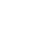 парцелепарцеледела m²непокретности44001ПАШЊАК 5. КЛАСЕ1696564461544201ПАШЊАК 5. КЛАСЕ148814461544401ПАШЊАК 5. КЛАСЕ925704461544601ПАШЊАК 4. КЛАСЕ1301404461544701ПАШЊАК 4. КЛАСЕ114264461544801ПАШЊАК 4. КЛАСЕ24784461844901ШУМА 3. КЛАСЕ683114461845101ШУМА 3. КЛАСЕ1203404461745611ВОДОДЕРИНА2377864461746301ПОТОК45963651846411ПАШЊАК 4. КЛАСЕ2856074461846421ШУМА 3. КЛАСЕ82354461846601ШУМА 2. КЛАСЕ29914461946701ЊИВА 6. КЛАСЕ170634461946811ШУМА 3. КЛАСЕ223844461946821ПАШЊАК 4. КЛАСЕ42214461946831ШУМА 3. КЛАСЕ24214461946901ПАШЊАК 4. КЛАСЕ31124461947701ШУМА 3. КЛАСЕ149664461948401ШУМА 3. КЛАСЕ142004462048402ШУМА 4. КЛАСЕ196404462064901ЊИВА 4. КЛАСЕ12004461964902ЊИВА 5. КЛАСЕ18384461972501ПАШЊАК 4. КЛАСЕ3564461972701ПАШЊАК 3. КЛАСЕ7734461978001ЊИВА 5. КЛАСЕ1104461987401ВИНОГРАД 4. КЛАСЕ3434461992101ПАШЊАК 4. КЛАСЕ10074461992701ВИНОГРАД 3. КЛАСЕ34544619109601ПАШЊАК 3. КЛАСЕ418544617147201ПАШЊАК 3. КЛАСЕ37544619171621ЛИВАДА 3. КЛАСЕ16544620260611ЛИВАДА 4. КЛАСЕ30044616260612ЛИВАДА 5. КЛАСЕ104444616260621ЛИВАДА 5. КЛАСЕ36944616310301ПАШЊАК 3. КЛАСЕ49544612310401ПАШЊАК 3. КЛАСЕ21544612310501ПАШЊАК 3. КЛАСЕ50144612371801ПАШЊАК 4. КЛАСЕ32144616391901ПАШЊАК 4. КЛАСЕ38444613KO БИЉАЧАKO БИЉАЧАKO БИЉАЧАKO БИЉАЧАKO БИЉАЧАKO БИЉАЧАKO БИЉАЧАБр. Под. бр. Бр. дела КултураПовршина Број листа Одељењепарцелепарцеледела m²непокретности404311ПАШЊАК 5. КЛАСЕ10316544613404401ШУМА 3. КЛАСЕ1492544613405701ПАШЊАК 3. КЛАСЕ14444613405801ПАШЊАК 3. КЛАСЕ223244613405901ЊИВА 6. КЛАСЕ61844613406001ШУМА 4. КЛАСЕ126644613409801ШУМА 4. КЛАСЕ111944613409901ПАШЊАК 3. КЛАСЕ103844613412201ПАШЊАК 5. КЛАСЕ2832044613412301ШУМА 4. КЛАСЕ251744613414801ПАШЊАК 4. КЛАСЕ98944613414901ШУМА 4. КЛАСЕ342844613422201ПАШЊАК 3. КЛАСЕ153044613423701ПАШЊАК 2. КЛАСЕ110044613425101ПАШЊАК 3. КЛАСЕ155044613433501ШУМА 4. КЛАСЕ71044613433601ПАШЊАК 4. КЛАСЕ159444613434801ПАШЊАК 4. КЛАСЕ398244613445301ПАШЊАК 4. КЛАСЕ437844613449601ПАШЊАК 3. КЛАСЕ219944613449701ШУМА 3. КЛАСЕ203044613456401ШУМА 3. КЛАСЕ75944613458001ПАШЊАК 4. КЛАСЕ361644613459101ШУМА 4. КЛАСЕ359144613459301ПАШЊАК 4. КЛАСЕ2831144613459601ШУМА 3. КЛАСЕ114044613462201ПАШЊАК 4. КЛАСЕ756344613463001ПАШЊАК 4. КЛАСЕ12074744613463701ШУМА 4. КЛАСЕ81944613463801ПАШЊАК 4. КЛАСЕ79644613465301ШУМА 4. КЛАСЕ170844613465401ПАШЊАК 4. КЛАСЕ116444613466101ПАШЊАК 4. КЛАСЕ67144613466201ШУМА 4. КЛАСЕ57644613469501ПАШЊАК 4. КЛАСЕ315844613478901ШУМА 4. КЛАСЕ490644613479001ШУМА 4. КЛАСЕ1039444613486301ПАШЊАК 5. КЛАСЕ159544613KO НЕГОВАЦKO НЕГОВАЦKO НЕГОВАЦKO НЕГОВАЦKO НЕГОВАЦKO НЕГОВАЦKO НЕГОВАЦБр. Под. бр. Бр. дела КултураПовршина Број листа Одељењепарцелепарцелепарцеледела m²непокретности22701ШУМА 3. КЛАСЕ20791892023401ПАШЊАК 3. КЛАСЕ139592552523601ВОЋЊАК 3. КЛАСЕ1126892525601ПАШЊАК 3. КЛАСЕ39466892525701ОСТАЛО НЕПЛОДНО ЗЕМЉИШТЕ658892529401ПАШЊАК 4. КЛАСЕ7892552529501ШУМА 3. КЛАСЕ1118892529601ПАШЊАК 4. КЛАСЕ15052552529701ПАШЊАК 4. КЛАСЕ1545892529801ШУМА 3. КЛАСЕ394892529901ПАШЊАК 4. КЛАСЕ31072552551201ЊИВА 6. КЛАСЕ2042892551202ОСТАЛО НЕПЛОДНО ЗЕМЉИШТЕ93892551301ПАШЊАК 3. КЛАСЕ824892551302ПАШЊАК 3. КЛАСЕ174892551303ОСТАЛО НЕПЛОДНО ЗЕМЉИШТЕ122892559901ПАШЊАК 3. КЛАСЕ1507892563301ПАШЊАК 3. КЛАСЕ2904892576101ПАШЊАК 4. КЛАСЕ1897892576401ПАШЊАК 4. КЛАСЕ154892577801ОСТАЛО НЕПЛОДНО ЗЕМЉИШТЕ294892578401ШУМА 2. КЛАСЕ337892595401ШУМА 3. КЛАСЕ8268925114101ШУМА 3. КЛАСЕ6178925УКУПНО:УКУПНО:УКУПНО:УКУПНО:96249KO НОВО СЕЛО KO НОВО СЕЛО KO НОВО СЕЛО KO НОВО СЕЛО KO НОВО СЕЛО KO НОВО СЕЛО KO НОВО СЕЛО Бр. Под. бр. Бр. дела КултураПовршина Број листа Одељењепарцелепарцелепарцеледела m²непокретности55801ПАШЊАК 5. КЛАСЕ69404403156001ПАШЊАК 4. КЛАСЕ15582073157001ПАШЊАК 4. КЛАСЕ11242073157501ПАШЊАК 6. КЛАСЕ3952073159201ПАШЊАК 5. КЛАСЕ67912073459501ПАШЊАК 5. КЛАСЕ28262073159801ПАШЊАК 5. КЛАСЕ28892073160301ПАШЊАК 5. КЛАСЕ196912073160401ШУМА 4. КЛАСЕ4612073163401ПАШЊАК 6. КЛАСЕ95202073166201ПАШЊАК 5. КЛАСЕ450452073168101ПАШЊАК 6. КЛАСЕ120232073170701ЊИВА 8. КЛАСЕ71434403170801ПАШЊАК 5. КЛАСЕ6634403171101ПАШЊАК 5. КЛАСЕ125554403185501ПАШЊАК 5. КЛАСЕ19504402985601ШУМА 5. КЛАСЕ23032072985701ПАШЊАК 5. КЛАСЕ14314402985801ПАШЊАК 5. КЛАСЕ32924402985901ШУМА 5. КЛАСЕ3952072986001ШУМА 5. КЛАСЕ179320729116701ПАШЊАК 5. КЛАСЕ1250720731124601ШУМА 5. КЛАСЕ734220731124701ПАШЊАК 6. КЛАСЕ2085220731131001ПАШЊАК 5. КЛАСЕ1714320731136601ПАШЊАК 5. КЛАСЕ1701420731139201ПАШЊАК 6. КЛАСЕ875020731139701ШУМА 5. КЛАСЕ152620731141101ПАШЊАК 5. КЛАСЕ2104020731141501ШУМА 5. КЛАСЕ63720731141601ПАШЊАК 5. КЛАСЕ2624520731141701ШУМА 4. КЛАСЕ267720731146401ПАШЊАК 6. КЛАСЕ9046144031155301ПАШЊАК 4. КЛАСЕ150020731155302ПАШЊАК 6. КЛАСЕ2895320731161401ПАШЊАК 5. КЛАСЕ3530344031195101ПАШЊАК 5. КЛАСЕ837220730196001ПАШЊАК 6. КЛАСЕ3783120730196111ПАШЊАК 6. КЛАСЕ1209420730196601ПАШЊАК 6. КЛАСЕ561720730KO НОВО СЕЛО KO НОВО СЕЛО KO НОВО СЕЛО KO НОВО СЕЛО KO НОВО СЕЛО KO НОВО СЕЛО KO НОВО СЕЛО Бр. Под. бр. Бр. дела КултураПовршина Број листа Одељењепарцелепарцелепарцеледела m²непокретности197101ПАШЊАК 6. КЛАСЕ3389620730212301ШУМА 6. КЛАСЕ3469720730212401ПАШЊАК 6. КЛАСЕ15314320730215201ПАШЊАК 6. КЛАСЕ1892020730215202ПАШЊАК 7. КЛАСЕ1326320730215301ШУМА 5. КЛАСЕ288420730219001ШУМА 5. КЛАСЕ59020730219101ШУМА 5. КЛАСЕ35420730219201ПАШЊАК 6. КЛАСЕ535520730219202ПАШЊАК 7. КЛАСЕ1167320730219301ПАШЊАК 6. КЛАСЕ1057120730219501ПАШЊАК 6. КЛАСЕ858644030244601ШУМА 6. КЛАСЕ45820726244701ПАШЊАК 5. КЛАСЕ1013820726244702ПАШЊАК 6. КЛАСЕ314820726254801ПАШЊАК 5. КЛАСЕ198244026256601ПАШЊАК 6. КЛАСЕ1688944030257901ПАШЊАК 6. КЛАСЕ1647544030258601ПАШЊАК 5. КЛАСЕ474320730259201ПАШЊАК 5. КЛАСЕ622120730260501ПАШЊАК 6. КЛАСЕ490044026263901ПАШЊАК 5. КЛАСЕ270220730265201ПАШЊАК 6. КЛАСЕ713120730267901ШУМА 5. КЛАСЕ83320730268001ПАШЊАК 6. КЛАСЕ1547720730269001ПАШЊАК 5. КЛАСЕ368620730272001ПАШЊАК 6. КЛАСЕ445620727275701ПАШЊАК 5. КЛАСЕ451720730276401ПАШЊАК 6. КЛАСЕ1101144029278501ПАШЊАК 5. КЛАСЕ374420727284401ПАШЊАК 6. КЛАСЕ62062920726,27284501ШУМА 5. КЛАСЕ701020726284601ШУМА 6. КЛАСЕ2915220725284701ШУМА 6. КЛАСЕ992620727284801ШУМА 5. КЛАСЕ1586820727284901ШУМА 6. КЛАСЕ274320727285001ШУМА 6. КЛАСЕ240520727287701ПАШЊАК 6. КЛАСЕ206644028288001ПАШЊАК 6. КЛАСЕ2560544028288101ШУМА 5. КЛАСЕ113520728KO НОВО СЕЛО KO НОВО СЕЛО KO НОВО СЕЛО KO НОВО СЕЛО KO НОВО СЕЛО KO НОВО СЕЛО KO НОВО СЕЛО Бр. Под. бр. Бр. дела КултураПовршина Број листа Одељењепарцелепарцелепарцеледела m²непокретности288201ПАШЊАК 6. КЛАСЕ2777344028288301ПАШЊАК 6. КЛАСЕ2205844028288501ПАШЊАК 6. КЛАСЕ109644028288601ПАШЊАК 6. КЛАСЕ67444028288701ШУМА 5. КЛАСЕ22720728289201ПАШЊАК 6. КЛАСЕ134444028291501ПАШЊАК 5. КЛАСЕ1574144029292201ПАШЊАК 5. КЛАСЕ86020729292301ШУМА 4. КЛАСЕ146220729292401ПАШЊАК 6. КЛАСЕ2231244029298801ПАШЊАК 6. КЛАСЕ731320731303601ПАШЊАК 6. КЛАСЕ1098544031304101ПАШЊАК 5. КЛАСЕ211720730306401ШУМА 4. КЛАСЕ28520731306501ПАШЊАК 6. КЛАСЕ1008520731306601ШУМА 6. КЛАСЕ32420731328401ПАШЊАК 6. КЛАСЕ471220729328402ПАШЊАК 7. КЛАСЕ735620729328801ЊИВА 8. КЛАСЕ303544029328901ЊИВА 8. КЛАСЕ433644029329001ЛИВАДА 6. КЛАСЕ26244029329101ПАШЊАК 6. КЛАСЕ44144029333501ПАШЊАК 5. КЛАСЕ3325244029333502ПАШЊАК 6. КЛАСЕ270044029333801ПАШЊАК 6. КЛАСЕ602444029333901ПАШЊАК 6. КЛАСЕ209044029334101ПАШЊАК 5. КЛАСЕ468420729338001ЛИВАДА 6. КЛАСЕ75444029338801ПАШЊАК 5. КЛАСЕ227744029339201ПАШЊАК 6. КЛАСЕ1733320729339301ЊИВА 7. КЛАСЕ239944029352301ПАШЊАК 5. КЛАСЕ1682120729352401ШУМА 5. КЛАСЕ274820729353601ПАШЊАК 5. КЛАСЕ345320729358801ПАШЊАК 6. КЛАСЕ593820729360301ПАШЊАК 5. КЛАСЕ479244029361901ШУМА 6. КЛАСЕ556720729362401ШУМА 6. КЛАСЕ926920729366001ПАШЊАК 6. КЛАСЕ1934120729KO НОВО СЕЛОKO НОВО СЕЛОKO НОВО СЕЛОKO НОВО СЕЛОKO НОВО СЕЛОKO НОВО СЕЛОKO НОВО СЕЛОБр. Под. бр. Бр. дела КултураПовршина Број листа Одељењепарцелепарцелепарцеледела m²непокретности381901ШУМА 5. КЛАСЕ474020729382001ПАШЊАК 5. КЛАСЕ1707244029398201ПАШЊАК 5. КЛАСЕ1208720729399501ПАШЊАК 5. КЛАСЕ299444029399601ПАШЊАК 5. КЛАСЕ417544029399701ПАШЊАК 5. КЛАСЕ402044029419101ПАШЊАК 5. КЛАСЕ7188744029419801ЊИВА 8. КЛАСЕ405944029422701ПАШЊАК 6. КЛАСЕ860944029429001ПАШЊАК 5. КЛАСЕ1234944029431201ПАШЊАК 5. КЛАСЕ22944029431301ПАШЊАК 6. КЛАСЕ1198920729439701ПАШЊАК 6. КЛАСЕ644544028442701ПАШЊАК 5. КЛАСЕ7390944028442702ПАШЊАК 6. КЛАСЕ360044028444501ЊИВА 8. КЛАСЕ249538028445501ПАШЊАК 6. КЛАСЕ3020744028451601ПАШЊАК 6. КЛАСЕ849144029457201ПАШЊАК 5. КЛАСЕ2517220728457202ПАШЊАК 6. КЛАСЕ4765120728457801ПАШЊАК 6. КЛАСЕ129944028463501ШУМА 5. КЛАСЕ1703720728463601ПАШЊАК 5. КЛАСЕ17594520728465901ПАШЊАК 6. КЛАСЕ775744028466001ШУМА 5. КЛАСЕ70720728УКУПНО:УКУПНО:УКУПНО:УКУПНО:2464799KO ЛУКАРЦЕKO ЛУКАРЦЕKO ЛУКАРЦЕKO ЛУКАРЦЕKO ЛУКАРЦЕKO ЛУКАРЦЕKO ЛУКАРЦЕБр. Под. бр. Бр. дела КултураПовршина Број листа Одељењепарцелепарцелепарцеледела m²непокретности2801ПАШЊАК 6. КЛАСЕ13831303211001ПАШЊАК 6. КЛАСЕ6532303211901ПАШЊАК 5. КЛАСЕ4109303213201ШУМА 6. КЛАСЕ6439303213301ПАШЊАК 6. КЛАСЕ2372303221901ШУМА 5. КЛАСЕ443303222001ПАШЊАК 5. КЛАСЕ19346303222002ПАШЊАК 6. КЛАСЕ11077303222101ШУМА 5. КЛАСЕ204303222102КАМЕЊАР520303225601ПАШЊАК 6. КЛАСЕ13356873226501ПАШЊАК 5. КЛАСЕ5085873232501ШУМА 6. КЛАСЕ8872303241101ШУМА 6. КЛАСЕ3276305141401ПАШЊАК 6. КЛАСЕ4204873242701ПАШЊАК 7. КЛАСЕ4626303242901ШУМА 5. КЛАСЕ1915303243001ШУМА 6. КЛАСЕ2361303256001ПАШЊАК 6. КЛАСЕ13432303256101ШУМА 6. КЛАСЕ1009303276701ПАШЊАК 4. КЛАСЕ74351303276702ПАШЊАК 7. КЛАСЕ12001303276801ШУМА 5. КЛАСЕ7882303282401ШУМА 5. КЛАСЕ2017303282501ПАШЊАК 5. КЛАСЕ13029303283601ПАШЊАК 5. КЛАСЕ7871303285601ПАШЊАК 5. КЛАСЕ75639303293601ПАШЊАК 6. КЛАСЕ43287593701КАМЕЊАР196630593801ПАШЊАК 6. КЛАСЕ7387875УКУПНО:УКУПНО:УКУПНО:УКУПНО:325584KO КОШАРНОKO КОШАРНОKO КОШАРНОKO КОШАРНОKO КОШАРНОKO КОШАРНОKO КОШАРНОБр. Под. бр. Бр. дела КултураПовршина Број листа Одељењепарцелебр. парцелепарцеледела m²непокретности259301ПАШЊАК 6. КЛАСЕ61422133259601ПАШЊАК 6. КЛАСЕ14522133264701ПАШЊАК 7. КЛАСЕ903622133265501ПАШЊАК 6. КЛАСЕ33122133266101ПАШЊАК 6. КЛАСЕ23822133266301ПАШЊАК 6. КЛАСЕ262022133266401ПАШЊАК 5. КЛАСЕ62822133268401ПАШЊАК 6. КЛАСЕ1183222133271501ПАШЊАК 6. КЛАСЕ515122133271601ШУМА 5. КЛАСЕ20222133276701ПАШЊАК 5. КЛАСЕ287222133280301ПАШЊАК 5. КЛАСЕ457922133УКУПНО:УКУПНО:УКУПНО:УКУПНО:137602KO БОГДАНОВАЦKO БОГДАНОВАЦKO БОГДАНОВАЦKO БОГДАНОВАЦKO БОГДАНОВАЦKO БОГДАНОВАЦKO БОГДАНОВАЦБр. Под. бр. Бр. дела КултураПовршина Број листа Одељењепарцелепарцелепарцеледела m²непокретности12101ПАШЊАК 5. КЛАСЕ33051503517901ПАШЊАК 4. КЛАСЕ29971503717902ШУМА 5. КЛАСЕ1801503718201ПАШЊАК 5. КЛАСЕ18841503721411ПАШЊАК 4. КЛАСЕ57651503435101ПАШЊАК 6. КЛАСЕ259261503436801ПАШЊАК 5. КЛАСЕ15491503437401ПАШЊАК 5. КЛАСЕ113581503437501ПАШЊАК 4. КЛАСЕ6973543448501ПАШЊАК 6. КЛАСЕ5411415034111301ЊИВА 8. КЛАСЕ337635434111401ПАШЊАК 7. КЛАСЕ625315034111501ЊИВА 8. КЛАСЕ447035434111601ПАШЊАК 6. КЛАСЕ563635434121901ПАШЊАК 6. КЛАСЕ2414815035124601ПАШЊАК 6. КЛАСЕ773715035125101ПАШЊАК 5. КЛАСЕ198915035132501ПАШЊАК 6. КЛАСЕ601115035133201ПАШЊАК 6. КЛАСЕ2747135435133301ПАШЊАК 6. КЛАСЕ840235435133401ПАШЊАК 5. КЛАСЕ58535435133901ПАШЊАК 6. КЛАСЕ495835435135401ЛИВАДА 6. КЛАСЕ45315035135501ПАШЊАК 6. КЛАСЕ526415035135601ШУМА 5. КЛАСЕ66315035135701ПАШЊАК 6. КЛАСЕ430115035135801ПАШЊАК 6. КЛАСЕ286315035137601ПАШЊАК 5. КЛАСЕ519915035138001ПАШЊАК 5. КЛАСЕ2271815035139901ПАШЊАК 5. КЛАСЕ2621515035142501ШУМА 5. КЛАСЕ238615035142601ПАШЊАК 6. КЛАСЕ6895815035143101ПАШЊАК 5. КЛАСЕ1132515035144401ПАШЊАК 6. КЛАСЕ6669615035144501ШУМА 5. КЛАСЕ28915035144502ШУМА 6. КЛАСЕ788115035144701ПАШЊАК 7. КЛАСЕ203015035145001ПАШЊАК 6. КЛАСЕ252715035148901ЊИВА 8. КЛАСЕ1171935435KO БОГДАНОВАЦKO БОГДАНОВАЦKO БОГДАНОВАЦKO БОГДАНОВАЦKO БОГДАНОВАЦKO БОГДАНОВАЦKO БОГДАНОВАЦБр. Под. бр. Бр. дела КултураПовршина Број листа Одељењепарцелепарцеле парцеледела m²непокретности149001ШУМА 5. КЛАСЕ120015035158601ПАШЊАК 7. КЛАСЕ413315034159001ПАШЊАК 6. КЛАСЕ504715034162601ШУМА 6. КЛАСЕ351315035162701ПАШЊАК 7. КЛАСЕ239615035162801ЛИВАДА 5. КЛАСЕ88935435175101ПАШЊАК 5. КЛАСЕ2244715035176001ПАШЊАК 6. КЛАСЕ3230815035177001ПАШЊАК 7. КЛАСЕ1873115035177101ШУМА 6. КЛАСЕ1920215035186801ПАШЊАК 6. КЛАСЕ4139415034186802ПАШЊАК 7. КЛАСЕ3179015034201001ПАШЊАК 7. КЛАСЕ902835434295801ПАШЊАК 5. КЛАСЕ399115034295802ПАШЊАК 6. КЛАСЕ562615034332701ПАШЊАК 7. КЛАСЕ335815034УКУПНО:УКУПНО:УКУПНО:УКУПНО:655351KO ЖУЖЕЉИЦА KO ЖУЖЕЉИЦА KO ЖУЖЕЉИЦА KO ЖУЖЕЉИЦА KO ЖУЖЕЉИЦА KO ЖУЖЕЉИЦА KO ЖУЖЕЉИЦА Бр. Под. бр. Бр. дела КултураПовршина Број листа Одељењепарцелепарцелепарцеледела m²непокретности28801ПАШЊАК 1. КЛАСЕ3002113630101ПАШЊАК 1. КЛАСЕ3362113647701ПАШЊАК 2. КЛАСЕ8610383652301ПАШЊАК 5. КЛАСЕ4713383654301ПАШЊАК 3. КЛАСЕ15900383654302ПАШЊАК 6. КЛАСЕ5620383654501ШУМА 1. КЛАСЕ934383654601ПАШЊАК 4. КЛАСЕ3503383654801ПАШЊАК 3. КЛАСЕ6437383657101ПАШЊАК 3. КЛАСЕ8576383670601ПАШЊАК 4. КЛАСЕ9408363686401ПАШЊАК 1. КЛАСЕ14163636143701ПАШЊАК 4. КЛАСЕ99553636153801ПАШЊАК 5. КЛАСЕ43603636155401ПАШЊАК 5. КЛАСЕ171003636169601ПАШЊАК 3. КЛАСЕ22003836169602ПАШЊАК 5. КЛАСЕ74693836185101ПАШЊАК 3. КЛАСЕ3803836185201ПАШЊАК 2. КЛАСЕ3453836185301ШУМА 1. КЛАСЕ3086903836УКУПНО:УКУПНО:УКУПНО:УКУПНО:416252KO ЉИЉАНЦЕKO ЉИЉАНЦЕKO ЉИЉАНЦЕKO ЉИЉАНЦЕKO ЉИЉАНЦЕKO ЉИЉАНЦЕKO ЉИЉАНЦЕБр. Под. бр. Бр. дела КултураПовршина Број листа Одељењепарцелепарцелепарцеледела m²непокретности108901ПАШЊАК 1. КЛАСЕ540921939250601ПАШЊАК 4. КЛАСЕ653721939250701ПАШЊАК 5. КЛАСЕ231121939296001ПАШЊАК 5. КЛАСЕ275721939300711ПАШЊАК 4. КЛАСЕ683621939300721ОСТАЛО НЕПЛОДНО ЗЕМЉИШТЕ36021939300801ШУМА 5. КЛАСЕ179121939300901ПАШЊАК 6. КЛАСЕ1577021939301001ПАШЊАК 4. КЛАСЕ3933121939301101ПАШЊАК 4. КЛАСЕ640821939317801ПАШЊАК 6. КЛАСЕ168421938317901ШУМА 6. КЛАСЕ88921938318001ШУМА 1. КЛАСЕ14019321938320101ОСТАЛО НЕПЛОДНО ЗЕМЉИШТЕ43221938320201ЊИВА 8. КЛАСЕ301321938322101ПАШЊАК 5. КЛАСЕ380321939322102ОСТАЛО НЕПЛОДНО ЗЕМЉИШТЕ2821939322201ОСТАЛО НЕПЛОДНО ЗЕМЉИШТЕ24121939322801ПАШЊАК 4. КЛАСЕ2651521939326801ЊИВА 7. КЛАСЕ14521939337901ШУМА 5. КЛАСЕ42921939338001ПАШЊАК 3. КЛАСЕ117721939338401ПАШЊАК 3. КЛАСЕ16021939350601ПАШЊАК 5. КЛАСЕ82821941350801ОСТАЛО НЕПЛОДНО ЗЕМЉИШТЕ118821941364901ШУМА 4. КЛАСЕ210221941365001ПАШЊАК 4. КЛАСЕ992821941391401ШУМА 3. КЛАСЕ46021941401301ПАШЊАК 7. КЛАСЕ668321941401302ОСТАЛО НЕПЛОДНО ЗЕМЉИШТЕ70021941406921ПАШЊАК 4. КЛАСЕ34621941411201ШУМА 4. КЛАСЕ366021941411901ШУМА 3. КЛАСЕ744121941411902ОСТАЛО НЕПЛОДНО ЗЕМЉИШТЕ744121941412001ШУМА 4. КЛАСЕ256021941412101ПАШЊАК 5. КЛАСЕ316021941412201ШУМА 5. КЛАСЕ100021941412301ШУМА 3. КЛАСЕ5644421941413001 ПОД ЗГРАДОМ И ДР. ОБЈ1130921939KO ЉИЉАНЦЕKO ЉИЉАНЦЕKO ЉИЉАНЦЕKO ЉИЉАНЦЕKO ЉИЉАНЦЕKO ЉИЉАНЦЕKO ЉИЉАНЦЕБр. Под. бр. Бр. дела КултураПовршина Број листа Одељењепарцелепарцелепарцеледела m²непокретности413101 ПОД ЗГРАДОМ И ДР. ОБЈ221221939415701РЕКА7941721939418901ШУМА 3. КЛАСЕ765021941419601ШУМА 5. КЛАСЕ8078321941421001ШУМА 6. КЛАСЕ871521941428311ШУМА 1. КЛАСЕ4127621941428312ШУМА 2. КЛАСЕ1085021941428331ШУМА 2. КЛАСЕ43221941428401ОСТАЛО НЕПЛОДНО ЗЕМЉИШТЕ34021941430101ШУМА 2. КЛАСЕ1365921941443301ШУМА 2. КЛАСЕ191621939467001ПАШЊАК 4. КЛАСЕ1036221940473201ПАШЊАК 5. КЛАСЕ83721939474201ШЉУНКОВИТА СУВА РЕЧНА КОРИТА107621939482301ШУМА 4. КЛАСЕ414021940500701ШУМА 3. КЛАСЕ75521940501201ПАШЊАК 6. КЛАСЕ116621941502701ШУМА 3. КЛАСЕ325121940502901ШУМА 3. КЛАСЕ214121940503001ШУМА 5. КЛАСЕ4998921940510001ПАШЊАК 4. КЛАСЕ912221940512201ПАШЊАК 4. КЛАСЕ2273021939,40520801ПАШЊАК 6. КЛАСЕ347421940525901ПАШЊАК 5. КЛАСЕ7118621939,40525902ПАШЊАК 4. КЛАСЕ3300021939,40526001ОСТАЛО НЕПЛОДНО ЗЕМЉИШТЕ88921939526101 ПОД ЗГРАДОМ И ДР. ОБЈ7821938,39526102 ПОД ЗГРАДОМ И ДР. ОБЈ4521938,39526103ШУМА 1. КЛАСЕ5140021938,39526104ШУМА 2. КЛАСЕ4503321938,39526105ШУМА 3. КЛАСЕ20024121938,39526201ЊИВА 6. КЛАСЕ501421938526601ШУМА 2. КЛАСЕ2219621937527061ШУМА 2. КЛАСЕ10060021937527062ШУМА 1. КЛАСЕ13119521937527101ШУМА 4. КЛАСЕ92721937527201ВОДОДЕРИНА137721937578101ШУМА 5. КЛАСЕ3542421940578501ШУМА 3. КЛАСЕ339321940O ЉИЉАНЦЕO ЉИЉАНЦЕO ЉИЉАНЦЕO ЉИЉАНЦЕO ЉИЉАНЦЕO ЉИЉАНЦЕO ЉИЉАНЦЕБр. Под. бр. Бр. дела КултураПовршина Број листа Одељењепарцелепарцелепарцеледела m²непокретности578601ШУМА 4. КЛАСЕ25921940578701 ПОД ЗГРАДОМ И ДР.ОБЈ67821940578801ШУМА 3. КЛАСЕ2203821940578901ВОДОДЕРИНА259321940582801ШУМА 3. КЛАСЕ2000021940582802ШУМА 5. КЛАСЕ1202821940582901 ПОД ЗГРАДОМ И ДР.ОБЈ48021940583001ШУМА 3. КЛАСЕ128821940583101ШУМА 3. КЛАСЕ33021940583301ПАШЊАК 5. КЛАСЕ47021940583401ШУМА 2. КЛАСЕ2440021940583402ШУМА 3. КЛАСЕ13724421940608701ШУМА 2. КЛАСЕ3572221941615401ШУМА 5. КЛАСЕ3030321941615501ПАШЊАК 5. КЛАСЕ353021941618501ШУМА 4. КЛАСЕ420221941626401ПАШЊАК 4. КЛАСЕ335621941653601ПАШЊАК 7. КЛАСЕ1479321941653701ШУМА 6. КЛАСЕ313021941658201ПАШЊАК 6. КЛАСЕ703921941658801ШУМА 3. КЛАСЕ103721941658901ШУМА 4. КЛАСЕ124621941УКУПНО:УКУПНО:УКУПНО:УКУПНО:1765926КО ЖБЕВАЦ КО ЖБЕВАЦ КО ЖБЕВАЦ КО ЖБЕВАЦ КО ЖБЕВАЦ КО ЖБЕВАЦ КО ЖБЕВАЦ Бр. Под. бр. Бр. дела КултураПовршина Број листа Одељењепарцелепарцелепарцеледела m²непокретности381601ЊИВА 5. КЛАСЕ512998541461701ПАШЊАК 3. КЛАСЕ946363546465101ПАШЊАК 2. КЛАСЕ23363546468801ШУМА 5. КЛАСЕ1073363546468911ШУМА 5. КЛАСЕ1298763546468921ШУМА 5. КЛАСЕ42763546473301ПАШЊАК 5. КЛАСЕ534063546477901ПАШЊАК 5. КЛАСЕ357363546478001ОСТАЛО НЕПЛОДНО ЗЕМЉИШТЕ56163546478101ПАШЊАК 5. КЛАСЕ575663546478201ОСТАЛО НЕПЛОДНО ЗЕМЉИШТЕ100663546478301ПАШЊАК 5. КЛАСЕ66163546478401ШУМА 4. КЛАСЕ178063546478501ОСТАЛО НЕПЛОДНО ЗЕМЉИШТЕ247963546481401ПАШЊАК 3. КЛАСЕ153363546614101ШУМА 4. КЛАСЕ496963546614201ШУМА 4. КЛАСЕ1137863546642601ПАШЊАК 4. КЛАСЕ304263546645401ШУМА 4. КЛАСЕ259763546645501ШУМА 4. КЛАСЕ1446363546648201ПАШЊАК 5. КЛАСЕ1488063546648202ШУМА 4. КЛАСЕ10602163546648301ПАШЊАК 5. КЛАСЕ235663546648401ПАШЊАК 4. КЛАСЕ579163546649701ПАШЊАК 4. КЛАСЕ13163546649702ШУМА 4. КЛАСЕ9463546653401ШУМА 4. КЛАСЕ635932046654001ШУМА 4. КЛАСЕ24675263544,45,46654101ШУМА 4. КЛАСЕ2245163545654201ПАШЊАК 5. КЛАСЕ188163545654301ШУМА 4. КЛАСЕ94063545654401ВОЋЊАК 4. КЛАСЕ3103498545654501ВОЋЊАК 5. КЛАСЕ3543698545654601ПАШЊАК 6. КЛАСЕ202163545654701ШУМА 4. КЛАСЕ1792863545654801ЊИВА 8. КЛАСЕ628363545654901 ПОД ЗГРАДОМ И ДР.ОБЈ3398544654902ВОЋЊАК 4. КЛАСЕ23519298544655001ШУМА 4. КЛАСЕ102063544KO КРШЕВИЦАKO КРШЕВИЦАKO КРШЕВИЦАKO КРШЕВИЦАKO КРШЕВИЦАKO КРШЕВИЦАKO КРШЕВИЦАБр. Под. бр. Бр. дела КултураПовршина Број листа Одељењепарцелепарцелепарцеледела m²непокретности104101ШУМА 4. КЛАСЕ129929549104201ПАШЊАК 5. КЛАСЕ395129549106401ШУМА 4. КЛАСЕ127929549110701ШУМА 5. КЛАСЕ306629546124001ШУМА 4. КЛАСЕ506029549124101ШУМА 4. КЛАСЕ119529549124201ШУМА 4. КЛАСЕ165229549124301ШУМА 4. КЛАСЕ244029549124401ШУМА 4. КЛАСЕ160129549124501ШУМА 4. КЛАСЕ1542229549124601ШУМА 4. КЛАСЕ224929549124701ШУМА 4. КЛАСЕ863529549207601ШУМА 4. КЛАСЕ40529549207701ШУМА 4. КЛАСЕ5059429549207801ШУМА 2. КЛАСЕ7560029547,48,49207802ШУМА 4. КЛАСЕ49411529547,48,49207901ПАШЊАК 6. КЛАСЕ1129629548208001ШУМА 4. КЛАСЕ6545229547208101КАМЕЊАР1141629548208201ШУМА 4. КЛАСЕ3943929548208301ШУМА 4. КЛАСЕ9354729549208401ШУМА 3. КЛАСЕ4977429549208501ПАШЊАК 5. КЛАСЕ6473029549208502ПАШЊАК 6. КЛАСЕ238029549208601ШУМА 2. КЛАСЕ6084329549208602ШУМА 4. КЛАСЕ675029549208701ШУМА 4. КЛАСЕ1917429549208801ШУМА 2. КЛАСЕ2356829549208901ШУМА 4. КЛАСЕ481429549209001ПАШЊАК 4. КЛАСЕ174329549453101ПАШЊАК 5. КЛАСЕ1116329547459401ПАШЊАК 5. КЛАСЕ48029547УКУПНО:УКУПНО:УКУПНО:УКУПНО:1135132КО ЖБЕВАЦ КО ЖБЕВАЦ КО ЖБЕВАЦ КО ЖБЕВАЦ КО ЖБЕВАЦ КО ЖБЕВАЦ КО ЖБЕВАЦ Бр. Под. бр. Бр. дела КултураПовршина Број листа Одељењепарцелепарцелепарцеледела m²непокретности655101ЊИВА 8. КЛАСЕ139063545655201ЛИВАДА 6. КЛАСЕ234163544655301ШУМА 5. КЛАСЕ3634832342655401ВОЋЊАК 5. КЛАСЕ1317898543655501ШУМА 5. КЛАСЕ69831363543655601ШУМА 5. КЛАСЕ2108063543655701ЊИВА 8. КЛАСЕ357463543655801ВОЋЊАК 5. КЛАСЕ2308098543655901ПАШЊАК 6. КЛАСЕ337463543656001ВОЋЊАК 5. КЛАСЕ4823698543707001ШУМА 4. КЛАСЕ1727132050719901ПАШЊАК 5. КЛАСЕ471463546720001ШУМА 4. КЛАСЕ160863546726801ПАШЊАК 5. КЛАСЕ177863545726901ПАШЊАК 5. КЛАСЕ384663545727201ПАШЊАК 5. КЛАСЕ173863545УКУПНО:УКУПНО:УКУПНО:УКУПНО:1716582KO ТРЕЈАКKO ТРЕЈАКKO ТРЕЈАКKO ТРЕЈАКKO ТРЕЈАКKO ТРЕЈАКKO ТРЕЈАКБр. Под. бр. Бр. дела КултураПовршина Број листа Одељењепарцелепарцелепарцеледела m²непокретности209601ПАШЊАК 6. КЛАСЕ125012251209701ПАШЊАК 6. КЛАСЕ47012251209801ПАШЊАК 6. КЛАСЕ37012251210301ЊИВА 8. КЛАСЕ25212251210401ЊИВА 7. КЛАСЕ37812251210601ПАШЊАК 6. КЛАСЕ154312251216001ПАШЊАК 6. КЛАСЕ343612251322801ПАШЊАК 6. КЛАСЕ332612251352901ПАШЊАК 6. КЛАСЕ62812251367201ПАШЊАК 7. КЛАСЕ319412251367301ЊИВА 8. КЛАСЕ346312251505301ПАШЊАК 6. КЛАСЕ418712251505401ШУМА 6. КЛАСЕ102112251505501ПАШЊАК 6. КЛАСЕ32212251505601ПАШЊАК 6. КЛАСЕ72012251505701ШУМА 6. КЛАСЕ99612251505801ПАШЊАК 6. КЛАСЕ541812251505901ПАШЊАК 6. КЛАСЕ168712251506001ПАШЊАК 6. КЛАСЕ65312251506101ШУМА 6. КЛАСЕ31012251506201ШУМА 6. КЛАСЕ48512251506301ПАШЊАК 6. КЛАСЕ114712251506401ПАШЊАК 6. КЛАСЕ72012251506501ШУМА 5. КЛАСЕ1578912251506601ПАШЊАК 6. КЛАСЕ325312251506701ШУМА 6. КЛАСЕ92612251506801ШУМА 5. КЛАСЕ41212251506901ПАШЊАК 6. КЛАСЕ306512251507001ПАШЊАК 6. КЛАСЕ419612251507002ШУМА 5. КЛАСЕ19012251507003ШУМА 5. КЛАСЕ18912251507004ШУМА 5. КЛАСЕ10912251507101ШУМА 5. КЛАСЕ35212251507201ПАШЊАК 6. КЛАСЕ501212251507301ПАШЊАК 6. КЛАСЕ555812251507401ШУМА 5. КЛАСЕ31012251507501ШУМА 5. КЛАСЕ29412251509001ПАШЊАК 6. КЛАСЕ726112251509101ШУМА 6. КЛАСЕ1029612251KO ТРЕЈАКKO ТРЕЈАКKO ТРЕЈАКKO ТРЕЈАКKO ТРЕЈАКKO ТРЕЈАКKO ТРЕЈАКБр. Под. бр. Бр. дела КултураПовршина Број листа Одељењепарцелепарцелепарцеледела m²непокретности509201ШУМА 6. КЛАСЕ1020112251509301ПАШЊАК 6. КЛАСЕ468212251509401ШУМА 5. КЛАСЕ499512251509501ШУМА 5. КЛАСЕ165712251509601ПАШЊАК 6. КЛАСЕ83212251509701ПАШЊАК 6. КЛАСЕ60812251509801ШУМА 5. КЛАСЕ171612251509901ШУМА 5. КЛАСЕ91812251510001ПАШЊАК 6. КЛАСЕ29012251510101ПАШЊАК 6. КЛАСЕ14112251510102ШУМА 5. КЛАСЕ57012251510201ШУМА 5. КЛАСЕ64512251510301ПАШЊАК 6. КЛАСЕ24112251510401ПАШЊАК 6. КЛАСЕ87912251510501ШУМА 5. КЛАСЕ358512251510601ШУМА 5. КЛАСЕ305912251510701ПАШЊАК 6. КЛАСЕ84912251510801ПАШЊАК 6. КЛАСЕ78312251510901ШУМА 5. КЛАСЕ302112251511001ШУМА 5. КЛАСЕ375912251511101ПАШЊАК 6. КЛАСЕ48712251511201ПАШЊАК 6. КЛАСЕ24912251511301ШУМА 5. КЛАСЕ412712251511401ШУМА 5. КЛАСЕ418312251511501ШУМА 5. КЛАСЕ416012251511601ШУМА 5. КЛАСЕ474512251511701ШУМА 5. КЛАСЕ301312251511801ШУМА 5. КЛАСЕ386012251511901ШУМА 5. КЛАСЕ396512251512001ШУМА 5. КЛАСЕ392812251512101ШУМА 5. КЛАСЕ185012251512201ШУМА 5. КЛАСЕ111012251512301ШУМА 5. КЛАСЕ233512251512401ШУМА 5. КЛАСЕ142412251512501ШУМА 5. КЛАСЕ271712251512601ШУМА 5. КЛАСЕ144912251512701ШУМА 5. КЛАСЕ157112251512801ШУМА 5. КЛАСЕ136412251512901ШУМА 5. КЛАСЕ145112251KO ТРЕЈАКKO ТРЕЈАКKO ТРЕЈАКKO ТРЕЈАКKO ТРЕЈАКKO ТРЕЈАКKO ТРЕЈАКБр. Под. бр. Бр. дела КултураПовршина Број листа Одељењепарцелепарцелепарцеледела m²непокретности513001ШУМА 5. КЛАСЕ214212251513101ШУМА 5. КЛАСЕ271012251513201ПАШЊАК 6. КЛАСЕ177212251513301ОСТАЛО НЕПЛОДНО ЗЕМЉИШТЕ95312251513401ШУМА 5. КЛАСЕ630412251513501ПАШЊАК 7. КЛАСЕ224412251513601ШУМА 5. КЛАСЕ132712251513701ШУМА 5. КЛАСЕ129512251513801ШУМА 5. КЛАСЕ82112251513901ШУМА 5. КЛАСЕ84012251514001ШУМА 5. КЛАСЕ71012251514101ШУМА 5. КЛАСЕ101312251514201ШУМА 5. КЛАСЕ124612251514301ШУМА 5. КЛАСЕ159112251514401ПАШЊАК 7. КЛАСЕ53312251514501ПАШЊАК 7. КЛАСЕ41412251514601ШУМА 5. КЛАСЕ122012251514901ПАШЊАК 7. КЛАСЕ42512251515001ШУМА 5. КЛАСЕ170212251515101ШУМА 5. КЛАСЕ148212251515201ЊИВА 8. КЛАСЕ48912251515301ЊИВА 8. КЛАСЕ62112251515401ШУМА 5. КЛАСЕ109812251515501ШУМА 5. КЛАСЕ109012251515601ЊИВА 8. КЛАСЕ57412251515701ЊИВА 8. КЛАСЕ53912251515801ШУМА 5. КЛАСЕ112812251515901ШУМА 5. КЛАСЕ111212251516001ЊИВА 8. КЛАСЕ47412251516101ШУМА 5. КЛАСЕ198212251516201ШУМА 5. КЛАСЕ128912251516301ШУМА 5. КЛАСЕ125712251516401ШУМА 5. КЛАСЕ153512251516501ШУМА 5. КЛАСЕ147412251516611ШУМА 5. КЛАСЕ211412251516621ЊИВА 8. КЛАСЕ426512251516701ШУМА 5. КЛАСЕ130912251516801ШУМА 5. КЛАСЕ151912251516901ШУМА 5. КЛАСЕ159912251KO ТРЕЈАКKO ТРЕЈАКKO ТРЕЈАКKO ТРЕЈАКKO ТРЕЈАКKO ТРЕЈАКKO ТРЕЈАКБр. Под. бр. Бр. дела КултураПовршина Број листа Одељењепарцелепарцелепарцеледела m²непокретности517001ШУМА 5. КЛАСЕ130712251517101ШУМА 5. КЛАСЕ123812251517201ШУМА 5. КЛАСЕ123312251517301ШУМА 5. КЛАСЕ124212251517401ШУМА 5. КЛАСЕ123212251517501ШУМА 5. КЛАСЕ130712251517601ШУМА 5. КЛАСЕ1037012251517701ШУМА 5. КЛАСЕ101212251517801ШУМА 5. КЛАСЕ103412251517901ШУМА 5. КЛАСЕ115612251518001ШУМА 5. КЛАСЕ119912251518101ШУМА 5. КЛАСЕ107712251518201ШУМА 5. КЛАСЕ129212251518301ШУМА 5. КЛАСЕ95612251518401ШУМА 5. КЛАСЕ93812251518501ШУМА 5. КЛАСЕ84912251518601ШУМА 5. КЛАСЕ111612251518701ШУМА 5. КЛАСЕ110812251518801ШУМА 5. КЛАСЕ1916112251518901ШУМА 5. КЛАСЕ114012251519001ШУМА 5. КЛАСЕ106012251519101ШУМА 5. КЛАСЕ90512251519201ШУМА 5. КЛАСЕ92512251519301ШУМА 5. КЛАСЕ95212251519401ШУМА 5. КЛАСЕ99112251519501ШУМА 5. КЛАСЕ87112251519601ШУМА 5. КЛАСЕ75612251519701ШУМА 5. КЛАСЕ109012251519801ШУМА 5. КЛАСЕ109312251519901ШУМА 5. КЛАСЕ1899012251520001ШУМА 5. КЛАСЕ445912251520101ШУМА 5. КЛАСЕ3136512251УКУПНО:УКУПНО:УКУПНО:УКУПНО:354243КО КУШТИЦАКО КУШТИЦАКО КУШТИЦАКО КУШТИЦАКО КУШТИЦАКО КУШТИЦАКО КУШТИЦАБр. Под. бр. Бр. дела КултураПовршина Број листа Одељењепарцелепарцелепарцеледела m²непокретности61201ШУМА 4. КЛАСЕ695861315261301ПАШЊАК 5. КЛАСЕ89513152213001ШУМА 6. КЛАСЕ1341513152УКУПНО:УКУПНО:УКУПНО:УКУПНО:83896KO БАРАЉЕВАЦKO БАРАЉЕВАЦKO БАРАЉЕВАЦKO БАРАЉЕВАЦKO БАРАЉЕВАЦKO БАРАЉЕВАЦKO БАРАЉЕВАЦБр. Под. бр. Бр. дела КултураПовршина Број листа Одељењепарцелепарцелепарцеледела m²непокретности79201ПАШЊАК 7. КЛАСЕ54771755379202КАМЕЊАР1255517553128701ПАШЊАК 6. КЛАСЕ27217553128801ПАШЊАК 6. КЛАСЕ87917553129401ПАШЊАК 6. КЛАСЕ937117553129901ПАШЊАК 6. КЛАСЕ244017553130001ШУМА 5. КЛАСЕ204517553144801ПАШЊАК 6. КЛАСЕ417517553183501ПАШЊАК 6. КЛАСЕ1233117553183601ШУМА 5. КЛАСЕ92817553248801ЛИВАДА 4. КЛАСЕ366017553248901ЊИВА 5. КЛАСЕ139017553249001ВОЋЊАК 3. КЛАСЕ36417553342301ПАШЊАК 6. КЛАСЕ259417553342401ШУМА 5. КЛАСЕ308417553342501ПАШЊАК 7. КЛАСЕ649817553345601ШУМА 6. КЛАСЕ128117553345701ПАШЊАК 7. КЛАСЕ1765217553348001ПАШЊАК 7. КЛАСЕ1396417553386001ПАШЊАК 7. КЛАСЕ440717553386002КАМЕЊАР440717553397301ШУМА 6. КЛАСЕ417817553397401ПАШЊАК 7. КЛАСЕ1133517553405101ПАШЊАК 6. КЛАСЕ1233817553405201ШУМА 6. КЛАСЕ84917553УКУПНО:УКУПНО:УКУПНО:УКУПНО:138474KO СЕЈАЦЕKO СЕЈАЦЕKO СЕЈАЦЕKO СЕЈАЦЕKO СЕЈАЦЕKO СЕЈАЦЕKO СЕЈАЦЕБр. Под. бр. Бр. дела КултураПовршина Број листа Одељењепарцелепарцелепарцеледела m²непокретности52401ПАШЊАК 7. КЛАСЕ50921705452601ПАШЊАК 7. КЛАСЕ59981705452901ПАШЊАК 7. КЛАСЕ44341705453001ПАШЊАК 7. КЛАСЕ7641705497701ПАШЊАК 6. КЛАСЕ246151705497901ПАШЊАК 6. КЛАСЕ195651705498121ЊИВА 5. КЛАСЕ351705499001ПАШЊАК 7. КЛАСЕ82411705499801ЊИВА 8. КЛАСЕ483117054105801ПАШЊАК 7. КЛАСЕ676317054106601ПАШЊАК 6. КЛАСЕ416617054140401ЈАРУГА529817054140501ПАШЊАК 7. КЛАСЕ112317054142901ПАШЊАК 6. КЛАСЕ69917054143001ПАШЊАК 6. КЛАСЕ16917054143101ШУМА 6. КЛАСЕ14917054144501ШУМА 5. КЛАСЕ685817054144601ПАШЊАК 7. КЛАСЕ956417054144701ПАШЊАК 7. КЛАСЕ267017054225001ПАШЊАК 6. КЛАСЕ2915317054326601ПАШЊАК 6. КЛАСЕ343317054326701ПАШЊАК 6. КЛАСЕ152917054326801ПАШЊАК 6. КЛАСЕ152717054326901ШУМА 6. КЛАСЕ2003317054328401ШУМА 6. КЛАСЕ54817054328501ПАШЊАК 5. КЛАСЕ846617054343601ШУМА 6. КЛАСЕ93917054343701ПАШЊАК 6. КЛАСЕ202517054343801ШУМА 6. КЛАСЕ150817054343901ШУМА 6. КЛАСЕ56817054344001ПАШЊАК 6. КЛАСЕ692617054363401ПАШЊАК 7. КЛАСЕ21217054363601ПАШЊАК 7. КЛАСЕ357317054363701ПАШЊАК 7. КЛАСЕ665117054370101ПАШЊАК 6. КЛАСЕ8017054373501ПАШЊАК 6. КЛАСЕ1254017054373601ШУМА 6. КЛАСЕ177417054373801ПАШЊАК 6. КЛАСЕ14217054373901ПАШЊАК 6. КЛАСЕ6917054KO СЕЈАЦЕKO СЕЈАЦЕKO СЕЈАЦЕKO СЕЈАЦЕKO СЕЈАЦЕKO СЕЈАЦЕKO СЕЈАЦЕБр. Под. бр. Бр. дела КултураПовршина Број листа Одељењепарцелепарцелепарцеледела m²непокретности375201ШУМА 6. КЛАСЕ95217054375301ПАШЊАК 6. КЛАСЕ39917054375401ШУМА 5. КЛАСЕ106417054375501ЈАРУГА222717054375601ШУМА 6. КЛАСЕ135617054375701ЈАРУГА344617054375801ПАШЊАК 6. КЛАСЕ99017054375901ШУМА 6. КЛАСЕ542217054376001ПАШЊАК 6. КЛАСЕ4052017054376101ПАШЊАК 6. КЛАСЕ557117054376201ШУМА 6. КЛАСЕ481017054377501ШУМА 6. КЛАСЕ505917054377601ПАШЊАК 6. КЛАСЕ90917054377801ПАШЊАК 6. КЛАСЕ12317054390701ПАШЊАК 6. КЛАСЕ15717054391001ПАШЊАК 6. КЛАСЕ27317054391101ПАШЊАК 6. КЛАСЕ418917054408201ПАШЊАК 6. КЛАСЕ68417054408301ШУМА 5. КЛАСЕ283117054408401ШУМА 5. КЛАСЕ72117054408501ПАШЊАК 6. КЛАСЕ801417054408601ШУМА 5. КЛАСЕ627517054408701ЊИВА 8. КЛАСЕ27417054408801ПАШЊАК 6. КЛАСЕ5495817054408901ШУМА 6. КЛАСЕ375617054409001ШУМА 6. КЛАСЕ1028217054409201ПАШЊАК 6. КЛАСЕ8435917054УКУПНО:УКУПНО:УКУПНО:УКУПНО:462351KO РУСЦЕKO РУСЦЕKO РУСЦЕKO РУСЦЕKO РУСЦЕKO РУСЦЕKO РУСЦЕБр. Под. бр. Бр. дела КултураПовршина Број листа Одељењепарцелепарцелепарцеледела m²непокретности72901ШУМА 4. КЛАСЕ3036405572902ШУМА 5. КЛАСЕ26606405573001ШУМА 5. КЛАСЕ14323405575301ШУМА 5. КЛАСЕ13814405576101ШУМА 4. КЛАСЕ551704055УКУПНО:УКУПНО:УКУПНО:УКУПНО:112949KO БРЊАРЕKO БРЊАРЕKO БРЊАРЕKO БРЊАРЕKO БРЊАРЕKO БРЊАРЕKO БРЊАРЕБр. Под. бр. Бр. дела КултураПовршина Број листа Одељењепарцелепарцелепарцеледела m²непокретности71201ШУМА 5. КЛАСЕ206945671301ПАШЊАК 6. КЛАСЕ46879456141801ШУМА 5. КЛАСЕ58449456145601КАМЕЊАР23219456151501ПАШЊАК 6. КЛАСЕ8399456161301ПАШЊАК 7. КЛАСЕ39139456161401ШУМА 5. КЛАСЕ42969456162301ШУМА 5. КЛАСЕ57999456162501ШУМА 5. КЛАСЕ3829456164501ШУМА 5. КЛАСЕ187559456170501ШУМА 5. КЛАСЕ332489456175001ШУМА 5. КЛАСЕ31359456175601ШУМА 5. КЛАСЕ466559456175701ПАШЊАК 7. КЛАСЕ36359456175901ШУМА 2. КЛАСЕ825629456176901ШУМА 2. КЛАСЕ244129456176902ШУМА 4. КЛАСЕ471849456179101ПАШЊАК 6. КЛАСЕ59499456179201ШУМА 4. КЛАСЕ76709456179301ПАШЊАК 5. КЛАСЕ9499456252501ШУМА 5. КЛАСЕ31459456253301ПАШЊАК 5. КЛАСЕ11079456261801ПАШЊАК 6. КЛАСЕ2469456264501ПАШЊАК 5. КЛАСЕ10339456264801ПАШЊАК 6. КЛАСЕ2519456265301ШУМА 5. КЛАСЕ278369456265401ШУМА 5. КЛАСЕ20569456282701ПАШЊАК 6. КЛАСЕ14159456282801ШУМА 5. КЛАСЕ122999456304201ШУМА 5. КЛАСЕ2669456УКУПНО:УКУПНО:УКУПНО:УКУПНО:352095KO ДРЕЖНИЦАKO ДРЕЖНИЦАKO ДРЕЖНИЦАKO ДРЕЖНИЦАKO ДРЕЖНИЦАKO ДРЕЖНИЦАKO ДРЕЖНИЦАБр. Под. бр. Бр. дела КултураПовршина Број листа Одељењепарцелепарцелепарцеледела m²непокретности40401ПАШЊАК 3. КЛАСЕ18451355968701ПАШЊАК 6. КЛАСЕ10549455968801ПАШЊАК 5. КЛАСЕ157031355968901ЈАРУГА19486455977801ПАШЊАК 5. КЛАСЕ1462455979001ПАШЊАК 5. КЛАСЕ201455996901ПАШЊАК 3. КЛАСЕ307313559100201ПАШЊАК 4. КЛАСЕ85294559109911ЊИВА 3. КЛАСЕ4394559109921ЊИВА 5. КЛАСЕ11113559110011ЊИВА 3. КЛАСЕ5974559110021ЊИВА 3. КЛАСЕ44813559УКУПНО:УКУПНО:УКУПНО:УКУПНО:62443КО СТАРАЦКО СТАРАЦКО СТАРАЦКО СТАРАЦКО СТАРАЦКО СТАРАЦКО СТАРАЦБр. Под. бр. Бр. дела КултураПовршина Број листа Одељењепарцелепарцелепарцеледела m²непокретности433701ШУМА 6. КЛАСЕ614298765434201ШУМА 4. КЛАСЕ133708765444001ШУМА 5. КЛАСЕ299928765444002ШУМА 6. КЛАСЕ993588765454301ШУМА 5. КЛАСЕ247568765465221ШУМА 4. КЛАСЕ52608764465222ПОД ЗГРАДОМ И ДР.ОБЈ33008764470301ЊИВА 8. КЛАСЕ12208767475601ШУМА 4. КЛАСЕ3628767475701ЊИВА 8. КЛАСЕ11048767475801ШУМА 4. КЛАСЕ5638767475901ЊИВА 8. КЛАСЕ17278767476001ПАШЊАК 5. КЛАСЕ8638767476601ШУМА 4. КЛАСЕ3208767476701ЊИВА 8. КЛАСЕ15428767477001ШУМА 4. КЛАСЕ12328767477201ШУМА 4. КЛАСЕ8118767477301ЊИВА 7. КЛАСЕ23638767477501ЊИВА 8. КЛАСЕ13428767477701ЊИВА 7. КЛАСЕ12728767477801ШУМА 4. КЛАСЕ13528767477901ЊИВА 7. КЛАСЕ43268767478001ПОД ЗГРАДОМ И ДР.ОБЈ558767478002ПАШЊАК 5. КЛАСЕ16078767478301ПАШЊАК 5. КЛАСЕ5218767478701ЊИВА 8. КЛАСЕ12928767479001ЊИВА 8. КЛАСЕ12228767479401ПАШЊАК 5. КЛАСЕ5598767480001ПАШЊАК 5. КЛАСЕ1108767480201ПАШЊАК 5. КЛАСЕ10078767480301ШУМА 6. КЛАСЕ21808767480601ШУМА 6. КЛАСЕ8388767480801ШУМА 6. КЛАСЕ4398767480901ПАШЊАК 6. КЛАСЕ5698767481001ПАШЊАК 7. КЛАСЕ22648767482301ПОД ЗГРАДОМ И ДР.ОБЈ1008767482302ПОД ЗГРАДОМ И ДР.ОБЈ698767482303УЗ ЗГРАДУ И ДР.ОБЈ5008767482304ПАШЊАК 5. КЛАСЕ27628767КО СТАРАЦКО СТАРАЦКО СТАРАЦКО СТАРАЦКО СТАРАЦКО СТАРАЦКО СТАРАЦБр. Под. бр. Бр. дела КултураПовршина Број листа Одељењепарцелепарцелепарцеледела m²непокретности482401ЊИВА 8. КЛАСЕ5698767482501ПАШЊАК 7. КЛАСЕ22048767482601ШУМА 6. КЛАСЕ79668767482701ПАШЊАК 6. КЛАСЕ61748767482801ШУМА 6. КЛАСЕ16468767483501ЊИВА 8. КЛАСЕ15488767483601ШУМА 5. КЛАСЕ21778767483701ПАШЊАК 5. КЛАСЕ15088767484101ПАШЊАК 5. КЛАСЕ31168767485101ШУМА 5. КЛАСЕ5598767485201ЊИВА 8. КЛАСЕ11788767516101ШУМА 5. КЛАСЕ395318763516301ПАШЊАК 6. КЛАСЕ22143778760-64516302ПАШЊАК 4. КЛАСЕ86508760-64516401ШУМА 5. КЛАСЕ733128760516501ШУМА 5. КЛАСЕ1588148760516502ШУМА 6. КЛАСЕ372018760516601ШУМА 5. КЛАСЕ125418760549401ЊИВА 8. КЛАСЕ36018767549501ПАШЊАК 5. КЛАСЕ7808767549801ЊИВА 8. КЛАСЕ28108767550901ЊИВА 8. КЛАСЕ20238767УКУПНО:УКУПНО:УКУПНО:УКУПНО:2856243KO ВОГАНЦЕKO ВОГАНЦЕKO ВОГАНЦЕKO ВОГАНЦЕKO ВОГАНЦЕKO ВОГАНЦЕKO ВОГАНЦЕБр. Под. бр. Бр. дела КултураПовршина Број листа Одељењепарцелепарцелепарцеледела m²непокретности15201ШУМА 6. КЛАСЕ2490465415301ШУМА 6. КЛАСЕ171394654148001ШУМА 5. КЛАСЕ129474666151301ШУМА 5. КЛАСЕ107254866153001ШУМА 4. КЛАСЕ57474666153301ШУМА 4. КЛАСЕ1691384866УКУПНО:УКУПНО:УКУПНО:УКУПНО:218186KO ПЕТКАKO ПЕТКАKO ПЕТКАKO ПЕТКАKO ПЕТКАKO ПЕТКАKO ПЕТКАБр. Под. бр. Бр. дела КултураПовршина Број листа Одељењепарцелепарцелепарцеледела m²непокретности28901ПАШЊАК 6. КЛАСЕ91091255840201ПАШЊАК 5. КЛАСЕ147421265896201ШУМА 6. КЛАСЕ537212658105101ШУМА 6. КЛАСЕ616712658114101ЊИВА 5.КЛАСЕ5512558117201ВОЋЊАК 4. КЛАСЕ8412558120201ВОЋЊАК 4. КЛАСЕ30612558148201ПАШЊАК 4. КЛАСЕ35112558208601ВОЋЊАК 4. КЛАСЕ539512558208701ШУМА 4. КЛАСЕ459912558216301ПАШЊАК 7. КЛАСЕ614912558УКУПНО:УКУПНО:УКУПНО:УКУПНО:52329КО БУШТРАЊЕКО БУШТРАЊЕКО БУШТРАЊЕКО БУШТРАЊЕКО БУШТРАЊЕКО БУШТРАЊЕКО БУШТРАЊЕБр. Под. бр. Бр. дела КултураПовршина Број листа Одељењепарцелепарцелепарцеледела m²непокретности86601ШУМА 5.КЛАСЕ9687565786701ПАШЊАК 6.КЛАСЕ3219565790101ПАШЊАК 6.КЛАСЕ59565798801ПАШЊАК 7.КЛАСЕ47435657УКУПНО:УКУПНО:УКУПНО:УКУПНО:17708